Приложение №1 к постановлению администрацииНикольского городского поселенияТосненского района Ленинградской областиот 28.11.2017г.  № 300-паПРОГРАММА КОМПЛЕКСНОГО РАЗВИТИЯ СИСТЕМ КОММУНАЛЬНОЙ ИНФРАСТРУКТУРЫ НИКОЛЬСКОГО ГОРОДСКОГО ПОСЕЛЕНИЯТосненского  районаЛенинградской области2017г.г. НикольскоеПАСПОРТ ПРОГРАММЫНаименование Программы.Программа комплексного развития систем коммунальной инфраструктуры Никольского городского поселения Тосненского района Ленинградской области (далее – Программа).Основание для разработки.Федеральный Закон от 30.12.2004 № 210-ФЗ «Об основах регулирования тарифов организаций коммунального комплекса» (далее закон № 210-ФЗ).Цели и задачи Программы.Цели Программы:комплексное решение проблемы перехода к устойчивому функционированию и развитию коммунальной сферы;улучшение качества коммунальных услуг с одновременным снижением нерациональных затрат;обеспечение коммунальными ресурсами новых потребителей в соответствии с потребностями жилищного и промышленного строительства;повышение надежности и эффективности функционирования коммунальных систем жизнеобеспечения населения;повышение уровня благоустройства и улучшение экологической обстановки.Задачи Программы:разработка мероприятий по строительству и модернизации существующих объектов коммунальной инфраструктуры;определение сроков и объема капитальных вложений на реализацию разработанных мероприятий;определение экономической эффективности от реализации мероприятий.Сроки реализации программы.Реализация Программы начинается с 2017 года. Мероприятия Программы рассчитаны на срок до 2030 года.Координаторы Программы.Администрация  Никольского городского поселения . г. Никольское, ул. Зеленая дом 32, Тосненского  района  Ленинградской  области.Исполнители основных мероприятий Программы.Организации коммунального комплекса, осуществляющие эксплуатацию систем и объектов коммунальной инфраструктуры, иные хозяйствующие субъекты.Затраты на реализацию Программы.Величина требуемых суммарных капитальных вложений для реализации инвестиционных проектов Программы определена в размере – 1305032,20тыс. руб. (без НДС), - строительство и модернизация систем водоснабжения 839759тыс. руб., в том числе2017 год-4200,00 тыс.руб.2018 год-24019,96 тыс.руб.2019 год-25500,00 тыс.руб.2020год- 150000тыс.руб.2021 год- 300039,04тыс.руб.2022-20130 год- 336000тыс.руб.– строительство и модернизация систем водоотведения и очистки сточных вод  465273,20тыс. руб., в том числе2017 год- 0тыс.руб.2018 год- 10309,30тыс.руб.2019 год- 15463,9тыс.руб.2020год- 239500тыс.руб.2021 год-100000тыс.руб.2022-2030год- 100000тыс.руб.Источники финансирования ПрограммыИсточниками финансирования Программы являются:бюджетные средства;прочие источники.Экономический эффектПрактическая реализация мероприятий Программы позволит:повысить качество и надежность коммунальных услуг, оказываемых потребителям;повысить эффективность использования систем коммунальной инфраструктуры;сократить объем затрат на энергоснабжение объектов коммунального хозяйства;обеспечить коммунальными ресурсами новых потребителей в соответствии с потребностями жилищного и промышленного строительства;повысить уровень инвестиционной привлекательности Никольского городского поселения Тосненского района Ленинградской области;улучшить уровень экологического состояния территории Никольского городского поселения Тосненского района Ленинградской области;Организация контроля за реализацией ПрограммыКонтроль за ходом реализации программы осуществляется Администрацией Никольского городского поселения.Мониторинг ПрограммыМониторинг Программы осуществляется в рамках проведения мониторинга инвестиционных программ организаций коммунального комплекса в соответствии с действующим законодательством Российской Федерации и муниципальными правовыми актами Никольского  городского поселения.ВведениеПрограмма разработана на основании Федерального закона от 06.10.2003 № 131-ФЗ «Об общих принципах организации местного самоуправления в Российской Федерации»; Федерального закона от 30.12.2004 № 210-ФЗ «Об основах регулирования тарифов организаций коммунального комплекса», Устава Никольского городского  поселения и в соответствии с существующим Генеральным планом Никольского городского поселения от 2012года. Программа является важнейшим инструментом реализации приоритетного национального проекта «Доступное и комфортное жилье – гражданам России». Программа определяет основные направления развития коммунальной инфраструктуры, то есть объектов теплоснабжения, водоснабжения, водоотведения и очистки сточных вод в соответствии с потребностями промышленного, жилищного строительства, в целях повышения качества услуг и улучшения экологического состояния  города. Основу Программы составляет система программных мероприятий по различным направлениям развития коммунальной инфраструктуры. Данная Программа ориентирована на устойчивое развитие  коммунальной системы инфраструктуры и соответствует государственной политике реформирования коммунального комплекса Российской Федерации.Цели и задачи ПрограммыПрограмма направлена на модернизацию и обновление коммунальной инфраструктуры Никольского городского поселения, снижение эксплуатационных затрат, устранение причин возникновения аварийных ситуаций, угрожающих жизнедеятельности человека, улучшение качества окружающей среды.Развитие теплоснабжения- повышение надежности и качества теплоснабжения;- мероприятия для обеспечения нормативной надежности теплоснабжения;- снижение годового расхода электроэнергии;- снижение количества воды на подпитку тепловой энергии/Развитие водоснабжения и водоотведенияповышение надежности водоснабжения, водоотведения;повышение экологической безопасности в поселение;соответствие параметров качества питьевой воды у потребителя установленным нормативам; снижение уровня потерь воды;сокращение удельных эксплуатационных расходов.КРАТКАЯ ХАРАКТЕРИСТИКА  НИКОЛЬСКОГО  ГОРОДСКОГО  ПОСЕЛЕНИЯ.Никольское городское поселение занимает площадь  и располагается на севере Тосненского района и граничит на севере и востоке с Кировским районом Ленинградской области.На территории Никольского городского поселения проходит федеральная автодорога Кировск-МГА-Гатчина.Поселение расположено между 2-мя автомобильными трассами федерального значения: расстояние до трассы Москва-Санкт-Петербург составляет , до трассы Санкт-Петербург – Мурманск – . Расстояние до г.Санкт-Петербург – , до г.Тосно – 25км.Никольское городское поселение расположено между 2-мя железнодорожными магистралями Санкт-Петербург - Москва и Санкт-Петербург – МГА - Волхов. Обслуживание жителей поселения железнодорожным транспортом осуществляется через:платформу Ивановская на железнодорожной линии Санкт-Петербург – МГА( в 5 км к северу от г.Никольское); ст.Саблино на железнодорожной линии Санкт-Петербург – Москва (в 8-ми км к юго-западу от г.Никольское);ст.Пустынька на железнодорожной линии МГА-Гатчина (в 6-ти км от города).В связи с удаленностью станции пассажирского железнодорожного сообщения, на территории поселения преобладает автомобильное пассажирское сообщение. Автомобильное движение между станциями и населенными пунктами Ульяновка, Красный Бор, Колпино осуществляется транзитом через Никольское.Описание численности и состава населения городского поселенияЧисленность населения Никольского городского поселения по состоянию на 1 января 2015 года составила 22 044 человек., г. Никольское- 21160чел., пос. Гладкое -  795 чел.; д. Пустынка – 89 чел.Население, проживающее в благоустроенных домах, составляет- 96,95% от общего количества, в частном секторе благоустроенном -2,85%, не благоустроенном частном секторе 2,85%.Количество многоквартирных домов – 157 ед.- менее 5 этажей – 90 ед.- 5 этажных – 42 ед.;- более 5 этажей- 25 ед.Характеристика состояния жилищно-коммунального хозяйства муниципального образованияЖилищно-коммунальная сфера является одной из основных отраслей, от функционирования которой непосредственно зависит жизнедеятельность населения. В современных условиях отсутствие воды, тепла, санитарной очистки, достойного жилья (даже в незначительных масштабах) способствуют возникновению социальной напряженности.Система теплоснабжения  от 2015 г. В состав Никольского городского поселения входят несколько населенных пунктов, входящих в зоне обслуживания теплоснабжающей  организации ОАО «Тепловые сети»:- г. Никольское, -  пос. ГладкоеВ г. Никольское система теплоснабжения закрытая. Отпуск тепловой энергии осуществляется по температурному графику 95-70С, способ прокладки  тепловых сетей по территории г. Никольское различный: подземная канальная, подземные бесканальная, надземная.Система теплоснабжения многоквартирных домов и промпредприятий, объектов торговли и бытового обслуживания представлена одной муниципальной котельной находящейся в муниципальной собственности Никольского городского поселения и 4-мя модульными котельными, находящимся в собственности ОАО «Тепловые сети». Передача тепловой энергии от котельных к потребителям осуществляется по системе существующих магистральных и распределительных тепловых сетей. Система водоснабжения Существующая система водоснабжения города Никольское и прилегающих к нему предприятий и поселков, а также Ульяновского городского поселения включает в себя следующий комплекс взаимоувязанных инженерных устройств и сооружений:- два стальных напорных водовода диаметром 400 мм протяженностью по 7 км каждый,  второй заглушен от железнодорожной станции «Ивановское» до ЗАО"Петрокерамика") от системы Малого Невского водопровода до площадки водопроводных сооружений г. Никольское;- один чугунный напорный водовод диаметром 400 мм протяженностью около 9 км от системы Большого Невского водопровода до площадки водопроводных сооружений г. Никольское;- два резервуара чистой воды объемом по 2000 м3 каждый, расположенные на площадке водопроводных сооружений г. Никольское;- насосная станция III подъема, с размещенными в ней четырех насосов(один в работе, два резервных и один демонтирован) марки 3В 200х2 с характеристиками Q=500 м3/ч, Н=95,5 м, N=160 кВт каждый, расположенная на площадке водопроводных сооружений города Никольское;- два напорных водовода диаметрами 400 мм (сталь), переходящих в водоводы диаметром 250 мм (чугун), общей протяженностью 14 км от насосной станции III подъема г. Никольское до насосной станции IV подъема Ульяновского городского поселения;- водопроводные сети города Никольское общей протяженностью27 км, выполненные из стальных, чугунных и полиэтиленовых труб диаметрами от 50 до 400 мм.Система водоотведения В Никольском городском поселении действует хозяйственно-бытовая система водоотведения, обеспечивающая большую часть жилой и промышленной зоны.  Система хозяйственно- бытовой канализации состоит из следующих объектов:-сети хозяйственно- бытовой канализации;- канализационные насосные станции (КНС);- канализационные очистные сооружения (КОС)В состав системы водоотведения входят: 7 канализационных насосных станций, которым требуется реконструкция – 5ед. КНС,  ремонт КНС -1ед., полная замена КНС-1 ед.Основными проблемами системы водоотведения  Никольского городского  поселения  являются:Высокая степень износа насосных станций (5 ед.) и сетей системы водоотведения, средний износ составляет 70%.Значительное увеличение объемов работ по замене насосного оборудования и запорной арматуры на канализационных насосных станциях.КОМПЛЕКСНОЕ РАЗВИТИЕ СИСТЕМЫ ТЕПЛОСНАБЖЕНИЯ  Никольского городского поселенияОбщая характеристика системы теплоснабжения. Система теплоснабжения жилфонда  Никольского городского поселения представлена  4-мя модульными котельными и одна муниципальная котельная – промышленные предприятия. Передача тепловой энергии от котельной к потребителю осуществляется по системе существующих магистральных и распределительных тепловых сетей. Полезный отпуск теплоэнгергии по всем потребителям теплоснабжения  составляет  за 2014г. 129,24.тыс. Гкал , за 2015год выработано  134,56 тыс. Гкал.Передача тепла от теплоэлектроцентралей к потребителям осуществляется по системе существующих магистральных и распределительных тепловых сетей.Теплоносителем для систем отопления, горячего водоснабжения жилых, общественных зданий и промышленных предприятий является сетевая вода с расчетными параметрами 95-70°С (от котельных). Краткая характеристика котельных.Описание проблем эксплуатации систем теплоснабжения.Основными проблемами эксплуатации систем теплоснабжения являются: Отсутствие приборов учета тепловой энергии на большей части объектов теплопотребления;Изношенность внутридомовых систем теплоснабжения и подачи горячей водыОписание проблем качества теплоснабжения.Под качеством теплоснабжения понимается достаточность тепловой энергии с определенными характеристиками для обеспечения технологических процессов или (и) комфортных условий в помещениях.Описание проблем надежности теплоснабжения.Под проблемами надежности системы теплоснабжения понимается непрерывность обеспечения тепловой энергией с целью поддержания комфортных условий или технологических процессов.Изношенность трубопроводов и отопительных приборов внутридомовых систем теплоснабжения является причиной возникновения протечек нарушения режима циркуляции. Внутридомовые трубопроводы горячего водоснабжения выполнены из коррозионной углеродистой стали и не пригодны к эксплуатации в большинстве многоквартирных, что является основной причиной возникновения протечек.Описание проблем экологичности теплоснабжения.Существующие нормативы предельно допустимых концентраций по веществам представлены в таблице Таблица Существующие нормы предельно допустимых концентраций по веществамВ результате анализа показателей состояния атмосферного воздуха в поселке Гладкое   превышений предельно допустимых концентраций (ПДК) не выявлено.Учет и контроль – необходимые факторы успешного развития любой отрасли экономики, в том числе жилищно-коммунального хозяйства. В последние годы в этом секторе все большее развитие получает прогрессивная система расчетов за потребляемые ресурсы: согласно их фактическому расходу в соответствии с показаниями приборов учета. Наиболее активные потребители, осознавая реальные возможности для экономии, постепенно переходят на подобную схему оплаты коммунальных услуг.Важным направлением в рамках энергосбережения является установка индивидуальных и коллективных (общедомовых) приборов учета тепловой энергии как в существующей застройке, так и на объектах нового строительства. Реализация данного направления включает в себя принятие одним из условий ввода жилого объекта в эксплуатацию – обязательное наличие приборов учета, стимулирование собственников жилья к установке приборов учета. Описание тенденций развития системы теплоснабжения Наиболее важным параметром, характеризующим капитальное строительство в Никольском городском поселении , является структура капитальных вложений, направленных на строительство объектов жилищно-коммунального хозяйства: теплоснабжения, газоснабжения, водоснабжения и водоотведения. Динамика изменения цен на жидкое и твердое топливо (мазут, дизельное топливо, уголь) следует за изменением мировых цен на нефть и не регулируется со стороны государства. В рассматриваемый период данная проблема остается и, с учетом роста цен на газ, будет обостряться.В условиях обозначенных темпов роста цен на газ, электроэнергию и другие виды топлива стоимость тепловой энергии, производимой энергоснабжающими организациями, в период до 2018 года будет расти с темпами не менее 5 процентов в год. Близкие значения дает прогноз темпов роста стоимости услуг по водоснабжению и водоотведению.В результате до 2018 года стоимость основных для МО Никольское городское поселение Тосненского района Ленинградской области топливно-энергетических и коммунальных ресурсов будет стремительно расти темпами, в 1,5-2 раза превышающими инфляцию, что предопределяет рост затрат учреждений муниципальной бюджетной сферы на оплату основных топливно-энергетических и коммунальных ресурсов.С учетом указанных обстоятельств, проблема заключается в том, что при существующем уровне энергоемкости экономики и социальной сферы муниципального образования предстоящие изменения стоимости топливно-энергетических и коммунальных ресурсов приведут к следующим негативным последствиям:росту затрат предприятий, расположенных на территории муниципального образования, на оплату топливно-энергетических и коммунальных ресурсов, приводящему к снижению конкурентоспособности и рентабельности их деятельности;росту стоимости жилищно-коммунальных услуг при ограниченных возможностях населения самостоятельно регулировать объем их потребления и снижению качества жизни населения;снижению эффективности бюджетных расходов, вызванному ростом доли затрат на оплату коммунальных услуг в общих затратах на муниципальное управление;опережающему росту затрат на оплату коммунальных ресурсов в расходах на содержание муниципальных бюджетных организаций здравоохранения, образования, культуры и т.п., и вызванному этим снижению эффективности оказания услуг.Для решения проблемы необходимо осуществление комплекса мер по интенсификации энергосбережения, которые заключаются в разработке, принятии и реализации срочных согласованных действий по повышению энергетической эффективности при производстве, передаче и потреблении энергии и ресурсов других видов на территории муниципального образования и прежде всего в органах местного самоуправления, муниципальных учреждениях, муниципальных унитарных предприятиях. Основными направлениями, в рамках капитального строительства объектов ЖКХ, предполагаемыми к осуществлению на среднесрочную перспективу, являются следующие мероприятия по направлению «теплоснабжение»: обеспечение населения тепловой энергией в полном объеме за счет увеличения качества, надежности, экологичности теплоснабжения, обеспечение поставки населению тепловой энергии.Таким образом, реализация развития теплоснабжения Никольского городского поселения  позволит:обеспечить выработку тепловой энергии для социально-экономического развития поселка; повысить надежность энергоснабжения потребителей;более равномерно распределять генерирующие мощности;провести совершенствование действующего энергетического хозяйства поселка; обеспечить дополнительные поступления в бюджеты всех уровнейМероприятия по повышению эффективности использования энергии в жилищном фонде предполагается осуществлять по следующим направлениям:- обеспечение приборами учета коммунальных ресурсов и устройствами регулирования потребления тепловой энергии многоквартирных благоустроенных жилых домов (согласно требований закона № 261-ФЗ);- повышение эффективности использования энергии в жилищном фонде. Для реализации комплекса энергоресурсосберегающих мероприятий в жилищном фонде муниципального образования, необходимо организовать работу по:-капитальном ремонте и регулировке внутридомовых систем отопления, холодного и горячего водоснабжения;- промывке систем центрального отопления;- автоматизации включения-выключения внешнего освещения подъездов;- внедрению энергоэффективного внутри подъездного освещения;- утеплению чердачных перекрытий и подвалов;- утеплению входных дверей и окон;- утеплению фасадов;- установке водосберегающей арматуры.Для реализации  комплекса энергоресурсосберегающих мероприятий в жилищном фонде муниципального образования, необходимо организовать работу по:- капитальному ремонту и регулировке систем отопления, холодного и горячего водоснабжения;промывке систем центрального отопления;автоматизации включения-выключения внешнего освещения подъездов;внедрению энергоэффективного внутриподъездного освещения;утеплению чердачных перекрытий и подвалов;утеплению входных дверей и окон;утеплению фасадов;установке водосберегающей арматуры.Определение социального и экономического эффекта от реализации мероприятий по развитию и модернизации системы теплоснабженияРеализация предложенных программных мероприятий по развитию и модернизации системы теплоснабжения Никольского городского поселения  позволит улучшить качество услуг по обеспечению потребителей  г. Никольское , п. Гладкое тепловой энергией.Эффект от реализации мероприятий по модернизации и развитию тепломагистралей  Никольского городского поселения будет заключаться в следующем:сокращение расхода подпиточной воды;возможность подключения большего числа новых потребителей.Социальный эффект от реализации мероприятий по модернизации и развитию системы теплоснабжения. Система теплоснабжения города является сложным технологическим и социально-экономическим комплексом, обеспечивающим жизнедеятельность большого количества потребителей. Социальный эффект от реализации мероприятий по модернизации и развитию системы теплоснабжения предусматривает:обеспечение достаточного уровня тепловой энергии с определенными характеристиками; обеспечение непрерывности подачи тепловой энергии; обеспечение возможности подключения новых потребителей путем увеличения протяженности магистральных тепловых;обеспечение доступности жилищно-коммунальных услуг за счет сокращения расходов на ремонты сетей и основного оборудования;улучшение экологической обстановки Экономический эффект от реализации мероприятий по развитию и модернизации системы теплоснабжения Экономический эффект от реализации программных мероприятий предусматривает:увеличение инвестиционной привлекательности отрасли;уменьшение потерь теплоносителя;снижение себестоимости выработки тепловой энергии;сокращение тепловых потерь.ХАРАКТЕРИСТИКА КОМПЛЕКСНОГО РАЗВИТИЯ СИСТЕМЫ ВОДОСНАБЖЕНИЯ НИКОЛЬСКОГО  ГОРОДСКОГО ПОСЕЛЕНИЯТактическими целями развития системы водоснабжения  Никольского городского поселения являются: обеспечение бесперебойного водоснабжения населения;обеспечение надлежащего качества питьевой воды;обеспечение доступности для населения услуг по централизованному водоснабжению.Анализ существующей организации системы водоснабжения, выявление проблем функционирования системыИнженерно-технический анализ системы водоснабженияВ Никольском городском поселении существует централизованная система водоснабжения, которая обслуживается  АО «ЛОКС» (арендатор по долгосрочным договорам аренды).  Источник водоснабжения  -   Водозабор  и две  скважины пос. ГладкоеОбъем   воды, отпускаемой АО « ЛОКС»   в  год составляет 1,59млн. куб. м в год., в том числе:- населению – 0,95млн.. куб. м в год.;- бюджетная сфера – 0,02 млн. куб. м в год.;- предприятия - 0,62 млн. куб.м в год. Характеристика технологического процесса водоснабжения и технического состояния водозаборных сооруженийВ г. Никольское имеется централизованная система хозяйственно-питьевого водоснабжения. Среднесуточное водопотребление населения и предприятий г. Никольское по данным абонентской службы филиала «Тосненский водоканал» ОАО «ЛОКС» за 2015 год составило 9576 м3/сутки, в том числе:- население – 3024,88 м3/сут.;- социально-хозяйственная сфера – 186,49 м3/сут.;- промпредприятия – 3174,43 м3/сут.;- поливочные расходы – 56 м3/сут.;- собственные нужды – 2032,29 м3/сут.;- потери при транспортировке – 1101,63 м3/сут.Водоснабжение г. Никольское осуществляется по следующей схеме.В резервуары запаса чистой воды в г. Никольское питьевая водапоступает по двум трубопроводам, один из которых подключен кмагистральному водопроводу межрайонной системы водоснабжения«Большой Невский водопровод» (БНВ), а второй – к системеводоснабжения «Малый Невский водопровод» (МНВ).Объем воды, поступающей от системы водоснабжения БНВ, в среднемсоставляет около 8076 м3/сут, а от системы водоснабжения МНВ – около1500 м3/сут.Подача питьевой воды в водопроводные сети г. Никольскоеосуществляется от водопроводной насосной станции III подъема (далееВНС), расположенной на ул. Заводской, 7.В резервуары чистой воды узла сооружений III подъёма в г.Никольскоевода поступает от магистрального водовода БНВ, проложенного от пос.Корчмино до г. Тосно протяжённостью 40 км, участок которого DN 900 ммпроходит непосредственно по территории Красного Бора. Для этого кмагистральному водоводу в 1990 г. подключён трубопровод, выполненныйиз стальных труб DN 530 мм. На расстоянии около 10 м от точки врезки натрубопроводе установлена задвижка DN 500 мм, камера с размещённым вней узлом учёта. После узла учёта и далее до резервуаров чистой водыпроложена чугунная труба ДN 400 мм. Водозаборные и водоочистные сооружения с насосными станциямиI и II подъёмов, реагентным хозяйством и резервуарным парком,расположенные на территории города Отрадное, в настоящее времяявляются частично собственностью ЗАО "Водоканал Синявинскойптицефабрики", частично - собственностью МО "Отрадненское городскоепоселение". Эксплуатация сооружений осуществляется ЗАО "ВодоканалСинявинской птицефабрики".Водозаборные сооружения построены в 1970 г. Проектная производительность сооружений и насосной станции I подъема - 28,8 тыс. м3/сутки.Водоочистные сооружения построены в 1974 г. Проектнаяпроизводительность сооружений и насосной станции II подъема - 27,0 тыс.м3/сутки.Сооружения сильно изношены и при проектной производительностине в состоянии обеспечить качественную подготовку питьевой воды. Внастоящее время их фактическая производительность составляет 10,0 - 12,0тыс. м3/сутки.Требуется капитальный ремонт и реконструкция этих сооружений.Однако, в случае аварии на системе БНВ, система МНВ позволяетобеспечить водоснабжение г. Никольское по аварийному графику. Водопроводные сети. Общие данные по водопроводным сетям.Сети водоснабжения г. Никольское – объединенные, обеспечиваютподачу воды на хозяйственно-питьевые, производственные ипротивопожарные нужды.Суммарная протяженность сетей г. Никольское составляет 59,7 км, DN50-500 мм, материал – чугун, полиэтилен низкого давления (ПНД), сталь.Схемы сетей водоснабжения представлены в приложениях А, Б, В, Г, Д.Г. Никольское территориально исторически (условно) поделен натри части: микрорайон «Октябрьский», микрорайон «Центральный»,микрорайон «Первомайский».Сети водоснабжения г. Никольское закольцованы по отдельнымчастям города. Кроме этого, имеются две тупиковые линии. Однатупиковая линия DN100 мм присоединена к магистральному водоводуDN426 мм (сталь) и обеспечивает водой жителей деревни Перевоз.Вторая тупиковая линия DN150 мм (чугун) присоединена кмагистральному водопроводу DN250 мм (чугун) и обеспечивает водойживотноводческий комплекс отделения «Дружное» и жителей деревниПустынка (здесь между двумя муниципальными жилыми двухэтажнымидомами установлена водоразборная колонка).Микрорайон «Октябрьский» с севера ограничен Власьевым ручьём, сзападной стороны - рекой Тосна. В микрорайоне находятся какмногоэтажная застройка по Советскому проспекту и улице Октябрьской (5этажей и выше), так и индивидуальная одноэтажная застройка по улицамСадовой, Вишневой, Дачной и Зеленой. Частный сектор преимущественнообеспечен водоснабжением.Водопровод DN200 мм проходит по улице Зеленой и врезается вводопровод DN200 мм на Советском проспекте, у дома 162 через улицуОктябрьская д.17, 18 к новой школе. В другую сторону он проходит поулице Дачная DN 200 мм и улице Октябрьской и затем вновь соединяется сводопроводом, проходящим по Советскому проспекту, у дома 225. Такимобразом, образованазакольцовка микрорайона «Октябрьский». Материалводопровода - ПНД и сталь.Микрорайон «Центральный» с северной стороны ограничентерриторией промышленных предприятий (промзоной), с западнойстороны – рекой Тосна.Т.к. г. Никольское не имеет четко выраженной сложившейсяцентральной части, то условно можно принять за Центральный микрорайонтерритории, прилегающие к Советскому проспекту и улицеКомсомольской. Водопровод на этой территории закольцован. Кольцевыесети соединяют ул. Школьная, Комсомольская, Заводская, Советскийпроспект, кольцуются магистральным водоводом на Заводской,Пионерской, Первомайской улицах и в старом микрорайоне «Южный»Микрорайон «Первомайский» расположен в северо-западной частигорода. Это наиболее «молодой» и развивающийся микрорайон,сформировавшийся в основном в 80-90-х годах прошлого века.Представлен в основном многоэтажной (5-15 этажей) застройкой.Микрорайон закольцован водопроводом DN200 мм, проходящим поСоветскому проспекту, далее водопроводом DN150 мм, проходящим поулице Первомайской, соединяющимся с водопроводом на Советскомпроспекте. Внутриквартальные сети по улицам Речной и Мирнойвыполнены из труб полиэтилена низкого давления (ПНД) DN100 мм истальных труб DN50 мм.Давление в водопроводных сетях составляет 3-4 кг/см2, чтодостаточно для водоснабжения 5-9 этажной застройки. Многоэтажныежилые дома (свыше 9 этажей) должны быть оборудованы встроеннымиповысительными насосными станциями.На водопроводных сетях г. Никольское размещены 52 пожарныхгидранта, предназначенных для наружного пожаротушения. Техническое состояние водопроводных сетей.Водопроводные сети, в основной своей части, были проложены в70-х годах прошлого столетия, в период интенсивного жилищногостроительства г. Никольское.Износ водопроводных сетей в микрорайоне «Октябрьский» -значительный: на большей части длин трубопроводов нормативный срок ихэксплуатации (до 25 лет) истек, имеет место большое количество аварий (всреднем 60 в год), приводящих к повышенным расходам питьевой воды.Запорная арматура на водопроводных сетях также в основномзначительно изношена, частично неработоспособна, что не позволяетлокализовать места аварий на наиболее коротких расстояниях, сминимизацией количества отключаемых потребителей.По данным эксплуатирующей организации – филиала «Тосненский водоканал» АО «ЛОКС», примерно 60% арматуры требуют замены.Целесообразно также планировать поэтапную замену аварийных участковводопроводных сетей.Износ водопроводных сетей в микрорайоне «Центральный» - ещеболее значительный, т.к. они эксплуатируются наиболее продолжительное время (средний учтенный износ сетей составляет более 70%).В микрорайоне «Центральный» на сетях происходит наибольшее количество аварий (в среднем – 20 в год). Часть участков требует первоочередной замены: ул. Школьная, д.4-6, DN 150 мм, протяженностью120 м.Запорная арматура на сетях значительно изношена, требуетпоэтапной замены.Состояние сетей в микрорайоне «Первомайский» характеризуется как работоспособное. Общий износ сетей – незначительный, т.к. этот микрорайон застраивали в 1980-1990 годах. Состояние запорной арматуры– работоспособное. Вместе с тем, участок водопровода, проходящий поулице Мирная, DN 50 мм, сталь, на протяжении 200 м требует замены, т.к.находится в аварийном состоянии. Водопроводные сооружения г. Никольское. Состав водопроводных сооружений.На площадке водопроводных сооружений г. Никольское расположены следующие объекты:- два резервуара чистой воды;- здание насосной станции III подъема;- склад (пристройка к зданию насосной станции III подъема);- проходная;- туалет.Основными водопотребителями от насосной станции III подъемаг.Никольское являются:- население г. Никольское;- население Ульяновского городского поселения;- "Завод Победа ЛСР" (ОАО "Ленстройкерамика");- ОАО "Завод им. Калинина";- Промышленная зона завода "Сокол";- население коттеджного поселка "Сибцентр";- население отдельной частной жилой застройки (деревня Перевоз , деревня Пустынька).Вода из резервуаров чистой воды забирается в насосную станцию IIIподъема по двум стальным трубопроводам диаметром 400 мм. В насосной станции III подъема установлено четыре насоса марки3В 200х2 с характеристиками Q=380 м3/ч, Н=96 м, N=160 кВт каждый. Подача воды от насосной станции III подъема в водопроводные сетиНикольского и Ульяновского городских поселений осуществляется по двумнапорным водоводам. Водоводы от насосной станции III подъема доУльяновского городского поселения выполнены из стальных трубдиаметром 400 мм и чугунных труб диаметром 250 мм общейпротяженностью ориентировочно 14 км. На участке напорных водоводовот насосной станции III подъема до Ульяновского городского поселенияимеется ряд точек отбора воды, выполненных из труб диаметрами 100-400мм, для обеспечения водой населения и предприятий г. Никольское.Техническое состояние резервуаров чистой воды.На территории водопроводных сооружений находятся два резервуарачистой воды (РЧВ) объемом по 2000 м3 каждый.Резервуары полузаглубленные, с раздельнойобваловкой. Фильтры-поглотители отсутствуют.РЧВ выполнены из монолитного железобетона с размерами в плане15х21 м.В верхней части резервуара установлены люки-лазы. Лестничныемарши выполнены из железобетона и находятся в неудовлетворительномсостоянии. По всему периметру обваловки растут многолетние растения(кустарник, деревья) что в соответствии с требованиями СНиП 2.04.02-84недопустимо.Состояние строительных конструкций РЧВ, характеризуется как удовлетворительное. Для технологических переключений между резервуарамипредусмотрена водопроводная камера с запорной арматурой DN 400 мм(3 шт.).Необходимо учитывать, что существующего объема воды (4000 м3)недостаточно для водоснабжения г. Никольское.Организация хозяйственно-бытовой канализации г. Никольское.В г. Никольское имеется централизованная система хозяйственно-бытовой канализации. Система водоотведения преимущественноорганизована по общесплавному принципу.Канализационные стоки от домов по ул. Школьной самотекомсобираются на КНС-3, перекачиваются далее в старый самотечныйканализационный коллектор, проложенный по Советскому проспекту. Вэтот же коллектор поступают самотеком стоки с улиц Пионерская,Комсомольская, Спортивная, Лесная.Стоки с улицы Октябрьская самотеком поступают на КНС-5, откудапо напорному коллектору перекачиваются на КНС-4. На КНС- подаютсятакже самотеком от домов по Советскому проспекту, стоки с домов поулице Зеленой и улице Парковой самотеком также отводятся на КНС-4,откуда подаются в новый самотечный канализационный коллектор DN 630мм в районе д.№194 по Советскому проспекту.Стоки с улицы Первомайская, домов по Советскому проспекту и отшколы собираются самотеком и поступают на КНС-2, откудаперекачиваются в новый самотечный канализационный коллектор,проложенный по Советскому проспекту.Далее канализационные стоки г. Никольское по новому и старомуканализационным коллекторам, проложенным по Советскому проспекту,поступают на центральную канализационную станцию КНС-1(Центральная), откуда по напорному коллектору подаются наканализационные очистные сооружения.Смесь бытовых и производственных сточных вод от промышленнойзоны завода «Сокол» поступает на «Сокол», откуда перекачивается всамотечный канализационный коллектор, проходящий по улице Зеленая DN 400 мм. Стоки от Сибцентра через КНС поступают в камеру гашенияна ул. Зеленая район больницы. Стоки от городского поселка Ульяновкапоступают до камеры гашения. Далее эти стоки также поступают в новыйканализационный коллектор, проходящим по ул.Заводской мимо насоснойстанции III подъема, далее на Центральную КНС.Таким образом, на территории г. Никольское работают 7канализационных насосных станций:- КНС-1 (Центральная), 3 насоса, производительность станции составляет450 м./ч, 11500 м./сут.;- КНС-2, Первомайская ул., 1 рабочий насос, 1 резервный,производительность станции составляет 80 м./ч, 1900 м./сут.;- КНС-3, ул. Школьная, 1 рабочий насос, 1 резервный, производительностьстанции составляет 80 м./ч, 1900 м./сут.;- КНС-4, Власьев ручей, 2 рабочих насоса, 1 резервный,производительность станции составляет 260 м./ч, 6700 м./сут.;- КНС-5, ул. Октябрьская, 1 рабочий насос, производительность станциисоставляет 80 м./ч, 1900 м./сут.;- КНС-6, завод «Сокол», 2 насоса, производительность станции составляет80 м./ч, 1900 м./сут, 175 м3/ч – СМ150-125;- КНС-7,. (коттеджный поселок «Сибцентр»), 1 насос СДВ 80/18.Сточные воды от застройки и промышленных предприятий г.Никольское, включая стоки городского поселка Ульяновка, подаются подвум напорным трубопроводам диаметрами 300, 300 мм от Центральнойканализационной насосной станции (КНС-1) на городские очистныесооружения биологической очистки хозяйственно-бытовых сточных вод,расположенные в северной части г. Никольское. Проектнаяпроизводительность очистных сооружений составляет 20 тыс.м./сут.Современный объем принимаемых сточных вод составляет 8-18 тыс.м./сут. (с учетом ливневых вод).Сети хозяйственно-бытовой канализации общие данные по сетям канализации.Система канализации в г. Никольское в основном общесплавная. Дляобеспечения транспортировки сточных вод на канализационных сетяхустановлены 7 канализационных насосных станций (КНС).Сточные воды собираются от водопользователей и по самотечнымколлекторам направляются на насосные станции, далее сточные воды понапорным коллекторам направляются на канализационные очистныесооружения (КОС) г. Никольское.Диаметры напорных трубопроводов составляют от 150 до 350 мм.Самотечных - от 100 до 600 мм.Протяжённость канализационных сетей г. Никольское составляет39,9 км. Канализационные сети микрорайона «Центральный» выполнены изжелезобетонных и чугунных труб.Два основных коллектора DN300 и DN600 мм (железобетон) проходятпо Советскому пр.Всевнутридворовые коллектора микрорайона присоединены к этимколлекторам. Самотечный коллектор DN200 мм (железобетон),проходящий по ул. Школьной, а также самотечный коллектор DN200 мм(железобетон) от дома №18 ул. Лесной и среднеобразовательной школыприсоединен к КНС-3 (Школьная). Далее по настоящему напорномутрубопроводу DN200 мм стоки направляются в канализационныйколлектор DN300 мм на Советском пр. Сточные воды с улиц Театральная, Заводская, Спортивная, Комсомольская, Пионерская черезраспределительную канализационную сеть самотеком направляются вканализационный коллектор DN600 мм, проходящий по Совесткому пр. идалее на КНС-1.Канализационные сети микрорайона «Пионерский» от жилых домов№237, 239, 241, 243 по Советскому проспекту по самотечному коллекторуDN 150 мм (чугун) направляются на КНС-2 «Первомайская». Сточныеводы с ул. Первомайская через самотечный коллектор DN 300 мм(железобетон) направляются на КНС-2 и далее по напорному коллекторуна КНС-1.Канализационные насосные станции общие положения.На территории г. Никольское расположены 7 канализационныхнасосных станций: КНС-1 (Центральная), КНС-2 (Первомайская), КНС-3(Школьная), КНС-4 (Власьев ручей), КНС-5 (Октябрьская), КНС-6 (Завод"Сокол"), КНС-7 (Сибцентр).В соответствии со схемой канализационных сетей, сточные воды отразных участков города по самотечным трубопроводам направляются кканализационным насосным станциям, которыми перекачиваются в старыйи новый самотечные коллекторы и далее через КНС-1 поступают наканализационные очистные сооружения г. Никольское.Канализационные очистные сооруженияг. Никольское.Общие сведения о канализационных очистных сооружениях г.Никольское.Площадка существующих канализационных очистных сооружений(КОС) расположена в северной части г. Никольское. Площадь территорииКОС составляет 4,35 га.Сточные воды на КОС поступают от четырех канализационныхнасосных станций:- КНС-1 (Центральная) – центральная канализационная насоснаястанция г. Никольское;- КНС завода "Керамика-Промсервис";- КНС завода "Петрокерамика";- КНС завода "Победа ЛСР".Назначение производственной деятельности КОС – прием, очистка иобеззараживание сточных вод, поступающих от г. Никольское, для ихпоследующего сброса в реку Тосну.Стоки, поступающие на КОС, образованы из хозяйственно-бытовых,и частично ливневых (т.к. система канализации в г. Никольское)производственных сточных вод от промышленных предприятий и социальных учреждений. Специализация производствг. Никольское относится, в основном, к строительному профилю.Из общего объема сточных вод, поступающих на очистныесооружения, хозяйственно-бытовые и ливневые стоки составляют 85%,производственные стоки –15%.Канализационные очистные сооружений г. Никольское былипостроены в 1969 году по проекту института "Ленгражданпроект". Запериод с 1987 по 1998 года было выполнено техническое перевооружение иреконструкция канализационных очистных сооружений с увеличением ихпроектной производительности с 10 000 м3/сут до 20 000 м3/сут.Описание технологической схемы действующих очистныхсооружений.Сточные воды г. Никольское поступают в приемную камеру КОС почетырем напорным трубопроводам.Для предварительной механической очистки сточных водиспользуются две вертикальные решетки с ручной очисткой и двегоризонтальные песколовки с круговым движением сточных вод.Решетки с ручной очисткой установлены в отводящем канале отприемной камеры.Удаление пескопульпы из песколовок осуществляетсягидроэлеваторами на песковые площадки. Техническая вода кгидроэлеваторам подается от КНС собственных нужд.После песколовок сточные воды поступают на первичныеотстойники. Из двух первичных отстойников в настоящее времяфункционирует один, второй находится в неудовлетворительномсостоянии. Осадок из отстойника удаляется по иловой трубе подгидростатическим напором в КНС собственных нужд и далее на иловыеплощадки. Сооружения биологической очистки включают в себя 4-секционныйаэротенк и два вторичных отстойника. Воздух на аэрацию смеси сточныхвод и циркулирующего активного ила подается от воздуходувной станции,расположенной в производственном корпусе. Циркулирующий активныйил из вторичных отстойников подается в аэротенк самотеком. Избыточныйактивный ил из вторичных отстойников по иловой трубе подгидростатическим напором периодически удаляется на иловые площадки.Иловая вода с песковых и иловых площадок, а также собственныехозяйственно-бытовые сточные воды КОС поступают в КНС собственныхнужд и перекачиваются в приемную камеру. После вторичных отстойников сточные воды поступают вконтактный резервуар. Обеззараживание очищенных сточных водосуществляется гипохлоритом натрия. Раствор гипохлорита натрияподается капельным способом в лоток перед контактным резервуаром.Отведение очищенных и обеззараженных сточных вод КОСосуществляется в реку Тосну через глубинный рассеивающий выпуск потрубопроводу диаметром 600 мм. Протяженность отводящего коллектора -160м.Описание путей модернизации системы водоснабжения с учетом потенциала энергосбережения.Энергоэффективность централизованного водоснабжения – социально и экономически оправданная эффективность энергосбережения в сфере питьевого водоснабжения (при существующем уровне развития техники и технологии и соблюдении требований к охране окружающей среды).В социальном разрезе – гарантированное удовлетворение населения и других потребителей водой нормативного качества по приемлемым для общества ценам (тарифам). В экономическом аспекте – снижение общих затрат на покупку электроэнергии. Достигается за счет уменьшения использования населением воды как материального ресурса (с доведением его до уровня развитых европейских стран), а также внедрения энергосберегающих технологий и оборудования на объектах водоснабжения.Повышение эффективности использования электроэнергии можно рассматривать как выявление и реализацию мер и инструментов с целью наиболее полного представления услуг водоснабжения при наименьших затратах на необходимую энергию. Однако это не исключает одновременной реализации стратегического направления – уменьшения потребления воды населением во взаимосвязанных различных комбинациях прямой экономии воды и электроэнергии. Эффективность мероприятий, направленных на экономию водных ресурсов, и мероприятий, направленных на экономию энергоресурсов, в значительной степени повышается при их совместном планировании. Например, снижение утечек обеспечивает экономию воды и уменьшение потерь давления, что позволяет сэкономить энергию благодаря снижению мощности, потребляемой насосами для перекачивания воды. Замена одного насоса другим, более эффективным, приводит к экономии энергии. Таким образом, снижение потерь давления из-за утечек позволит произвести замену существующих насосов насосами меньшей мощности, что обеспечит дополнительную экономию энергии и денежных средств.К стимулам, побуждающим повышать эффективность работы систем водоснабжения, относятся снижение затрат, обеспечение безопасности и надежности энерго- и водоснабжения, а также уменьшение вредного воздействия на окружающую среду. Эффективное использование энергии в водохозяйственных системах часто является наиболее экономичным способом усовершенствования работы систем водоснабжения с целью повышения качества обслуживания потребителей и, в то же время, удовлетворения растущих потребностей населения. Осуществление комплексных мероприятий по повышению эффективности водоснабжения обеспечивает снижение расходов, увеличение эксплуатационных мощностей существующих систем и повышение уровня удовлетворения нужд потребителей. Экономия ресурсов возможна как на стадии производства и транспортирования воды, так и в процессе ее потребления, когда одновременно сберегается вода, электроэнергия и денежные средства на их покупку. Основными направлениями в области энергосбережения являются:- внедрение и применение энергосберегающего оборудования;- снижение утечек и потерь воды;- снижение расхода воды на собственные нужды;- установка приборов учета воды.Важным направлением в рамках энергосбережения является установка индивидуальных и коллективных (общедомовых) приборов учета воды как в существующей застройке, так и на объектах нового строительства. Реализация данного направления включает в себя: принятие одним из условий ввода жилого объекта в эксплуатацию – обязательное наличие приборов учета, стимулирование собственников жилья к установке приборов учета. 5.2.1. Характеристика целевых показателей модернизации системы водоснабжения.Модернизация системы водоснабжения предусмотрена по каждому из пяти последовательных технологических компонентов (см. таблицу 5.2.): Направления модернизации системы водоснабжения  Таблица 5.2.5.2.2. Описание объема и состава затрат на модернизацию системы водоснабжения.В соответствии с разработанными технологическими и организационными мероприятиями произведен расчет капитальных затрат на модернизацию системы водоснабжения. Затраты на совершенствование системы водоснабжения (модернизация) на период реализации программы составят 790240тыс. руб.(без НДС).5.2.3. Характеристика целевых показателей развития системы водоснабжения.Новое строительство системы водоснабжения предусмотрено по каждому из трёх последовательных технологических компонентов (см. таблицу 5.3.).Таблица 5.3.Целевые показатели развития системы водоснабжения5.2.4. Описание технических мероприятий развития системы водоснабженияПеречень технических мероприятий развития системы водоснабжения представлен в соответствующей инвестиционной  программе.5.2.5. Описание объема и состава затрат на развитие системы водоснабженияВ соответствии с разработанными технологическими и организационными мероприятиями произведен расчет капитальных затрат по новому строительству объектов системы водоснабжения Никольского городского поселения , которые на период реализации программы составят  790240 тыс. руб. (без НДС).Определение эффекта от реализации мероприятий по развитию и модернизации системы водоснабжения, обоснование и расчет показателей результативности на 2017 -2030 годы.Описание и обоснование показателей результативности реализации мероприятий по развитию и модернизации системы водоснабжения.Основные показатели результативности реализации мероприятий по развитию и модернизации системы водоснабжения представлены в таблице 5.4.Таблица 5.4.Показатели результативности реализации мероприятийТаким образом, реализация мероприятий по развитию и модернизации системы водоснабжения Никольского городского поселения позволит к 2018 году достигнуть следующих результатов:увеличение обеспеченности населения города централизованным водоснабжением до 98 %;сокращение неучтенных расходов воды, в том числе на собственные нужды, до 14,0%;снижение аварийности на сетях водоснабжения.Определение социального эффекта от реализации мероприятий по развитию и модернизации системы водоснабжения.Социальным эффектом от реализации мероприятий по развитию и модернизации системы водоснабжения являются:обеспечение централизованным водоснабжением всех районов Никольского городского поселения;качественное улучшение показателей питьевой воды;обеспечение бесперебойного водоснабжения.В совокупности социальным эффектом станет улучшение условий жизни населения города. 5.3.3. Определение экономического эффекта от реализации мероприятий по развитию и модернизации системы водоснабжения.К показателям экономического эффекта от реализации мероприятий по развитию и модернизации системы водоснабжения относятся:- снижение удельных расходов на энергию и другие эксплутационные расходы;- экономия затрат на подъем воды (с 2017 по 2030 год на 30%) за счет сокращения неучтенных расходов воды и расходов на собственные нужды;- экономия средств, направленных на аварийно-восстановительные работы, (с 2017 по 2030 год на 30%), за счет сокращения затрат на устранение внеплановых отключений;- рост количества потребителей и объема предоставляемых услуг;- повышение рентабельности деятельности предприятия, обслуживающего систему водоснабжения  Никольского городского поселения.5.3.4. Описание ожидаемых результатов от реализации мероприятий по развитию и модернизации системы водоснабжения.Реализация технологических и организационных мероприятий, направленных на развитие и модернизацию объектов водоснабжения, позволит достигнуть следующих результатов:- повышение надежности и эффективности работы;- восстановление эксплуатационных свойств и производительности скважин до утвержденных запасов;- экономия электрической энергии на отдельных скважинах до 20 %;- оперативное управление работой скважин;- доведение отбора воды из скважин до утвержденных запасов;- уменьшение межремонтного интервала оборудования;- обеспечение качества питьевой воды с учетом требования действующего законодательства;- оперативное управление режимами работы насосов и резервуарами чистой воды.Сети водоснабжения:- восстановление эксплуатационных свойств, пропускной способности трубопроводов для обеспечения надежного водоснабжения и пожаротушения существующей и перспективной застройки;- возможность анализа объемов подаваемой и потребляемой воды, возможность определения потерь и разработки мероприятий по рациональному использованию воды;- обеспечение стабильного давления в сетях водоснабжения в период максимального водоразбора, снятие перегрузок с магистральных водоводов и насосного оборудования;- обеспечение централизованным водоснабжением новых районов жилой застройки.КОМПЛЕКСНОЕ РАЗВИТИЕ СИСТЕМЫ ВОДООТВЕДЕНИЯ НИКОЛЬСКОГО ГОРОДСКОГО ПОСЕЛЕНИЯ ТОСНЕНСКОГО РАЙОНА ЛЕНИНГРАДЖСКОЙ ОБЛАСТИ.Стратегической целью развития системы водоотведения Никольского городского поселения - является обеспечение устойчивого функционирования и развития систем водоснабжения и водоотведения , позволяющих сформировать здоровую, безопасную, благоустроенную и стимулирующую среду жизнедеятельности.Анализ существующей организации системы водоотведения, выявление проблем функционирования системы.5.1 Общие данные по существующей системе хозяйственно -бытовой канализации г. Никольское.В соответствии с действующей схемой приёма, подачи, очистки иотвода сточных вод система хозяйственно - бытовой канализацииг. Никольское состоит из следующих объектов:- сети хозяйственно-бытовой канализации;- канализационные насосные станции (КНС);- канализационные очистные сооружения (КОС).Система централизованной канализации г. Никольское началасоздаваться в 50-60 гг. прошлого столетия одновременно состроительством промышленных предприятий и многоэтажного жилогосектора.Развитие системы канализации продолжается по настоящее время.В настоящее время все объекты являются собственностью МО"Никольское городское поселение" и обслуживаются филиалом"Тосненский водоканал" ОАО "ЛОКС".Техническая документация на объекты системы канализации вфилиале "Тосненский водоканал" ОАО "ЛОКС" практически отсутствует.Как уже отмечалось выше, очищенные сточные воды от КОСг. Никольское по самотечному выпуску (железобетон) Ду 600 мм,протяженностью 160 м сливаются в реку Тосну у границы Никольскогогородского поселения и Кировского района Система канализации в г. Никольское в основном общесплавная. Дляобеспечения транспортировки сточных вод на канализационных сетяхустановлены 7 канализационных насосных станций (КНС).Сточные воды собираются от водопользователей и по самотечнымколлекторам направляются на насосные станции, далее сточные воды понапорным коллекторам направляются на канализационные очистныесооружения (КОС) г. Никольское.Диаметры напорных трубопроводов составляют от 150 до 350 мм.Самотечных - от 100 до 600 мм.Протяжённость канализационных сетей г. Никольское составляет39,9 км.Схемы сетей канализации представлены в приложениях Е, Ж, И.Условное деление г. Никольское на микрорайоны представлено впункте 3.3.1 настоящей документации.Канализационные сети микрорайона «Центральный» выполнены изжелезобетонных и чугунных труб.Два основных коллектора DN300 и DN600 мм (железобетон) проходятпо Советскому пр.Все внутридворовые коллектора микрорайона присоединены к этимколлекторам. Самотечный коллектор DN200 мм (железобетон),проходящий по ул. Школьной, а также самотечный коллектор DN200 мм(железобетон) от дома №18 ул. Лесной и среднеобразовательной школыприсоединен к КНС-3 (Школьная). Далее по настоящему напорномутрубопроводу DN200 мм стоки направляются в канализационныйколлектор DN300 мм на Советском пр. Сточные воды с улиц Театральная Заводская, Спортивная, Комсомольская, Пионерская черезраспределительную канализационную сеть самотеком направляются вканализационный коллектор DN600 мм, проходящий по Советскому пр. идалее на КНС-1.Канализационные сети микрорайона «Пионерский» от жилых домов№237, 239, 241, 243 по Советскому проспекту по самотечному коллекторуDN 150 мм (чугун) направляются на КНС-2 «Первомайская». Сточныеводы с ул. Первомайская через самотечный коллектор DN 300 мм(железобетон)  направляются на КНС-2 и далее по напорному коллекторуна КНС-1.5.2.2 Техническое состояние канализационных сетейСети канализации в микрорайоне «Октябрьский» проложены восновном, в 70 – 80 годы прошлого века, в микрорайоне «Центральный» - в50 – 60 годы, в микрорайоне «Первомайский» - в 80 – 90 годы.Это обстоятельство обусловило фактическое состояние канализационных сетей в г. Никольское.В микрорайоне «Октябрьский» состояние самотечных коллекторов –ограничено работоспособное. Пропускная способность этих сетей (т.е.диаметры трубопроводов) уже в настоящее время недостаточна, на сетичасто происходят засоры, что систематически делает системуводоотведениянеработоспособной.Участок внутриквартальной канализационной сети по улицеОктябрьская у домов 1,2,3,4 на протяжении 339 метров находится ваварийном состоянии, требует перекладки.Состояние смотровых колодцев на сети – в целом ограниченноработоспособное, вместе с тем 21 колодец на вышеуказанном участке находятся в аварийном состоянии, требуют капитального ремонта илизамены.В микрорайоне «Центральный» состояние самотечныхканализационных коллекторов – неудовлетворительное. На большомпротяжении их ресурс выработан, имеют место постоянные аварии (всреднем за год 19 аварий). Часть участков сетей находится в аварийномсостоянии – внутридворовые коллекторы у домов 215, 217, 221,223 поСоветскому проспекту на протяжении 285 м, у домов по улице Школьнойна протяжении 353 м, от дома 4 по улице Театральной, по Пионерскойулице до Советского проспекта на протяжении 442 м. Эти участки требуютпервоочереднойзамены.На указанных аварийных участках сети также требуется капитальныйремонт или замена 58 колодцев.Пропускная способность канализационных сетей уже в настоящеевремя – недостаточна.В целом сети канализации в микрорайоне «Центральный» требуютпоэтапной реконструкции.Состояние напорных коллекторов от КНС-1 («Центральная») до КОСг. Никольское – аварийное. Три трубопровода диаметрами 300, 300 ммтребуют полной замены на протяжении ~ 2 км.В микрорайоне «Первомайский» сеть самотечных коллекторовнаходится в работоспособном состоянии. Периодически возникающиезасоры необходимо устранять в процессе текущей эксплуатации.Пропускная способность коллекторов может оказатьсянедостаточной при вводе в эксплуатацию новых жилых домов. На территории г. Никольское расположены 7 канализационныхнасосных станций: КНС-1 (Центральная), КНС-2 (Первомайская), КНС-3(Школьная), КНС-4 (Власьев ручей), КНС-5 (Октябрьская), КНС-6 (Завод"Сокол"), КНС-7 (Сибцентр).В соответствии со схемой канализационных сетей, сточные воды отразных участков города по самотечным трубопроводам направляются кканализационным насосным станциям, которыми перекачиваются в старыйи новый самотечные коллекторы и далее через КНС-1 поступают наканализационные очистные сооружения г. Никольское.Обследование канализационных насосных станций проведено сцелью определения фактических параметров работы КНС, физическогосостояния строительных конструкций станций и работоспособноститехнологического оборудования и электрооборудования.Задачами при выполнении обследования являлись:- выявление и оценка дефектов и повреждений строительныхконструкций;- определение работоспособности технологического оборудования(насосов, трубопроводов и арматуры), электрооборудования, систем отопления и вентиляции.5.4 Канализационные очистные сооружения г. Никольское.5.4.1 Общие сведения о канализационных очистных сооружениях г.Никольское.Площадка существующих канализационных очистных сооружений(КОС) расположена в северной части г. Никольское. Площадь территорииКОС составляет 4,35 га.Сточные воды на КОС поступают от четырех канализационныхнасосных станций:- КНС-1 (Центральная) – центральная канализационная насоснаястанция г. Никольское;- КНС завода "Керамика-Промсервис";- КНС завода "Петрокерамика";- КНС завода "Победа ЛСР".Назначение производственной деятельности КОС – прием, очистка иобеззараживание сточных вод, поступающих от г. Никольское, для ихпоследующего сброса в реку Тосну.Стоки, поступающие на КОС, образованы из хозяйственно-бытовых,и частично ливневых (т.к. система канализации в г. Никольское)производственных сточных вод от промышленных предприятий социальных учреждений. Специализация производствг. Никольское относится, в основном, к строительному профилю.Из общего объема сточных вод, поступающих на очистныесооружения, хозяйственно-бытовые и ливневые стоки составляют 85%,производственные стоки –15%.Канализационные очистные сооружений г. Никольское былипостроены в 1969 году по проекту института "Ленгражданпроект". Запериод с 1987 по 1998 года было выполнено техническое перевооружение иреконструкция канализационных очистных сооружений с увеличением ихпроектной производительности с 10 000 м3/сут до 20 000 м3/сут В составе последней реконструкции и перевооружения КОСг. Никольское, проведенных в 2002 году, были реализованы следующиемероприятия, направленные на улучшение качества очищенных сточныхвод:- четырехсекционныйусреднитель переоборудован в аэротенк;- осветлители-перегниватели (4 шт.) переоборудованы в первичные (2 шт.)и вторичные (2 шт.) отстойники;- существующая система обеззараживания хлором заменена на системуобеззараживания гипохлоритом натрия;- в связи с реализацией новой технологии выведены из эксплуатацииследующие сооружения: осветлители (2 шт.), аэрофильтры (2 шт.),вторичные отстойники (4 шт.), хлораторная (1 шт.), склад хлора (1 шт.).Кроме того, были выведены из эксплуатации следующие здания исооружения:- входная камера перед блоком фильтров и блок фильтров (с цельюснижения общего энергопотребления КОС);- цех механического обезвоживания осадка (из-за выхода из строяцентрифуг) и площадка компостирования обезвоженного осадка;Таким образом, в состав КОС г. Никольское в настоящее времявходят следующие действующие здания и сооружения. Существующие канализационные очистные сооруженияпредставляют собой традиционные очистные сооружения, работающие сиспользованием активного ила для удаления органических веществ инитрификации. Проектная производительность КОС – 20 000 м3/сут.Фактический среднегодовой расход сточных вод составляет 7200 м3/сут. Впериод активного снеготаяния и паводков расход сточных вод,поступающих на КОС, иногда достигает 18000 м3/сут.В настоящее время наКОС работают четыре блока сооружений:- I блок – сооружения механической очистки, включающие приемную камеру, решетки, песколовки, первичные отстойники Водоснабжение площадки КОС осуществляется от водовода,проложенного от г. Отрадное до насосной станции III подъема г.Никольское. Вода расходуется на хозяйственно-питьевые ипроизводственные (лаборатория) нужды. Учет расхода водыосуществляется по водомеру.Отопление зданий КОС – электрическое (три электрокотла по 5 кВткаждый).Источником электроснабжения является ПС 199 5-го ВРЛВСЛенэнерго, ячейки К-31 и К-43. Категория надежности электроснабженияплощадки – II, электрическая нагрузка 12600 кВт. Расход электроэнергииКОС по состоянию за 2012 г. составил 1 863 695 кВт.Эксплуатацию канализационных очистных сооружений осуществляеттехнический персонал филиала «Тосненский водоканал» ОАО "ЛОКС",контроль – персонал аттестованной лаборатории филиала "Тосненскийводоканал" ОАО "ЛОКС".Общая численность работающих на предприятии составляет 26человек, в том числе ИТР – 2 человека. Предприятие функционируеткруглосуточно 365 дней в году.Несмотря на реализованную в 2002 г. реконструкцию КОС,предусматривавшую возможность доведения их до производительности20000 м3/сут, требуемое качество очистки сточных вод на существующих очистных сооружениях не может быть обеспечено. Причинами этогоявляются фактически неработоспособное состояние большинствастроительных конструкций, технологического и электротехническогооборудования сооружений и устаревшая в целом технология очисткисточныхвод.Вместе с тем, выпуск сточных вод в водный объект – реку Тоснуиразвитие г. Никольское, предопределяющее постепенное увеличениеобъема водоотведения, требуют полной реконструкции или новогостроительства канализационных очистных сооружений.5.4.2 Описание технологической схемы действующих очистныхсооруженийСточные воды г. Никольское поступают в приемную камеру КОС почетырем напорным трубопроводам.Для предварительной механической очистки сточных водиспользуются две вертикальные решетки с ручной очисткой и двегоризонтальные песколовки с круговым движением сточных вод.Решетки с ручной очисткой установлены в отводящем канале отприемнойкамеры.Удалениепескопульпы из песколовок осуществляетсягидроэлеваторами на песковые площадки. Техническая вода кгидроэлеваторам подается от КНС собственных нужд.После песколовок сточные воды поступают на первичныеотстойники. Из двух первичных отстойников в настоящее времяфункционирует один, второй находится в неудовлетворительномсостоянии. Осадок из отстойника удаляется по иловой трубе подгидростатическим напором в КНС собственных нужд и далее на иловые площадки. Сооружения биологической очистки включают в себя 4-секционный аэротенк и два вторичных отстойника. Воздух на аэрацию смеси сточных вод и циркулирующего активного ила подается от воздуходувной станции, расположенной в производственном корпусе. Циркулирующий активный ил из вторичных отстойников подается в аэротенк самотеком. Избыточный активный ил из вторичных отстойников по иловой трубе подгидростатическим напором периодически удаляется на иловые площадки.Иловая вода с песковых и иловых площадок, а также собственныехозяйственно-бытовые сточные воды КОС поступают в КНС собственныхнужд и перекачиваются в приемную камеру.После вторичных отстойников сточные воды поступают вконтактный резервуар. Обеззараживание очищенных сточных водосуществляется гипохлоритом натрия. Раствор гипохлорита натрияподается капельным способом в лоток перед контактным резервуаром.Отведение очищенных и обеззараженных сточных вод КОСосуществляется в реку Тосну через глубинный рассеивающий выпуск потрубопроводу диаметром 600 мм. Протяженность отводящего коллектора -160 м.Инженерно-технический анализ системы водоотведения.Критерии анализа системы водоотведения: фактическая и требуемая производительность канализационных очистных сооружений;эффективность очистки; аварийность сетей водоотведения.Выявление и описание проблем эксплуатации системы водоотведения.Инженерно-технический анализ выявил следующие основные технические проблемы эксплуатации сетей и сооружений водоотведения:высокая степень износа сооружений и сетей системы водоотведения: средний износ сооружений и оборудования первой очереди составляет  60 %;неудовлетворительное техническое состояние канализационных
насосных станций (на 5 канализационных насосных станциях требуется замена оборудования на менее энергоемкое);отсутствие централизованного водоотведения в отдельных районахрост аварий, связанных с износом коллекторов, построенных из железобетонных труб, вследствие завершения срока службы и газовой коррозии;значительное увеличение объемов работ по замене насосного оборудования и запорной арматуры на канализационных насосных станциях;недостаточная пропускная способность сетей водоотведения в районах уплотнения застройки;Вышеперечисленные проблемы, связанные с длительным периодом недофинансирования отрасли, не позволяют обеспечить предоставление услуг по водоснабжению и водоотведению в соответствии с предъявляемыми требованиями.Характеристика надежности системы водоотведения (вероятность безотказной работы, коэффициент готовности).Для целей комплексного развития систем водоотведения главным критерием эффективности выступает надежность функционирования сетей.Параметры оценки надежности услуг водоотведения представлены в таблице 6.1.Таблица 6.1.Параметры оценки качества предоставляемых услуг водоотведенияХарактеристика качества системы водоотведения Качество услуг водоотведения определяется условиями договора и гарантирует бесперебойность их предоставления, а также соответствие стандартам и нормативам доставляемого ресурса.Показателями, характеризующими параметры качества предоставляемых услуг и поддающимися непосредственному наблюдению и оценке потребителями, являются:- соответствие качества очищенных сточных вод нормам ПДС – 85%;- доля стоков, подвергающихся очистке, – 100%;- отсутствие протечек и запаха.С учетом данных показателей сформированы мероприятия настоящей Программы:1.  Получить в эксплуатацию технически исправное оборудование, что существенно повысит  качество очистки сточных вод и позволит достигнуть показателей допустимых концентраций загрязняющих веществ на выпуске сточных вод в пределах нормативов ПДК, разрешённых к сбросу.2. Сократить эксплуатационные затраты на обслуживание технически исправного оборудования.3. Снизить энергоёмкость очистки сточных вод на очистных сооружениях.4. Уменьшить платежи за сверхлимитные сбросы загрязняющих веществ в окружающую среду.6.1.2.3. Характеристика экологичности системы водоотведения (объем выбросов, основные источники, ущерб).Требования к качеству очищенных стоков в соответствии с расчетом предельно допустимой концентрации (ПДК) и предельно допустимых сбросов (ПДС), предусмотренная проектом, эффективность очистки и фактические возможности очистки стоков на сооружениях приведены в таблице 6.2.Таблица 6.2.Требования к качеству очищенных стоковОписание путей модернизации системы водоотведения с учетом потенциала энергосбережения.Анализ существующей системы водоотведения и дальнейших перспектив развития Никольского городского поселения   показывает, что действующие сети водоотведения работают на пределе пропускной способности. Работающее оборудование устарело. Необходима полная модернизация системы водоотведения, включающая в себя модернизацию сетей и замену устаревшего оборудования на современное, отвечающее энергосберегающим технологиям.Предприятие жилищно-коммунального хозяйства осуществляют деятельность в соответствии с нормативами по удельным расходам электроэнергии на отведение сточных вод. Насосные станции являются одними из самых энергоемких сооружений в системе водоотведения. В связи с этим при модернизации канализационных насосных станций вместе с другими требованиями ставится задача снижения потребления электроэнергии на перекачку сточных вод. Решение такой задачи может осуществляться путем замены используемого насосного оборудования более современным.Модернизация системы водоотведения обеспечивается выполнением следующих мероприятий:техническое перевооружение  очистных сооружений. модернизация канализационных насосных станций;поэтапная модернизация сетей водоотведения, имеющих большой процент износа с использованием современных бестраншейных технологий;внедрение автоматизированной системы управления технологическими процессами с модернизацией контрольно-измерительных приборов и автоматики (КИПиА) насосных станций.Характеристика целевых показателей модернизации системы водоотведения.Модернизация системы водоотведения предусмотрена по каждой из трех технологических стадий: сбор сточных вод;транспортировка сточных вод;очистка сточных вод.Характеристика целевых показателей модернизации системы водоотведения представлены в таблице 6.3.Таблица 6.3.Целевые показателе и модернизации системы водоотведенияОписание объема и состава затрат на модернизацию системы водоотведения.В соответствии с разработанными технологическими и организационными мероприятиями произведен расчет капитальных затрат на модернизацию системы водоотведения Никольского городского поселения , которые на период реализации программы составят  439500   тыс. руб. (без НДС).Описание тенденций развития системы водоотведения (новое строительство).Характеристика целевых показателей развития системы водоотведенияНовое строительство системы водоотведения предусмотрено по каждой из трех технологических стадий: сбор сточных вод;транспортировка сточных вод;очистка сточных вод.Определение эффекта от реализации мероприятий по развитию и модернизации системы водоотведения, обоснование и расчет показателей результативности на 2017 -2030 годы.Описание и обоснование показателей результативности реализации мероприятий по развитию и модернизации системы водоотведения.Основные показатели результативности реализации мероприятий по развитию и модернизации системы водоотведения представлен в таблице 6.4. Таблица 6.4.Показатели результативности реализации мероприятий по развитию и модернизации системы водоотведенияТаким образом, реализация мероприятий по развитию и модернизации системы водоотведения Никольского городского поселения позволит к 2018 году достигнуть следующих результатов:увеличение охвата централизованным водоотведением до 85 %;снижение уровня износа сетей водоотведения до 10 %;снижение количества внеплановых отключений.Определение социального эффекта от реализации мероприятий по развитию и модернизации системы водоотведенияСоциальным эффектом от реализации мероприятий по развитию и модернизации системы водоотведения являются:обеспечение централизованным водоотведением всех районов поселка;улучшение показателей очистки сточных вод.В совокупности социальным эффектом станет улучшение условий жизни жителей поселка. Определение экономического эффекта от реализации мероприятий по развитию и модернизации системы водоотведенияК показателям экономического эффекта от реализации мероприятий по развитию и модернизации системы водоотведения относятся:снижение удельных расходов на электроэнергию и другие эксплутационные расходы;увеличение количества потребителей услуг и увеличение сбора средств за предоставленные услуги;экономия средств, направленных на аварийно-восстановительные работы (с 2017 по 2030 год на 20%), за счет сокращения затрат на устранение внеплановых отключений;повышение рентабельности деятельности предприятия, обслуживающего водоотведение Никольского городского поселения.Описание ожидаемых результатов от реализации мероприятий по развитию и модернизации системы водоотведенияРеализация технологических и организационных мероприятий, направленных на развитие и модернизацию объектов водоотведения, позволит достигнуть следующих результатов:Канализационные очистные сооружения:приведение коллекторов в технически исправное состояние;снижение отрицательного экологического воздействия на окружающую среду. Сети водоотведения:восстановление эксплуатационных свойств трубопровода, обеспечение надежного отвода сточных вод;приведение трубопровода в технически исправное состояние;восстановление пропускной способности канализационных коллекторов, их эксплуатационных свойств;обеспечение централизованным отводом сточных вод зон застройки индивидуальными жилыми домами. Канализационные насосные станции:снижение уровня аварийности;обеспечение надежности работы станции;сокращение эксплуатационных и энергозатрат;оптимизация работы КНС;Уличное освещение.Система наружного освещения МО Никольское городское поселение Тосненского района Ленинградской области насчитывает 980 светильников, из них с лампами типа ДРЛ-400 – 232 шт., с лампами ДРЛ-250 – 621 шт., с лампами ДНАТ-250 – 127 шт. В 2015 году планируется замена 100% светильников с лампами ДРЛ-400 на более эффективные светильники с лампами ДНАТ-250, в 2017 году планируется замена 100% светильников с лампами ДРЛ-250 на более эффективные светильники с лампами ДНАТ-150.Далее приведены сведения об основных типах ламп, используемых в настоящее время в системах наружного освещения. Дуговые ртутные лампы (ДРЛ).Наиболее распространенный в настоящее время тип ламп используемых в уличном и промышленном освещении. Разработанные ранее других ламп и наименее трудоемкие в изготовлении лампы ДРЛ широко применяются для освещения внутри и вне помещений. Лампы ДРЛ обладают меньшей светоотдачей по сравнению с лампами ДНАТ, но в отличие от них не требуют для зажигания дополнительных высоковольтных запускающих устройств. Эргономические показатели освещения ламп ДРЛ (коэффициент пульсаций светового потока, соответствие спектра излучения солнечному спектру) немного хуже, чем, например, у ламп ДРИ, но гораздо лучше, чем у ламп ДНАТ.Дуговые натриевые трубчатые лампы (ДНАТ).В настоящее время широко применяются для освещения улиц, транспортных магистралей, общественных сооружений и т.д. Лампы ДНАТ обладают самой высокой светоотдачей среди газоразрядных ламп и меньшим значением снижения светового потока при длительных сроках службы. В связи с очень высоким коэффициентом пульсаций и большим отклонением спектра излучения лампы в область красного цвета, что нарушает цветопередачу объектов, не рекомендуется применять лампы ДНАТ для освещения внутри производственных и жилых помещений. Большая зависимость светоотдачи и напряжения зажигания у ламп ДНАТ от состава и давления внутреннего газа, от проходящего через лампу тока и от температуры горелки предъявляют очень высокие требования к качеству изготовления и условиям эксплуатации ламп ДНАТ. Поэтому для эффективной работы ламп ДНАТ необходимо обеспечивать "комфортные" условия эксплуатации - высокую стабильность напряжения питания, температуру окружающей среды от -20С до +30С. Отклонение от "комфортных" условий эксплуатации приводит к резкому сокращению срока службы ламп и уменьшению светоотдачи. На срок службы ламп ДНАТ также влияет качество используемых импульсных запускающих устройств. В настоящее время существует широко распространенное заблуждение, что замена ламп ДРЛ на более эффективные лампы ДНАТ приводит к улучшению качества освещения и экономии электроэнергии. При этом не учитывается, что лампа ДНАТ аналогичной мощности при большем световом потоке имеет и больший потребляемый ток. Помимо этого, преобладание красного спектра от ламп ДНАТ ухудшает общую картину видимости освещаемых объектов, что особенно опасно для освещения скоростных автомобильных магистралей.Светодиодные лампы (СД или LED)Сами по себе светодиоды используются достаточно давно, в основном для индикации. Излучение света светодиодом путём рекомбинации фотонов в области p-n перехода полупроводника при прохождении тока. Прорыв в области светодиодов, произошедший несколько лет назад, был связан в первую очередь с получением новых полупроводниковых материалов, повышающих яркость светодиодов более чем в 20 раз. В отличие от других технологий у светодиодов очень высокое КПД – не менее 90%(95-98%). В большинстве существующих технологий присутствует разогрев какого-либо тела или области, на что требуется приличные затраты энергии. Благодаря высокому КПД светодиодная технология обеспечивает низкое энергопотребление и малое тепловыделение. Помимо этого, в силу самой природы получения излучения, светодиоды обладают совокупностью характеристик, недостижимой для других технологий. Механическая и температурная устойчивость, устойчивость к перепадам напряжения, продолжительный срок службы, отличная контрастность и цветопередача. Плюс экологичность, отсутствие мерцания и ровный свет. Это и есть качество современной технологии.Таблица 11. Параметры рассматриваемых типов лампТаблица 12. Сравнительная характеристика лампПримечание: Под температурной устойчивостью подразумевается то, насколько зависит как работа лампы, так и срок её службы от критических значений температуры. Например известно, что лампа ДНАТ крайне чувствительна к отклонению от "комфортных" значений температуры. Такие отклонения отрицательно влияют на светоотдачу и приводит к резкому снижению срока службы.Эффективность использования данных типов светильников.ДРЛ. Наиболее простая и доступная по цене технология. Низкие начальные затраты при условии отсутствия жёстких требований к освещению оправдывают её использование.ДНАТ. Лучшая светоотдача среди газоразрядных ламп – единственное серьёзное преимущество перед ДРЛ. Но очень слабый показатель цветопередачи и большая чувствительность к температуре ставит под сомнение целесообразность замены. ДНАТ не рекомендуется использовать для внутреннего освещения, а в некоторых странах даже существует запрет. Освещение дорог, особенно скоростных, также не рекомендуется. При освещении любых других зон использование ламп ДНАТ можно считать оправданным по сравнению с ДРЛ.Светодиоды. У светодиодных ламп практически нет технических недостатков. Они лучше во всём. В дополнение к сказанному выше можно добавить, что светодиодным лампам не требуются пусковые токи, а соответственно требуется меньшее сечение кабеля. Единственный минус это то, что в цене они достаточно дороги. С учётом всех факторов, касающихся издержек эксплуатации ламп ДРЛ или ДНАТ, срок окупаемости светодиодных аналогов начинается с 3-х лет. То есть – 3 года (или более) светодиодная лампа окупает себя, а во все последующие года приносит прибыль. При этом всё время выдавая самый качественный свет по сравнению с другими технологиями.С учетом возможностей местного бюджета, администрацией МО Никольское городское поселение Тосненского района Ленинградской области выбрана стратегия перехода от светильников с лампами ДРЛ к светильникам с лампами ДНАТ. С учетом мощности светильников с лампами ДРЛ, замена будет производиться на светильники с лампами ДНАТ эквивалентные по световому потоку. Светильнику с лампой ДРЛ-400 соответствует светильник с лампой ДНАТ-250, светильнику с лампой ДРЛ-250 соответствует светильник с лампой ДНАТ-150. Затраты на замену 853 светильников с лампами ДРЛ на светильники лампами ДНАТ составят 853 шт.*3000 руб./шт. = 2 559,0 тыс. руб.Использование в системе уличного освещения натриевых ламп вместо ртутных ламп обеспечивает экономию электроэнергии до 40% при заданном уровне освещенности. Далее произведем нормативный расчет приблизительной экономии электрической энергии за год, при замене 232 светильников с  лампами ДРЛ-400, на эквивалентные и более экономичные светильники с лампами ДНАТ-250:- Один светильник с лампой ДРЛ-400 в среднем потребляет 450 Вт*ч активной мощности, 232 светильника потребляет – 232*450 Вт*ч=104400 Вт*ч.= 104,4 кВт*ч. Приблизительная величина работы уличного освещения в год равна 3750 ч. (продолжительность всего темного времени года для Санкт-Петербурга и ЛО=3750 ч.), таким образом можно подсчитать годовое потребление электроэнергии: 104,4 кВт.ч.*3750 ч.=391500 кВт*ч./год.- Аналогичный расчет произведем для светильников с лампами ДНАТ. Светильник с лампой ДНАТ-250 потребляет 290 Вт.ч активной мощности, 232*290=67280 Вт.ч.= 67,28 кВт.ч., потребление за год составит: 67,28*3750= 252300 кВт*ч/год.Экономия потребления электрической энергии при замене 232 светильников с лампами ДРЛ-400 на светильники с лампами ДНАТ-250 за год составит: 391500-252300=139200 кВт*ч/годДалее произведем нормативный расчет приблизительной экономии электрической энергии за год, при замене 621 светильников с  лампами ДРЛ-250, на эквивалентные и более экономичные светильники с лампами ДНАТ-150:- Один светильник с лампой ДРЛ-250 в среднем потребляет 280 Вт*ч активной мощности, 621 светильника потребляет – 621*280 Вт*ч=173880Вт*ч. = 173,88 кВт*ч. Приблизительная величина работы уличного освещения в год равна 3750 ч. (продолжительность всего темного времени года для Санкт-Петербурга и ЛО=3750 ч.), таким образом можно подсчитать годовое потребление электроэнергии: 173,88 кВт.ч.*3750 ч.=652050 кВт*ч./год.- Аналогичный расчет произведем для светильников с лампами ДНАТ. Светильник с лампой ДНАТ-150 потребляет 170 Вт.ч активной мощности, 621*170=105570 Вт.ч.= 105,57 кВт.ч., потребление за год составит: 105,57*3750= 395887,5 кВт*ч/год.Экономия потребления электрической энергии при замене 621 светильников с лампами ДРЛ-250 на светильники с лампами ДНАТ-150 за год составит: 652050-395887,5 =256162,5 кВт*ч/год.Экономический эффект от замены светильника с лампой ДРЛ на более энергоэффективные. В 2017 году планируется заменить 50 светильника с ламп ДРЛ-400 на светильники с лампами ДНАТ-250, необходимые средства на замену составят 400 тыс. руб. В 2017 году планируется заменить 621 светильник с лампой ДРЛ-250 на светильники с лампами ДНАТ-150, необходимые средства на замену составят 1 863 тысячи рублей.Средний тариф на электроэнергию в 2014 году составил 3 руб./кВт.ч. с учётом НДС 18%, (в расчетах учтен коэффициент индексации тарифа на каждый последующий год - 1,15 ).Таблица 13. Расчет экономического эффекта от замены светильников с лампами ДРЛ, на более энергоэффективныеПо результатам расчетов в таблице 13 затраты нарастающим итогом за период реализации программы составляют 2559 тыс. руб., экономия нарастающим итогом – 2859,51 тыс. руб., в натуральном выражении – 697,05тыс. кВт.ч., окупаемость за период реализации настоящей Программы происходит в третий год реализации мероприятия. ФОРМИРОВАНИЕ СВОДНОГО ПЛАНА ПРОГРАММНЫХ МЕРОПРИЯТИЙ КОМПЛЕКСНОГО РАЗВИТИЯ КОММУНАЛЬНОЙ ИНФРАСТРУКТУРЫ МУНИЦИПАЛЬНОГО ОБРАЗОВАНИЯ НИКОЛЬСКОГО ГОРОДСКОГО ПОСЕЛЕНИЯ , С ОБОСНОВАНИЕМ СРОКОВ И ПОКАЗАТЕЛЕЙ РЕЗУЛЬТАТИВНОСТИ НА 2017 - 2030 ГОДЫОсновные целевые показатели модернизации и развития системы теплоснабжения.Степень износа разводящих и магистральных сетей теплоснабжения.Степень износа оборудования в котельной.Количество потерь теплоносителя.Экономия средств, направленных на аварийно-восстановительные работы, за счет сокращения внеплановых отключений. Экономия затрат на транспортировку тепловой энергии за счет снижения сверхнормативных потерь.Целевые показатели модернизации и развития системы водоснабженияОбеспеченность населения поселка централизованным водоснабжением.Количество внеплановых отключений на водопроводных сетях.Количество аварийных отключений на сетях водоснабжения.Степень износа сетей водоснабжения.Экономия средств, направленных на аварийно-восстановительные работы, за счет сокращения внеплановых отключений.Целевые показатели модернизации и развития системы водоотведенияОбеспеченность населения поселка централизованным водоотведением.Количество внеплановых отключений на сетях водоотведения.Степень износа сетей водоотведения.Экономия средств, направленных на аварийно-восстановительные работы, за счет сокращения внеплановых отключений.Описание мероприятий по модернизации и развитию систем коммунальной инфраструктуры с учетом потенциала энергосбережения планировочного районаПеречень мероприятий по модернизации и развитию систем коммунальной инфраструктуры планировочных районов, а также их ориентировочная стоимость представлены в инвестиционных программах.Анализ затрат на совершенствование систем коммунальной инфраструктурыВ таблице 7.1 представлен сводный перечень мероприятий по развитию систем коммунальной инфраструктуры Никольского городского поселения Тосненского района Ленинградской области на 2017-2030 года.Таблица 7.1Определение эффекта от реализации мероприятий по развитию и модернизации систем коммунальной инфраструктурыРеализация предложенных программных мероприятий по развитию и модернизации коммунальной инфраструктуры позволит улучшить качество обеспечения потребителей Никольского городского поселения коммунальными услугами.Так, модернизация системы теплоснабжения снизит уровень износа оборудования, а следовательно, сократит количество внеплановых отключений на тепловых сетях, повысит надежность работы теплоисточников, позволит эффективно использовать располагаемую мощность.Развитие источников теплоснабжения Никольского городского поселения  позволит обеспечить теплом районы перспективной застройки, а также ликвидировать дефицит тепла в некоторых районах .Реализация мероприятий по модернизации и развитию системы теплоснабжения позволит:обеспечить достаточный уровень тепловой энергии с определенными характеристиками; обеспечить непрерывность подачи тепловой энергии; обеспечить доступность жилищно-коммунальных услуг за счет сокращения расходов сетевых компаний на ремонты сетей и основного оборудования;улучшить экологическое состояние поселка за счет модернизации и замены изношенного оборудования (применение новых технологий, сокращающих выбросы загрязняющих веществ);увеличить уровень инвестиционной привлекательности отрасли;сократить затраты на проведение ремонтных работ на тепловых сетях и т. д.Реализация программных мероприятий по развитию и модернизации системы водоснабжения и водоотведения Никольского городского поселения  позволит улучшить условия и уровень жизни жителей .Реализация мероприятий по развитию и модернизации системы водоснабжения позволит:обеспечить централизованным водоснабжением территории всех районов ;улучшить качественные показатели питьевой воды;обеспечить бесперебойное водоснабжение ;увеличить количество потребителей услуг, а также объем сбора средств за предоставленные услуги;Реализация мероприятий по развитию и модернизации системы водоотведения позволит:обеспечить централизованным водоотведением территории планировочных районов ;улучшить показатели очистки сточных вод;сократить удельные расходы на энергию и другие эксплутационные расходы;увеличить количество потребителей услуг, а также объем сбора средств за предоставленные услуги;Таким образом, реализация мероприятий по модернизации и развитию коммунальной инфраструктуры Никольского городского поселения  актуальна и необходима.Приложение 1Схема перспективного развития электрических сетей напряжением 6-10 кВ муниципального образования Никольское городское поселение Тосненского района Ленинградской области на период до 2018 г. с прогнозом до 2023 г.Текстовая часть 00-1449/2016 ПИР.СХ.Изм2Книга 1САНКТ-ПЕТЕРБУРГ2017Содержание книги Оглавление1. Пояснительная записка	41.1	Паспорт Схемы Никольского городского поселения			41.2	Введение		121.3	Краткая характеристика Никольского городского поселения		131.4	Существующее состояние электроснабжения потребителей		141.4.1	Центры питания 35-110 кВ	141.4.2	Электрическая сеть 6 кВ	151.5	Расчетные электрические нагрузки и электропотребление		181.5.1	Перспектива развития поселения	181.5.2	Расчет электрических нагрузок	191.6	Развитие электрических сетей напряжением 35-110 кВ,  6 кВ и 0,38 кВ до 2023 г			201.6.1	Определение количества и параметров центров питания 35-110 кВ	201.6.2	Развитие электрической сети 6 кВ	211.6.3	Развитие электрической сети 0,38 кВ	291.7	Электрические расчеты и режимы работы сети 6 кВ		291.7.1	Электрические расчеты сети, расчет токов трехфазного короткого замыкания, выбор сечений проводов и кабелей	291.7.2	Компенсация емкостных токов замыкания на землю в сети 6 кВ	311.7.3	Регулирование напряжения	321.7.4	Релейная защита, автоматика сетей, учет электрической энергии	331.7.5	Объемы работ по сети 0,38 кВ, 6 кВ с оценкой капиталовложений	341.8	Определение усредненной стоимости 1 кВт присоединяемой мощности		341.9	Выводы		35 Приложение А. Техническое задание на разработку…………………………………………....39Приложение Б. Перечень новых потребителей, намечаемых  к строительству и                           расширению в Никольского городском поселении в период 2017-2023 гг……….………………………………………………………………..42Приложение В. Подсчет максимальных нагрузок потребителей зоны на шинах 6 кВ                            центров питания 35-110 кВ Никольского городского поселения……….………..43Приложение Г. Основные показатели центров питания 35-110 кВ Никольского городского поселения………………………………………………..44Приложение Д. Показатели состояния действующих городских фидеров 6 кВ                            от центров питания 35-110 кВ на 2017 г. в нормальном и                             послеаварийных режимах работы сети……………………………………..…….45Приложение Д1. Показатели состояния городских фидеров 6 кВ                            от центров питания 35-110 кВ на 2018 г. и 2023 г. в нормальном и                             послеаварийных режимах работы сети…………………………………………...47Приложение Е. Список РП и ТП 6/0,4 кВ Никольского городского поселения с                              мероприятиями по техперевооружению и их обоснованием…………………..49Приложение Ж. Перечень ЛЭП 6 кВ, намечаемых к строительству                             и реконструкции в Никольском городском поселени……………………...........56Приложение И. Узкие места в сети 0,38 кВ на 2017 г. с объемами                             электросетевого строительства и реконструкции до 2018 г.……………………58Приложение К. Перечень социально-значимых объектов Никольского городского                            поселения, с указанием мероприятий для обеспечения требуемой                             категории надежности электроснабжения  по ПУЭ…………………………….60Приложение Л. Объемы работ по строительству и реконструкции электрических сетей                            0,38-6 кВ Никольского городского поселения с оценкой                           капиталовложений в текущих ценах на 2017 г .……………………………..........64Приложение М. Определение усредненной стоимости 1 кВт присоединяемой мощности,                            исходя из капиталовложений в новое строительство и реконструкцию                           сетей 0,38 - 6 кВ, необходимых для присоединения новых потребителей                           (по варианту 1)………………………………………………………………...…….69Приложение Н. Результаты расчета токов короткого замыкания на шинах 6 кВ                             и 0,4 кВ РП и ТП 6/0,4 кВ на 2017 г. …………………………………………......72Приложение П. Ответ ПАО «Ленэнерго» о ПС № 52 Завод Сокол……………………………….822. Таблица регистрации изменений…………………………………………………………….........831. Пояснительная запискаПаспорт Схемы Никольского городского поселенияВведениеНастоящая работа «Схема перспективного развития электрических сетей напряжением 6-     10 кВ муниципального образования Никольское городское поселение Тосненского района Ленинградской области на период до 2018 г. с прогнозом до 2023 г.» выполнена на основании договора субподряда № 01-2017КТ от 17.01.2017 г. с ООО «Квадро Электрик Технолоджи».В состав Никольского городского поселения, кроме города Никольское, входят ещё три населенных пункта: пос. Гладкое, д. Пустынка и пос. ст. Пустынька.При выполнении работы по развитию электрических сетей Никольского городского поселения использовались материалы филиала АО «ЛОЭСК» «Центральные электрические сети» и филиала ПАО «Ленэнерго» «Санкт-Петербургские Высоковольтные электрические сети» (СПбВС), а именно:данные по существующему состоянию и наличию электрических сетей 6 кВ и 35-110 кВ в Никольском городском поселении;однолинейные схемы существующих электрических сетей 6 кВ от центров питания (ЦП) 35-110 кВ;максимальные нагрузки трансформаторов ПС 35-110 кВ в период проведения контрольных замеров 2016-2017 гг.;максимальные нагрузки фидеров 6 кВ от ЦП 35-110 кВ в зимний максимум нагрузки энергосистемы 2016/2017 гг.;сведения по выданным АО «ЛОЭСК» и ПАО «Ленэнерго» техническим условиям на присоединение потребителей к электрической сети 6 кВ,а также:данные администрации МО «Никольское городское поселение» Тосненского района Ленинградской области о планируемом развитии потребителей в границах поселения;утвержденный Генеральный план МО «Никольское городское поселение» Тосненского муниципального района Ленинградской области;«Инструкция по проектированию городских электрических сетей», РД 34.20.185-94, Министерства топлива и энергетики РФ, РАО «ЕЭС России»,  изменения и дополнения раздела 2 «Расчетные электрические нагрузки» Инструкции по проектированию городских электрических сетей, РД 34.20.185-94;«Пособие по проектированию городских и поселковых электрических сетей» (к ВСН 97-83), Москва, 1987 г.;«Правила устройства электроустановок» (ПУЭ, седьмое издание), 2003-2005 гг.Распределительная сеть 6 кВ, питающая потребителей Никольского городского поселения, находится на балансе Района электрических сетей г. Тосно (Тосненский РЭС) филиала АО «ЛОЭСК» «Центральные электрические сети» и абонентов (потребителей), а источники питания сети 6 кВ ПС 110/35/6 кВ № 199 Керамическая с трансформаторами мощностью 2х40 МВ·А и ПС 35/6 кВ № 52 Завод Сокол с трансформаторами мощностью 2х10 МВ·А принадлежат, соответственно, потребителю и филиалу ПАО «Ленэнерго» «Санкт-Петербургские Высоковольтные электрические сети».Цель работы: определение перспективного изменения электрических нагрузок потребителей по                    МО «Никольское городское поселение» до 2023 г., разработка схемы развития электрических сетей 6 кВ Никольского городского поселения в зоне действия АО «ЛОЭСК» с учетом оптимального развития сетей, технической политики АО «ЛОЭСК», повышения надежности электроснабжения потребителей, снижения потерь электроэнергии для обеспечения гарантированного электроснабжения потребителей региона и эффективного функционирования энергетической компании на расчетный период.В работе:учтены все потребители электроэнергии, расположенные в зоне Никольского городского поселения и питающиеся от городских распределительных сетей 6 кВ вне зависимости от их ведомственной принадлежности;откорректированы существующие схемы электроснабжения потребителей Никольского городского поселения с учетом технического состояния сетей 6 кВ;определены электрические нагрузки потребителей на 2017 г., а также на 1 период (2018 г.) и расчетный срок (2023 г.);произведена проверка пропускной способности сетей 6 кВ при существующих нагрузках и на перспективу, с учетом естественного роста существующих нагрузок и присоединения новых;определены объемы работ по строительству и реконструкции электрических сетей с учетом норм амортизации на реновацию;оценочно, в текущих ценах на 2017 г. определены капиталовложения на осуществление намеченных мероприятий;определена усредненная стоимость 1 кВт присоединяемой мощности, исходя из уточненных объемов строительства и реконструкции электрических сетей.Работа предназначается для использования:при составлении заданий на проектирование и выдаче технических условий на присоединение потребителей;для текущего и перспективного планирования;при выполнении рабочих проектов на строительство и реконструкцию сетей 6-110 кВ;при разработке схем развития электрических сетей 35-110 кВ Ленинградской области на перспективу;при установлении платы за присоединение новых потребителей.Работа может также использоваться для:выполнения проектов автоматизации сети;проектов по организации эксплуатации сетей;проектов по обоснованию снижения расхода электроэнергии на ее транспорт.Краткая характеристика Никольского городского поселенияНикольское городское поселение является муниципальным образованием в составе Тосненского района Ленинградской области. Административный центр – город Никольское.Никольское городское поселение располагается на севере Тосненского района и занимает площадь 13 813,6 га. По территории Никольского городского поселения проходит федеральная автодорога А-120 «Санкт-Петербургское полукольцо», а западнее пос. Никольское, на расстоянии 10 км, - автомобильная дорога федерального значения «Москва – Санкт-Петербург» (М-10). Поселение расположено между железнодорожной магистралью: Санкт-Петербург-Москва и железнодорожной линией Мга-Гатчина-Ивангород.Никольское городское поселение образовано 1 января 2006 г. и кроме города Никольское в состав вошли населенные пункты: дер. Гладкое, дер. Пустынка, посёлок при станции Пустынька. Никольское городское поселение граничит на севере и востоке с Кировским районом                 г. Санкт-Петербурга и Отрадненским городским поселением Кировского района, на юго-востоке с Нурминским сельским поселением Тосненского района, на юге - с Тосненским городским поселением, на западе - с Ульяновским и Красноборским городскими поселениями Тосненского района. Никольское городское поселение является важным промышленным центром регионального значения. В северной части Никольского городского поселения расположена промышленная зона, на которой работают предприятия, специализирующиеся на производстве керамических изделий (плитка, гранит, кирпич), такие как ПТК «Ленстройкерамика», производственная фирма «Керамзит», завод-изготовитель керамической плитки «Контакт», завод керамической плитки «Кварц», промышленное предприятие «Петрокерамика» и другие.В восточной части поселения расположена ещё одна промышленная зона «Сокол» площадью 300 га, на которой ранее располагалось оборонное ФГУП «Ленинградский завод «Сокол». Сейчас же на его территории работает около 30 предприятий разного профиля, занимая более половины площадей предприятия-банкрота, в том числе: АО «ЛЗ «Сокол», ООО «Ланитекс-Оптима-7», ООО «Сокол-Электро», строительно-монтажная фирма ООО «Гарант-сервис», ЗАО «Ижора Деталь», ООО «Винета» и ряд других производств. Территория промышленной зоны имеет потенциал для размещения новых предприятий. Оценочно, имеется 60 га свободной площади.В южной части поселения в поселке Гладкое базируется торфозавод ООО «Агроторф» (Торфопредприятие Гладкое), специализирующееся на добыче торфа и производстве широкого ассортимента торфяных удобрений. На северо-востоке Никольского городского поселения расположены садоводческие товарищества: СНТ «Лесное 1÷4», СНТ «Захожье 1÷5», СНТ «Керамик 1, 2», СНТ «Сокол 1, 2». Существующее состояние электроснабжения потребителей Центры питания 35-110 кВВ настоящее время основными источниками питания распределительной сети 6 кВ Никольского городского поселения, принадлежащей Центральному филиалу АО «ЛОЭСК», являются:ПС 110/35/6 кВ № 199 Керамическая с трансформаторами мощностью 2х40 МВ·А, находящаяся на балансе потребителя и обслуживаемая филиалом ПАО «Ленэнерго» «Санкт-Петербургские Высоковольтные электрические сети»;ПС 35/6 кВ № 52 Завод Сокол с трансформаторами мощностью 2х10 МВ·А, принадлежащая двум собственникам - трансформаторы напряжением 35/6 кВ находятся на балансе ООО «Энергосервис, а оборудование РУ 6 кВ и РУ 35 кВ – на балансе филиала ПАО «Ленэнерго «Санкт-Петербургские Высоковольтные электрические сети». ПС № 199 Керамическая расположена на севере от жилой застройки города и является источником электроснабжения, кроме городских потребителей, также потребителей северной промышленной зоны. ПС отслужила свой срок службы по амортизационным нормам на реновациюПС № 52 Завод Сокол расположена на востоке Никольского городского поселения и служит источником электроснабжения потребителей промышленной зоны «Сокол», а также потребителей Ульяновского городского поселения. ПС 35/6 кВ № 52 Завод Сокол введена в эксплуатацию в 1980 г., трансформаторы Т1 и Т2 установлены в 1982 г., подстанция отслужила срок службы по амортизационным нормам на реновацию. При строительстве ЗРУ 6 кВ ПС № 52 были приняты нестандартные схемные решения, не позволяющие выполнять расширение с установкой дополнительных линейных ячеек. ООО «Энергосервис» планирует установку на ПС новых трансформаторов мощностью 2х16 МВ·А взамен существующих 2х10 МВ·А (см. Приложение П). ПС 110/35/6 кВ № 199 Керамическая присоединена двумя отпайками ВЛ от ВЛ 110 кВ «Дубровская ТЭЦ – ПС 110 кВ № 27 Металлострой» (Дубровская-3) и ВЛ 110 кВ «Дубровская ТЭЦ – БТЭЦ-2 Ижорский завод» (Дубровская-2).В РУ 35 кВ ПС 35/6 кВ № 52 Завод Сокол заходят три ВЛ 35 кВ «Ижорская-3», «Тосненская-1» и «Никольская-2». ПС № 52 Завод Сокол, как и ПС № 724 Ульяновка, присоединена к сети 35 кВ «ПС 220 кВ Колпинская - ПС 110/35/6 кВ № 199 Керамическая - ПС 110/35/10 кВ № 482 Поповка – ПС 110/35/10 кВ № 483 Тосно». В нормальном режиме работы сети 35 кВ подстанция получает питание со стороны ПС 110/35/6 кВ № 199 Керамическая.По данным ПАО «Ленэнерго» нагрузка трансформаторов ПС 35-110 кВ в зимний максимум нагрузок 2016/2017 гг. составила:ПС 110/35/6 кВ № 199 Керамическая – 30,2 МВ∙А (38 % от суммарной установленной мощности трансформаторов), в том числе шины 6 кВ – 12,7 МВ∙А, шины 35 кВ – 17,5 МВ∙А. Из общей нагрузки шин 6 кВ нагрузка потребителей Никольского городского поселения (АО «ЛОЭСК») – 5 МВ·А.ПС 35/6 кВ № 52 Завод Сокол – 6,9 МВ∙А (35 % от суммарной установленной мощности трансформаторов), в том числе нагрузка потребителей АО «ЛОЭСК» в зоне Никольского городского поселения – 2,0 МВ·А, а Ульяновского городского поселения АО «ЛОЭСК» – 2,5 МВ·А. На основании контрольных замеров максимальная нагрузка ПС за прошедшие пять лет составила 8,4 МВ·А (в сравнении с текущим периодом уменьшилась на 25 %). В связи с этим на ПС нет достаточной свободной мощности для присоединения новых потребителей.В настоящее время ПС № 199 Керамическая покрывает 71 % нагрузки, а ПС № 52 Завод  Сокол – 29 % суммарной нагрузки АО «ЛОЭСК» Никольского городского поселения.Однолинейные схемы действующих ПС 110/35/6 кВ № 199 Керамическая и ПС 35/6 кВ № 52 Завод Сокол приведены на чертеже 156-ПЗС, лист 3, а их расположение на топографическом плане – на обзорной карте-схеме действующих сетей 6 кВ и 35-110 кВ, М 1: 10 000, чертеж 156-ПЗС, лист 1. Электрическая сеть 6 кВРаспределительная электрическая сеть напряжением 6 кВ, питающая потребителей Никольского городского поселения, принадлежит Району электрических сетей г. Тосно Центрального филиала АО «ЛОЭСК» и ряду потребителей (абонентов).Электроснабжение потребителей зоны осуществляется по 12 фидерам, отходящим от              РУ 6 кВ ПС 110/35/6 кВ № 199 Керамическая (6 фидеров) и РУ 6 кВ ПС 35/6 кВ № 52 Завод Сокол (6 фидеров).От ПС 35/6 кВ № 52 Завод Сокол по фидерам 52-12 и 52-19 получают питание также потребители Ульяновского городского поселения. На территории Никольского городского поселения к ф. 52-12 от ПС № 52 Завод Сокол подключены ТП 25, ТП 29, ТП 27 и ТП 19, а к          ф. 52-12 - ТП 30 и ТП 75. Для электроснабжения потребителей основных планировочных районов Никольского городского поселения используются три РП 6 кВ (РП-1, РП-2 «КНС» и РП-3) без трансформаторов, находящихся на балансе филиала АО «ЛОЭСК» «Центральные электрические сети»,РП-1 и РП-2 используются для электроснабжения потребителей центральной части                     г. Никольское, а РП-3 - для питания потребителей пос. Гладкое.Питание 1 и 2 секций шин 6 кВ РП-1 осуществляется по двум чистым фидерам ф. 199-18 и ф. 199-26, выполненным, в основном, защищенными проводами марки СИП сечением 120 мм² (по трассе 2,3 км), отходящим от одной секции шин (2 с. ш.) РУ 6 кВ ПС № 199 Керамическая, что снижает надёжность электроснабжения городских потребителей, в связи с невозможностью обеспечения резервированием потребителей второй категории (многоквартирные жилые дома) от независимого источника.РП-2 не имеет чистых питающих фидеров и также, как и РП-1, питается от одной секции шин РУ 6 кВ ПС № 199 Керамическая, одна секция шин РП-2 подключена к ф. 199-26 от ПС № 199 через РП-1, а вторая – к ф. 199-23 от ПС № 199, имеющему несколько ответвлений.РП-3 питается по двум фидерам 52-16 и 52-10, отходящим от разных секций шин РУ 6 кВ ПС № 52 Завод Сокол, выполненным, в основном, проводом АС 120, к которым присоединены несколько ТП.  Кроме РП, в Никольском городском поселении имеется 50 ед. потребительских ТП 6/0,4 кВ (в том числе не подключенная к сети ТП 49), из которых 44 ед. ТП находятся на балансе филиала               АО «ЛОЭСК» «Центральные электрические сети», а 6 ед. ТП – на балансе потребителей (абонентов).Суммарная установленная мощность трансформаторов ТП 6/0,4 кВ составила 19,78 МВ∙А, в том числе на балансе филиала АО «ЛОЭСК» «Центральные электрические сети» –18,5 МВ∙А, на балансе потребителей (абонентов) – 1,28 МВ∙А.Из 44 ед. ТП 6/0,4 кВ на балансе АО «ЛОЭСК» имеется: ЗТП – 31 ед., из них с двумя и четырьмя трансформаторами – 22 ед.; КТП – 13 ед., и все они однотрансформаторные. Средняя загрузка трансформаторов ТП 6/0,4 кВ по фидерам 6 кВ в часы зимнего максимума нагрузок энергосистемы 2016/2017 гг. составила 36 %. Полному восстановлению по срокам амортизации до 2018 г. (1 период) подлежат все три РП 6 кВ и 28 ед. ТП 6/0,4 кВ (64 % от общего количества ТП, имеющихся на балансе АО «ЛОЭСК»), до 2023 г. (расчетный срок) – еще одна ТП 6/0,4 кВ.Кабельные линии 6 кВ, в основном, выполнены сечением кабеля 95 мм² и выше. Провода на ВЛ 6 кВ – сталеалюминиевые, алюминиевые и защищенные сечением по магистралям, в основном, 70, 95 и 120 мм².Фидера 52-12 и 52-19 от ПС № 52 Завод Сокол, протяженностью, соответственно, 19,9 км и 13,5 км, выполнены, частично, по магистралям сталеалюминиевыми проводами сечением 50 и 70 мм² и подлежат полному восстановлению по амортизационным нормам на реновацию.Фидера 199-25 и 199-29 от ПС № 199 Керамическая, питающие потребителей центральной части Никольского городского поселения, на головных участках «ПС № 199 – ТП 45» выполнены каждый тремя кабелями маркой АСБ 240, протяженностью по трассе 2,17 км, то есть обладают значительной пропускной способностью. По электрическому расчету сети 10 кВ общая протяженность фидеров 6 кВ Никольского городского поселения на 2017 г. составила 90 км, в том числе ВЛ – 53,34 км, КЛ – 36,66 км, из которых на балансе филиала АО «ЛОЭСК» «Центральные электрические сети» - 88,6 км, в том числе ВЛ – 52,64 км, КЛ – 35,96 км.Оценка технического состояния распределительной сети 6 кВ показала, что в городских сетях имеется 1,7 км КЛ, находящихся в плохом техническом состоянии и до 2018 г. подлежат полному восстановлению по амортизационным нормам на реновацию 14,78 км ВЛ (28 % от общего количества ВЛ) и 3,85 км КЛ (11 % от общего количества КЛ), а до 2023 км ещё 1,39 км КЛ.Средняя протяженность фидеров 6 кВ составляет 7,5 км. Максимальные потери напряжения по фидерам 6 кВ от ПС № 199 Керамическая и ПС 35 кВ № 52 Завод Сокол, кроме ф. 52-12 и ф. 52-19 от ПС № 52 Завод Сокол, в зимний максимум нагрузок энергосистемы 2016/2017 гг. в нормальном и послеаварийных режимах работы сети находятся в пределах допустимых значений. По фидерам 52-12 и 52-19 от ПС 35/6 кВ № 52 Завод Сокол максимальные потери напряжения в нормальном режиме работы сети в 1,7÷1,8 раз превышают допустимые значения, а в послеаварийных режимах также выше допустимых значений в несколько раз.Сравнительный анализ присоединенной, фактической (отчетной) и разрешенной нагрузок по фидерам 6 кВ от ПС № 199 Керамическая показал, что максимальные отчетные нагрузки на головных участках фидеров 6 кВ не превышают разрешенные ПАО «Ленэнерго» на технологическое присоединение к сети энергопринимающих устройств потребителей, то есть присоединение дополнительных нагрузок к данной сети допускается (см. таблицу 1).Таблица 1Сравнительный анализ присоединенной, фактической (отчетной) и разрешенной нагрузок по фидерам 6 кВ от ПС № 199 КерамическаяДля обеспечения надежного и качественного электроснабжения существующих потребителей Никольского городского поселения требуется решить вопрос по повышению надёжности электроснабжения потребителей, питающихся от РП-1 и РП-2. А также выполнить мероприятия по усилению и разукрупнению фидеров 52-12 и 52-19 от ПС № 52 Завод Сокол, питающих потребителей Никольского и Ульяновского городских поселений. В Никольском городском поселении имеются социально-значимые потребители. Анализ схем электроснабжения социально-значимых объектов показал, что все они обеспечены надежным электроснабжением по сети 6 кВ, в соответствии с требованием ПУЭ. Некоторые потребители требуют увеличения надёжности электроснабжения по сети 0,38 кВ путем строительства дополнительных резервных КЛ 0,38 кВ (см. гл. 1.6.3).На северо-востоке Никольского городского поселения ряд садоводческих товариществ массива «Захожье», таких как СНТ «Захожье», СНТ «Захожье +», СНТ «Захожье-2,3,4,5», СНТ «Керамик-2», СНТ «Сокол-2» с суммарным количеством участков – 2366 ед. питаются по двум КЛ 6 кВ, выполненным по магистрали кабелем марки АСБ 70 каждый и отходящим от РУ 6 кВ абонентского РП «СТО», подключенного к ф. 52-06 от ПС 35/6 кВ № 52 Завод Сокол. Фидер 52-06 находится на балансе ООО «Энергосервис» и питает, кроме потребителей СНТ, других потребителей. Суммарная разрешенная мощность по сети 6 кВ для потребителей СНТ составляет 420 кВт, что является недостаточным для обеспечения надёжности и качества электроснабжения данных потребителей.Электроснабжение таких садоводств, как СНТ «Сокол-1», СНТ «Лесное-1» и СНТ «Лесное-4» осуществляется соответственно от ТП 23, ТП 9 и ТП 11, принадлежащих АО «ЛОЭСК», а СНТ «Лесное-2» и СНТ «Лесное-3» - по ф. 52-22 от ПС № 52 Завод Сокол, принадлежащему ЗАО «Победа ЛСР». Показатели состояния действующих городских фидеров 6 кВ от центров питания 35-110 кВ на 2017 г. приведены в Приложении Д.Карта-схема действующих электрических сетей 6 кВ и 35-110 кВ Никольского городского поселения на 2017 г., М 1:10 000, представлена на чертеже 156-ПЗС, лист 1, а однолинейная схема действующей электрической сети 6 кВ от центров питания 35-110 кВ - на чертеже 156-ПЗС, лист 3.Расчетные электрические нагрузки и электропотребление Перспектива развития поселенияВ настоящее время развитие территории Никольского городского поселения определено утвержденным Генеральным планом поселения, разработанным ООО «Урбаника» до 2030 г.В «Схеме» развитие потребителей Никольского городского поселения предусмотрено в соответствии с данными администрации поселения, техническими условиями, выданными АО «ЛОЭСК» на присоединение потребителей к электрической сети, а также данными новых Заявителей.Наиболее крупные зоны застроек, учтенные в работе в периоды 2017 – 2018 гг. (первый период) и 2019 - 2023 гг. (расчетный срок), это:земельный участок для жилищного строительства ООО «Пульсар» суммарной расчетной нагрузкой электроприёмников 422 кВт, в соответствии с выданными техническими условиями на присоединение в период 2017 – 2018 гг.;земельный участок для жилищного строительства ООО «Спутник» - 450 кВт в период 2017 – 2018 гг. по ТУ;ИЖС район «Заречный» - 415 кВт (по расчету), из них 15 кВт в первый период по ТУ, 400 кВт - в период 2019-2023 гг.; многоэтажная жилая застройка по ул. Первомайская - 700 кВт в период 2019-2023 гг. по данным Заявителя;промышленная застройка в промзоне Сокол (кад. № 47:26:0401012:244) – 1500 кВт в период 2019-2023 гг. по данным Заявителя;земельный участок для многоэтажной жилой застройки южнее Ульяновского шоссе,            ООО «Петрострой» (выделена только земля, проекта планировки и застройки нет) с ориентировочной нагрузкой 10 МВт до 2023 г. по данным Заявителя (в Схеме до 2023 г. принято 3,0 МВт);земельный участок под размещение ИЖС между Ульяновским шоссе и Советским проспектом (272 участка) в период 2019-2023 гг. – 710 кВт (оценочно).Кроме вышесказанного, для покрытия расчетных нагрузок потребителей ряда садоводств массива «Захожье», расположенных на северо-востоке Никольского городского поселения, а также увеличения надежности и качества электроснабжения данных потребителей, требуется установка дополнительных трансформаторных подстанций. Суммарная электрическая нагрузка новых потребителей, планируемых к строительству за расчетный период 2017-2023 гг. в Никольском городском поселении, определенная прямым счетом, составила 8806 кВт, в том числе: в период 2017-2018 гг. – 2496 кВт и это всё коммунально-бытовые потребители, в период 2019-2023 гг. – 6310 кВт, в том числе 4810 кВт - коммунально-бытовые потребители, 1500 кВт – промышленные потребители.Необходимо отметить, что в промышленной зоне «Сокол» имеется свободная территория    (60 га) под размещение новых производств. В настоящее время, кроме вышеуказанного объекта с расчетной нагрузкой 1500 кВт, больше нет никакой достоверной информации о размещении новых производств в данной зоне до 2023 г. Оценочно расчетная нагрузка новых предприятий может составить 10 МВт.Также, в соответствии с Генеральным планом поселения к северу от пос. Гладкое, между железнодорожной линией Мга-Гатчина-Ивангород и автомобильной дорогой А-120 «Санкт-Петербургское полукольцо» выделена территория под размещение производственной зоны «Южная» площадью 288 га. Формирование производственной зоны отнесено за пределы расчетного срока (2023 г.). Оценочно суммарная расчетная нагрузка потребителей промзоны может составить 40 МВт. Для покрытия расчетной нагрузки потребителей промзоны потребуется сооружение нового источника питания – ПС 110 кВ. Схема присоединения ПС 110 кВ к энергосистеме должна быть определена в отдельной работе или при корректировке «Схемы и программы перспективного развития электроэнергетики Ленинградской области на пятилетний период». В работе, выполненной в 2017 г. «Разработка комплексной программы развития электрических сетей напряжением 35 кВ и выше (Схемы и программы перспективного развития электроэнергетики) на территории Санкт-Петербурга и Ленинградской области на пятилетний период 2017-2021 гг. и на период до 2030 г. с перспективой до 2050 г.» строительство дополнительного центра питания в данном районе не предусмотрено.Полный перечень потребителей электроэнергии, намечаемых к строительству и расширению в Никольском городском поселении, с указанием расчетных электрических нагрузок, а также фидеров 6 кВ от ЦП и номеров ТП 6/0,4 кВ, от которых предполагается запитать этих потребителей на расчетный период, приведен в Приложении Б. Расчет электрических нагрузокРасчет электрических нагрузок потребителей произведен на перспективу по периодам до 2018 г. (1 период) и до 2023 г. (расчетный срок).Расчет электрических нагрузок выполнен в соответствии с «Инструкцией по проектированию городских электрических сетей» РД 34.20.185-94 Минтопэнерго РФ, РАО «ЕЭС России», на основании которой электрические нагрузки существующих коммунально-бытовых и промышленных потребителей допускается принимать по данным фактических замеров с учетом перспективного развития предприятий и потребителей комбыта.Анализ загрузок ТП показал, что средняя загрузка трансформаторов ТП, подключенных к одному фидеру, исходя из отчетных данных о максимальных нагрузках фидеров на шинах 6 кВ ЦП 35-110 кВ в зимний максимум нагрузок энергосистемы 2016/2017 гг. составила 36 %.Расчетные нагрузки ТП на перспективу (2018 г. и 2023 г.) определены, исходя из существующих нагрузок и коэффициента роста на перспективу (естественный прирост нагрузок – 2 % в год).Присоединение новых потребителей к существующей сети учитывалось дополнительно.Расчетные электрические нагрузки новых потребителей, получивших технические условия от АО «ЛОЭСК» на присоединение к сети, приняты в соответствии с заявленными нагрузками. При этом, в целях не завышения расчетных электрических нагрузок городских потребителей и необоснованного увеличения объемов работ по сети 6 кВ, в работе учитывались:потребители с заявленной мощностью более 15 кВ∙А;группы жилых домов или других объектов социально-бытового назначения с расчетной нагрузкой каждого объекта до 15 кВ∙А включительно, возникающих на одной территории или присоединяемых к одной ТП.Все остальные потребители мощностью до 15 кВ∙А, намечаемые к присоединению к сети по выданным техническим условиям, учитывались естественным ростом нагрузок.Ориентировочные расчетные электрические нагрузки потребителей, намечаемых к строительству в зоне Никольского городского поселения, но не получивших ещё технические условия на присоединение к сети приняты или по предварительным данным Застройщиков (многоэтажная жилая застройка по ул. Первомайская, промышленная застройка в промзоне Сокол, земельный участок для многоэтажной жилой застройки ООО «Петрострой», см. гл. 1.5.1), или рассчитаны: ИЖС «Заречный» и ИЖС между Ульяновским шоссе Советским проспектом (272 участка), исходя из удельной расчетной электрической нагрузки, приходящихся на жилой дом, в соответствии с табл. 2.1.1ˡ Изменения и дополнения раздела 2 «Расчетные электрические нагрузки» Инструкции по проектированию городских электрических сетей РД 34.20.185-94;свободных территорий промзоны «Сокол», возможных к застройке за 2023 г., исходя из удельной нагрузки промпредприятий 170 кВт на 1 га площади, полученной на основании анализа нагрузок промышленных зон в Ленинградской области.В сетях филиала АО «ЛОЭСК» «Центральные электрические сети» по Никольскому городскому поселению на 2018 г. ожидается увеличение электрических нагрузок потребителей в     1,2 раза, а к концу расчетного периода (2023 г.) - в 1,8 раз.Развитие электрических сетей напряжением 35-110 кВ, 6 кВ и 0,38 кВ                   до 2023 г. Определение количества и параметров центров питания 35-110 кВВ настоящее время основными источниками питания распределительной сети 6 кВ Никольского городского поселения являются ПС 110/35/6 кВ № 199 Керамическая с трансформаторами мощностью 2х40 МВ·А и ПС 35/6 кВ № 52 Завод Сокол с трансформаторами мощностью 2х10 МВ·А.Обе подстанции отслужили срок службы по амортизационным нормам на реновацию. Исходя из максимальной нагрузки ПС № 52 Завод Сокол за прошедший пятилетний период в размере 8,4 МВ·А на ПС нет достаточной свободной мощности для присоединения новых потребителей (см. гл. 1.4.1) и нет возможности установки дополнительных линейных ячеек.По планам ООО «Энергосервис» на ПС № 52 планируется установка новых трансформаторов мощностью 2х16 МВ·А взамен существующих 2х10 МВ·А (см. гл. 1.4.1).ПС № 52 Завод Сокол является также источником электроснабжения потребителей Ульяновского городского поселения, питающихся от данной подстанции по фидерам 52-12 и 52-19. Максимальная расчетная нагрузка ПС № 52 Завод Сокол на 2018 и 2023 гг. непосредственно зависит от принятого варианта развития сети 6-10 кВ пос. Ульяновка.В ранее выполненной «Схеме» перспективного развития электрических сетей напряжением 6-10 кВ Ульяновского городского поселения был рекомендован вариант 1, при котором в центральной части пос. Ульяновка часть ф. 52-12 после ПП 46 и часть ф. 52-19 после ТП 67, работающих на напряжении 6 кВ, переводятся на 10 кВ путем перевода питания на ПС 110/10 кВ № 500 РЦ-11. Суммарная максимальная нагрузка новых потребителей, присоединяемых к действующим ПС 35-110 кВ в период 2017 - 2023 гг., составила 7110 кВт (прямой счет), в том числе в период 2017–2018 гг. по выданным техническим условиям на присоединение потребителей АО «ЛОЭСК» – 1510 кВт, в период 2019-2023 гг. по планам администрации поселения и данным Заявителей – 5600 кВт.При этом, за расчетный период большая часть новых потребителей суммарной нагрузкой электроприёмников 5451 кВт присоединяются к ПС № 199 Керамическая (около 77 % от общей нагрузки новых потребителей), а к ПС № 52 Завод Сокол - 1659 кВт (23 %) нагрузки новых потребителей. Суммарная максимальная нагрузка потребителей на шинах 6 кВ центров питания 35- 110 кВ, с учетом коэффициентов одновременности для количества ТП и фидеров 6 кВ, определилась в размере:на ПС 110/35/6 кВ № 199 Керамическая -на 2018 г. – 31,5 МВ·А (шины 35 кВ – 17,2 МВ·А, шины 6 кВ – 14,3 МВ·А), в том числе нагрузка потребителей АО «ЛОЭСК» в Никольском городском поселении – 6,3 МВ·А;на 2023 г. – 37 МВ·А (шины 35 кВ – 19,2 МВ·А, шины 6 кВ – 17,8 МВ·А), в том числе нагрузка потребителей АО «ЛОЭСК» в Никольском городском поселении – 9,4 МВ·А;на ПС 35/6 кВ № 52 Завод Сокол, с учетом перевода части нагрузки пос. Ульяновка на            ПС 110/10 кВ № 500 РЦ-11 (вариант 1 по «Схеме» Ульяновского городского поселения) –на 2018 г., 7,1 МВ·А, в том числе нагрузка потребителей АО «ЛОЭСК» в Никольском городском поселении – 2,4 МВ·А,на 2023 г. – 9,0 МВ·А, в том числе нагрузка потребителей АО «ЛОЭСК» в Никольском городском поселении – 3,9 МВ·А.На ПС № 199 Керамическая установленных трансформаторов мощностью 2х40 МВ·А достаточно для покрытия расчетной нагрузки района подстанции на 2018 и 2023 гг.На ПС № 52 Завод Сокол с трансформаторами мощностью 2х16 МВ·А, устанавливаемыми взамен трансформаторов мощностью 2х10 МВ·А, достаточно для покрытия расчетной нагрузки района подстанций на 2023 г.Подсчет максимальных нагрузок потребителей зоны на шинах 6 кВ центров питания 35- 110 кВ Никольского городского поселения по периодам приведен в Приложении В, а основные показатели центров питания 35 - 110 кВ – в Приложении Г. Развитие электрической сети 6 кВ В «Схеме» даны рекомендации по обеспечению надежным и качественным электроснабжением всех существующих и новых потребителей (Приложение Б), с учетом проверки пропускной способности сети 6 кВ по периодам: 2018 г. (1 период) и 2023 г. (расчетный срок).Как сказано в гл. 1.4.2 недостатком существующей схемы сети 6 кВ является то, что питание 1 и 2 секций шин 6 кВ РП-1 и РП-2 осуществляется по фидерам 6 кВ, отходящим от одной секции шин (2 с.ш.) РУ 6 кВ ПС № 199 Керамическая.В целях повышения надежности электроснабжения потребителей и снижения недоотпуска электроэнергии, в работе рассмотрены два варианта схемы построения сети 6 кВ от ПС № 199 Керамическая путем строительства нового РП 6 кВ с оценкой капиталовложений.Вариант 1. Построить новый РП 6 кВ (РП Н-1) без трансформаторов в районе ПС № 199 Керамическая, см. схему на стр. 22.Для присоединения РП Н-1 к сети и обеспечения питания действующих РП-1 и РП-2 от разных секций шин ПС № 199 Керамическая предлагается:выполнить кабельными линиями марки АПвП 240, протяженностью каждой по 0,1 км, заводку фидеров 199-18 и 199-31, отходящих от разных секций шин РУ 6 кВ ПС № 199 Керамическая, в РУ 6 кВ РП Н-1;демонтировать головной участок фидера 199-26 от РУ 6 кВ ПС № 199 до линейного разъединителя, а оставшийся участок ф. 199-26 достроить проводом СИП 120 и завести на секцию шин РУ 6 кВ РП Н-1, питающуюся по ф. 199-31 от ПС № 199. Таким образом питание 1 и 2 секций шин РП-2 будет осуществляться по ф. 199-31 и 199-23, отходящим от разных секций шин 6 кВ ПС № 199;выполнить замену на головных участках действующих фидеров 199-18, 199-31 и 199-23, подлежащих полному восстановлению по срокам амортизации, существующих кабелей сечением 185 мм² и 50 мм² на кабели с изоляцией из сшитого полиэтилена сечением 240 мм², и на ф. 199-31 провода марки АС 95 на СИП 95, в соответствии с выданными ТУ.Вариант 2. Построить новый РП (РП-2Н) взамен действующего РП-2, самортизированного по сроку службы на реновацию, см. схему на стр. 23.Для обеспечения питания РП-1 и РП-2 от разных секций шин РУ 6 кВ ПС № 199 Керамическая предлагается:построить отпаечные ВЛ от ф. 199-26 и ф. 199-31 от ПС № 199 проводом СИП 120, протяженностью, соответственно, 1,7 км и 0,1 км, которые завести на разные секции шин РУ 6 кВ РП Н-2;выполнить замену на головных участках действующих фидеров 199-18, 199-26 и 199-31 «ПС № 199 – отпайка на ТП 18», подлежащих полному восстановлению по срокам амортизации, существующих кабелей сечением 185 мм² и 50 мм² на кабели с изоляцией из сшитого полиэтилена сечением 240 мм² и 185 мм², и на ф. 199-31 - провод марки АС 95 на СИП 95.Полные объемы работ по сети 6 кВ по вариантам 1 и 2 с оценкой капиталовложений приведены в таблице 2.К исполнению рекомендуется вариант 1, как имеющий наименьшие капиталовложения.Таблица 2Сравнение капиталовложений в сооружение нового РП 6 кВ по вариантам 1 и 2Наиболее крупной зоной, выделенной под строительство жилья в Никольском городском поселении, является участок высокоэтажной застройки по Ульяновскому шоссе ООО «Петрострой» суммарной нагрузкой 10 МВт, планируемой к вводу до 2024 г. От ПС 35/6 кВ № 52 Завод Сокол, расположенной приближенно к этой территории, запитать указанных потребителей не представляется возможным (см. гл. 1.4.1 и 1.6.1).ПС 110/35/6 кВ № 199 Керамическая удалена от зоны застройки примерно на 5,5 км и имеет ограничение по разрешенной мощности для потребителей АО «ЛОЭСК». Как показал анализ нагрузок, при присоединении электроприёмников жилых домов мощностью 10 МВт к ПС № 199, расчетная нагрузка потребителей АО «ЛОЭСК» на шинах 6 кВ ПС № 199, с учетом коэффициентов одновременности для суммирования нагрузок, составит 14,5 МВ·А, то есть превысит разрешенную. Кроме этого, пропускная способность действующей сети 6 кВ не позволяет присоединить к ней потребителей с нагрузкой 10 МВт.Так как в настоящее время нет проекта планировки и застройки данной территории и нет документа, подтверждающего заявленную нагрузку потребителей, в работе определена предельная нагрузка жилых домов ООО «Петрострой», которую можно присоединить до 2023 г. к существующим фидерам 6 кВ от ПС № 199, исходя из предельно допустимых потерь напряжения в сети и допустимого длительного тока по нагреву проводов и кабелей.Как показали расчеты сети 6 кВ, к ф. 199-25 и 199-29 от ПС № 199, каждый из которых выполнен на головных участках «ПС № 199 – ТП 45» тремя кабелями сечениями 240 мм², а далее от ТП 45 до ТП 48 и ТП 41 сдвоенными КЛ, возможно присоединить потребителей ООО «Петрострой» с расчетной нагрузкой 3000 кВт. Для покрытия расчетной нагрузки потребителей потребуется в зоне застройки построить РП Н-2 с трансформаторами мощностью 2х1600 кВ·А, который подключить к разным секциям шин ТП 41 двумя новыми КЛ с изоляцией из сшитого полиэтилена сечением 240 мм² каждая (см. черт. 156-ПЗС, лист 4).Для покрытия расчетной нагрузки потребителей ООО «Петрострой» в размере 10 МВт необходимо построить ПС 35/6 кВ Петрострой с трансформаторами мощностью 2х10 МВ·А, которую подключить по схеме «заход-выход» двумя ВЛ проводом АС 95 к ВЛ 35 кВ «ПС № 724 Ульяновка – ПС № 52 Завод Сокол». В Схеме данная ПС учтена за пределами расчетного срока 2023 г.Кроме вышесказанного, в соответствии с рекомендуемым вариантом электроснабжения потребителей пос. Ульяновка (вариант 1, см. «Схему» Ульяновского городского поселения), потребуется выполнить переустройство действующих ф. 52-12 и ф. 52-19 от ПС № 52 Завод Сокол, а именно: перевести часть действующих фидеров 6 кВ 52-12 и 52-19 от ПС № 52, используемых для электроснабжения потребителей центральной части пос. Ульяновка, на напряжение 10 кВ, переключив их питание на РП-3 и РП-2 от ПС 110/10 кВ № 500 РЦ-11 в пос. Ульяновка (см. «Схему» Ульяновского городского поселения, чертеж 154-ПЗС, лист 2.1);реконструировать ф. 52-12 от ПС № 52 Завод Сокол в зоне пос. Ульяновка с заменой по магистрали фидера существующих проводов А 50 и А 70 на провод СИП 95 (7,4 км).Частичная разгрузка ПС № 52 Завод Сокол позволит запитать от неё нового промышленного потребителя в промзоне «Сокол» мощностью 1500 кВт, обратившегося в АО «ЛОЭСК» на присоединение к сети. Ввиду невозможности установки дополнительной линейной ячейки в ЗРУ 6 кВ ПС № 52 Завод Сокол, предлагается на территории потребителя построить две КТП 6/0,4 кВ (ТП Н-6 и ТП Н-7) с трансформаторами мощностью по 1000 кВ·А каждая, подключив ТП Н-6 к сети путём захода фидера 52-07 от ПС № 52, принадлежащего АО «ЛОЭСК», а ТП Н-7 запитать по новой КЛ от шин 6 кВ ТП Н-6. Кроме этого, наиболее крупными мероприятиями по присоединению новых потребителей к сети, предусмотренными в «Схеме», являются:строительство до 2018 г. ТП Н-1 с трансформаторами мощностью 2х1000 кВ·А для электроснабжения многоэтажных жилых домов ООО «Спутник» (430 кВт) и высокоэтажной застройки по ул. Первомайская (700 кВт), подключив её двумя новыми КЛ к разным секциям шин ТП 46, питающейся по ф. 199-25 и ф. 199-29 от ПС № 199 Керамическая;строительство до 2023 г. ТП Н-4 и ТП Н-5 с трансформаторами мощностью по 250 кВ·А для электроснабжения ИЖС района «Заречный»;строительство ТП Н-3 с трансформатором мощностью 160 кВ·А для разукрупнения сети     0,38 кВ от ТП 25.Как сказано в гл. 1.4.2. анализ схем электроснабжения социально-значимых объектов показал, что все они обеспечены надежным электроснабжением по сети 6 кВ, в соответствии с требованием ПУЭ, а ряд потребителей требуют увеличения надёжности электроснабжения по сети 0,38 кВ путём строительства дополнительных резервных КЛ 0,38 кВ (см. гл. 1.6.3).Перечень социально-значимых объектов Никольского городского поселения, с указанием мероприятий для обеспечения требуемой категории надежности электроснабжения по ПУЭ приведен в Приложении К.Карта-схема электрических сетей 6 кВ и 35-110 кВ Никольского городского поселения на 2023 г., М 1:10 000, по варианту 1 приведена на чертеже 156-ПЗС, лист 2, а однолинейная схема электрической сети 6 кВ от центров питания 35-110 кВ Никольского городского поселения на 2023 г.  приведена на чертеже 156-ПЗС, лист 4.Показанные на чертежах «Схемы» места установки новых ТП 6/0,4 кВ, мощности трансформаторов и трассы новых кабельных и воздушных линий 6 кВ должны быть уточнены при конкретном проектировании.Варианты электроснабжения СНТ массива «Захожье» по сети 6-10 кВ от ЦП 35-110 кВРасчет суммарной электрической нагрузки потребителей каждого СНТ массива «Захожье», исходя из удельной нагрузки электроприёмников 4 кВт на 1 садоводческий дом (таблица 2.1.1ᴴ РД 34.20.185-94 Изменения и дополнения), с определением необходимой дополнительной мощности относительно разрешенной и рекомендуемых мощностей трансформаторов новых (дополнительных) ТП приведен в таблице 1 на чертеже 156-ПЗС, лист 5.Как сказано в гл. 1.4.2, садоводческим товариществам (СНТ) массива «Захожье» (2366 участков), питающихся через абонентский РП «СТО» по ф. 52-06 от ПС 35/6 кВ № 52 Завод Сокол (баланс ООО «Энергосервис»), разрешенной мощности по сети 6 кВ в размере 420 кВт недостаточно. Потребители садоводческих товариществ, относящиеся к 3 категории надёжности электроснабжения по ПУЭ, не обеспечены надёжным и качественным электроснабжением по сети 6 кВ от ЦП. Суммарная максимальная расчетная нагрузка потребителей рассматриваемой группы СНТ массива «Захожье», составила 1316 кВт, то есть дополнительная нагрузка, необходимая садоводческим товариществам, - 896 кВт. Для покрытия расчетной нагрузки садоводческих товариществ ориентировочно намечено строительство 9 ед. новых ТП.Для решения вопроса электроснабжения садоводств рассмотрены 2 варианта электроснабжения потребителей СНТ по сети 6 кВ и 10 кВ от ПС 35-110 кВ. Объемы работ и капиталовложения по сети 6-10 кВ по вариантам приведены в таблице 2 на чертеже 156-ПЗС, лист 5. Вариант 1. Электроснабжение потребителей СНТ осуществляется по действующему          фидеру 6 кВ 52-06 от ПС 35/6 кВ № 52 Завод Сокол, принадлежащему ООО «Энергосервис». В данном варианте для присоединения дополнительной нагрузки садоводств к сети учтено сооружение 9 ед. новых ТП 6/0,4 кВ, подключаемых отпаечными ВЛ от действующего ф. 52-06 от ПС № 52 Завод Сокол, с учетом замены на ПС № 52 установленных трансформаторов мощностью 2х10 МВ·А на трансформаторы большей мощности 2х16 МВ·А.В настоящее время присоединять дополнительную нагрузку к действующему ф. 52-06, питающему потребителей садоводств массива «Захожье», не представляется возможным так как:ООО «Энергосервис», на балансе которого находятся силовые трансформаторы ПС № 52, заключен абонентский договор на технологическое присоединение к сетям ПАО «Ленэнерго» и установлена величина разрешенной максимальной мощности, превышение которой невозможно;на ПС № 52 Завод Сокол с трансформаторами мощностью 2х10 МВ·А, исходя из замеров за прошедшие 5 лет, нет свободной мощности для присоединения дополнительных нагрузок;в РУ 6 кВ ПС № 52 Завод Сокол нет места для установки дополнительных линейных ячеек (см. гл. 1.4.1 и Приложение П).При этом, по данным ПАО «Ленэнерго» (Приложение П) на ПС № 52 Завод Сокол намечается замена установленных трансформаторов мощностью 2х10 МВ·А на трансформаторы большей мощности 2х16 МВ·А, что позволит присоединить к ней дополнительную нагрузку потребителей СНТ. Сроки ввода новых трансформаторов не определены.Вариант 2. Электроснабжение потребителей осуществляется по новому фидеру 10 кВ от ПС 110/10 кВ № 198 Никольское ЛСР.В 2016 г., севернее ПС № 199 Керамическая, введена новая ПС 110/10 кВ № 198 Никольское ЛСР с трансформаторами мощностью 2х25 МВ·А, находящаяся на балансе ПАО «Ленэнерго». В зимний максимум нагрузок 2016 г. загрузка ПС составляет 10 % от установленной мощности трансформаторов, то есть на ПС достаточно свободной мощности для присоединения новых потребителей.В данном варианте рекомендуется дополнительно к действующему ф. 52-06 от ПС № 52 Завод Сокол построить ещё один новый фидер напряжением 10 кВ, отходящий от РУ 10 кВ ПС № 198 Никольское ЛСР, к которому подключить 9 ед. новых ТП 10/0,4 кВ, такой же мощности, как в варианте 1.Как видно из таблицы 2 чертеж 156-ПЗС, лист 5, наименее капиталоёмким является        вариант 1. Однако исполнение данного варианта зависит от срока установки трансформаторов большей мощности на ПС № 52 Завод Сокол, который в настоящее время не определен и может быть отсрочен на далёкую перспективу. Кроме этого, питание потребителей садоводств осуществляется по ф. 52-06 через абонентский РП «СТО», что также является недостатком, так как влечет увеличение платы за потребление электроэнергии для СНТ, в связи с транзитом электроэнергии.Более детально выбор варианта электроснабжения должен быть рассмотрен в отдельной работе и согласован с энергоснабжающими организациями.Расчет электрической нагрузки потребителей СНТ «Сокол-1», СНТ «Лесное-1,2,3» показал, что данным садоводствам, исходя из удельной нагрузки электроприёмников 4 кВт на 1 дом, увеличения разрешенной мощности не требуется. Для СНТ «Лесное-4» для покрытия расчетной нагрузки потребителей требуется установка дополнительной ТП 6/0,4 кВ с трансформатором мощностью 100 кВ·А. Подключить новую ТП возможно к ф. 52-22 от ПС № 52 Завод Сокол, находящемуся на балансе ЗАО «Победа ЛСР».Следует отметить, что СНТ «Лесное-1», СНТ «Лесное-4» и СНТ «Сокол-1», питающиеся по сети 6 кВ АО «ЛОЭСК», могут обратиться в энергоснабжающую организацию для увеличения разрешенной мощности. Пропускная способность действующей сети позволяет присоединить к ней дополнительную нагрузку.Карта-схема сетей 6-10 от ЦП 35-110 кВ по вариантам 1 и 2 приведена на чертеже 156-ПЗС, лист 5 «Варианты электроснабжения потребителей СНТ массива «Захожье» по сети 6-10 кВ от ЦП 35-110 кВ».Места установки новых ТП и трассы ЛЭП 6-10 кВ показаны ориентировочно и должны быть уточнены при выполнении рабочего проекта электроснабжения СНТ массива «Захожье». Развитие электрической сети 0,38 кВПротяженность действующих ЛЭП 0,38 кВ на 2017 г., находящихся на балансе Района электрических сетей г. Тосно филиала АО «ЛОЭСК» «Центральные электрические сети» по Никольскому городскому поселению, составляет 74,3 км, в том числе 34,5 км КЛ и 39,8 км ВЛ. На основании анализа существующей схемы электроснабжения потребителей Никольского городского поселения по сети 0,38 кВ были выявлены «узкие места» и определены объемы нового строительства и реконструкции сетей 0,38 кВ на 1 период. К наиболее «узким» местам в сети         0,38 кВ относится линия 3 от ТП 25 и линия 9 от ТП 22. Кроме этого, требуется обеспечить ряд социально-значимых потребителей дополнительным резервным питанием по сети 0,38 кВ.В период 2017 - 2023 гг. в сетях 0,38 кВ необходимо выполнить:построить 7 км ВЛи и 2,9 км КЛ для присоединения новых потребителей;построить одну новую ТП 10/0,4 кВ (ТП Н-3) для разукрупнения действующей сети 0,38 кВ от ТП 25;построить 0,13 км для заводки действующей сети от ТП 25 в ТП Н-3;построить 0,93 км ВЛ взамен самортизированных по сроку службы на реновацию с заменой сечения на большее;построить 0,17 км ВЛ взамен самортизированных по сроку службы на реновацию, в связи с заменой трёхжильного кабеля на четырёхжильный;построить 0,61 км КЛ взамен самортизированных по сроку службы на реновацию, не требующих увеличения пропускной способности сети;построить 1,0 км КЛ для резервного электроснабжения социально-значимых объектов.Перечень мероприятий по выбранным линиям 0,38 кВ от ТП 25 и ТП 22, требующих переустройства для приведения рассматриваемой сети 0,38 кВ в соответствие с действующими нормативами, приведен в Приложении И «Узкие места в сети 0,38 кВ на 2017 г. с объемами электросетевого строительства и реконструкции до 2018 г.».Объёмы по сети 0,38 кВ, намеченные для электроснабжения социально-значимых объектов приведены в Приложении К.Электрические расчеты и режимы работы сети 6 кВ Электрические расчеты сети, расчет токов трехфазного короткого замыкания, выбор сечений проводов и кабелейДля проверки пропускной способности сети 6 кВ выполнены электрические расчеты фидеров 6 кВ от центров питания 35-110 кВ по потерям напряжения по периодам: на 2017 г. (при существующих нагрузках) и на 2018 г. (1 период), 2023 г. (расчетный срок), с учетом естественного роста нагрузок существующих потребителей и нагрузок новых потребителей.Расчеты выполнены в программе Energy CS для нормального и наиболее тяжелых послеаварийных (отключение головных участков фидеров от центров питания и резервирование потребителей от фидеров электрически связанными с отключенными) режимов работы сети. Расчеты производились для зимнего максимума нагрузок электрической сети, как наиболее тяжелого по сравнению с летним режимом работы сети.Суммарные предельные потери напряжения в нормальном режиме работы сети 6 кВ приняты в пределах 6 %. Расчеты сети в послеаварийных режимах выполнены, исходя из допустимых потерь напряжения сверх вышеуказанных в размере 5%.При выполнении электрических расчетов в послеаварийных режимах работы сети нагрузки взаиморезервируемых линий принимались в размере 100 % от расчетных в нормальном режиме.Проведенные расчеты сети 6 кВ показали, что максимальные потери напряжения по фидерам от ЦП 35-110 кВ в нормальном и послеаварийных режимах работы сети в зимний максимум нагрузок энергосистемы 2016/2017 гг., в основном, находятся в пределах допустимых, кроме              ф. 52-12 и ф. 52-19 от ПС 35/6 кВ № 52 Завод Сокол, по которым максимальные потери напряжения в нормальном режиме работы сети в 1,7÷1,8 раз превышают допустимые значения, а в послеаварийных режимах также выше допустимых значений в несколько раз.Для предлагаемой «Схемой» конфигурации сети на 2018 г. и 2023 г., с учетом рекомендуемого перевода части ф. 52-12 и ф. 52-19 от ПС № 52 Завод Сокол напряжением 6 кВ на 10 кВ от ПС № 500 РЦ-11 (см. вариант 1 «Схемы» Ульяновского городского поселения) максимальные потери напряжения в нормальном и послеаварийных режимах работы сети будут находиться в пределах допустимых значений. На 2023 г. в нормальном режиме работы сети максимальные потери напряжения по фидерам 6 кВ от ЦП 35-110 кВ составят: от ПС 110/35/6 кВ № 199 Керамическая – 4,6 %; ПС 35/6 кВ № 52 Завод Сокол – 4,9 %, а в послеаварийных режимах: от ПС 110/35/6 кВ № 199 Керамическая – 10,2 %; ПС 35/6 кВ № 52 Завод Сокол – 10,9 %. Результаты электрических расчетов действующей сети 6 кВ по потерям напряжения на       2017 г. приведены в Приложении Д «Показатели состояния действующих городских фидеров 6 кВ от центров питания 35-110 кВ на 2017 г. в нормальном и послеаварийных режимах работы сети». Результаты электрических расчетов сети 6 кВ по потере напряжения на 2018 г. и 2023 г. приведены в Приложении Д1 «Показатели состояния городских фидеров 6 кВ от центров питания 35-110 кВ на 2018 г. и 2023 г. в нормальном и послеаварийных режимах работы сети». Сечения проводов и кабелей выбраны по предельным потерям напряжения в нормальном и послеаварийных режимах работы сети, допустимому длительному току в нормальном и послеаварийных режимах с последующей проверкой по экономической плотности тока и термической стойкости токам короткого замыкания.Максимальные нагрузки головных участков фидеров 6 кВ от ЦП 35-110 кВ в нормальном и послеаварийных режимах работы сети на 2018 и 2023 гг. не превышают допустимые длительные нагрузки по нагреву КЛ и ВЛ (см Приложение Д1).В «Схеме» выполнен расчет токов трехфазного короткого замыкания на шинах 6 кВ ТП 6/0,4 кВ по фидерам 6 кВ от ПС 35-110 кВ при существующей схеме сети 6 кВ на 2017 г. (черт. 156-ПЗ, лист 3). Расчет токов трехфазного короткого замыкания на шинах 6 кВ ТП 6/0,4 кВ выполнялся в программе Energy CS.Исходными значениями для расчета токов трехфазного короткого замыкания на 2017 г. в действующих сетях на шинах 6 кВ ПС 35-110 кВ Никольского городского поселения явились значения максимальных токов трехфазного короткого замыкания на шинах 6 кВ ПС 110/35/6 кВ           № 199 Керамическая с трансформаторами мощностью 2х40 МВ·А – 10,97 кА (после реакторов),  и ПС 35/6 кВ № 52 Завод Сокол с трансформаторами мощностью 2х10 МВ·А – 6,4 кА, предоставленных филиалом ПАО «Ленэнерго» «Санкт-Петербургские Высоковольтные электрические сети».На головных участках фидеров 6 кВ от ЦП сечения кабелей и защищённых проводов удовлетворяют требованиям термической стойкости токам короткого замыкания.Результаты  расчетов  токов  трехфазного  короткого замыкания на шинах 6 кВ и 0,4 кВ РП и ТП 6/0,4 кВ от центров питания приведены в Приложении Н.Экономическая плотность тока при годовом числе часов использования максимума нагрузки Т= 3000-5000 часов принята равной:для кабелей с бумажной изоляцией с алюминиевыми жилами – 1,4 А/мм², для кабелей с изоляцией из сшитого полиэтилена с алюминиевыми жилами – 1,7 А/мм²,для неизолированных алюминиевых и сталеалюминиевых проводов – 1,1 А/мм²,для алюминиевых проводов с поливинилхлоридной изоляцией – 1,4 А мм².Компенсация емкостных токов замыкания на землю в сети 6 кВГородские электрические сети напряжением 6 кВ должны быть выполнены трехфазными с изолированной или заземленной через дугогасящие реакторы или резисторы нейтралью. Компенсация емкостных токов должна применяться в соответствии с требованиями п.1.2.16 ПУЭ.Уменьшение тока замыкания на землю в необходимых случаях достигается установкой на шинах 6 кВ центров питания дугогасящих реакторов, а также делением сетей на изолированно работающие части.В таблице 3 приводятся предельно допустимые и расчетные значения токов замыкания на землю для ПС 35-110 кВ Никольского городского поселения на 2023 г. Протяженность сети 6 кВ на расчетный срок принята в соответствии с разработанной схемой, представленной на чертеже 156-ПЗС, лист 4.Для всех подстанций расчетные значения емкостных токов замыкания на землю определены только для городских сетей без учета внутриплощадочных заводских сетей и прочих потребителей (абонентов), питающихся от ЦП по своим линиям.Для сетей АО «ЛОЭСК» в Никольском городском поселении на ПС № 199 Керамическая и ПС № 52 Завод Сокол требуется компенсация емкостных токов однофазного замыкания на землю.Решение о степени компенсации должно быть принято по полному значению емкостного тока, для чего необходимо скорректировать полученные значения с учетом протяженности сетей неучтенных в «Схеме».Таблица 3.Регулирование напряженияРегулирование напряжения в городских распределительных электрических сетях осуществляется централизованно с помощью РПН на центрах питания 35-110 кВ.Настройка РПН производится по суммарному току нагрузки трансформатора на ЦП.Регулирование напряжения должно быть встречным, то есть максимальной нагрузке трансформатора (секции) должен соответствовать максимальный уровень напряжения на шинах ЦП и наоборот.В зависимости от соотношения коммунально-бытовой и промышленной нагрузки на ЦП определяется глубина встречного регулирования напряжения, которая применительно к коммунально-бытовой нагрузке представляет собой алгебраическую разность уровней напряжения (в процентах от номинального напряжения) на шинах 6 кВ ЦП при максимальной и минимальной нагрузках коммунально-бытовых потребителей рассматриваемого ЦП.В таблице 4, в зависимости от загрузки трансформаторов подстанции и от соотношений коммунально-бытовых и промышленных нагрузок, приведены значения необходимой глубины встречного регулирования напряжения.В этой же таблице, в зависимости от глубин встречного регулирования, приводятся значения предельных потерь напряжения в сети 6 кВ, при соблюдении которых отклонения напряжения во всех точках городских электрических сетей, подключенных к данному ЦП, не выйдут за пределы, регламентируемые ГОСТ Р 32144-2013, то есть за ± 10 %.Таблица 4Релейная защита, автоматика сетей, учет электрической энергииРаспределительная сеть 6 кВ должна быть построена таким образом, чтобы была обеспечена надежность электроснабжения потребителей в зависимости с их категорийностью в нормальном, аварийных и послеаварийных режимах работы сети.Для надежного электроснабжения и оптимального потокораспределения в сети 6 кВ в работе предусматриваются разделы сети на ЛЭП, РП или ТП с оборудованием АВР для включения резервного ввода.Для ответственных потребителей необходимо устанавливать устройства АВР непосредственно на вводе 0,4 кВ и 6 кВ.При строительстве новых распределительных сетей и реконструкции существующих, релейная защита и автоматика линий и ТП должна быть выполнена на современной микропроцессорной базе, в соответствии с действующими нормами и правилами.Для линий в сети 6 кВ должны быть предусмотрены устройства защиты от многофазных (междуфазных) коротких замыканий (КЗ) и от однофазных замыканий на землю.Значения токов трехфазного короткого замыкания на шинах 6 кВ ТП 6/0,4 кВ на 2017г. приведены в Приложении Н «Результаты расчета токов короткого замыкания на шинах 6 кВ и 0,4 кВ РП и ТП 6/0,4 кВ на 2017 г.». Защита от однофазных замыканий на землю (ОЗЗ) должна выполняться селективной, указывающей номер поврежденной линии. Допускается установка неселективной защиты, сигнализирующей о замыкании на землю в электрически связанной сети.В распределительных сетях должна предусматриваться защита (сигнализация) от различных ненормальных режимов, опасных для электроустановок.Типы защит и каналов связи определяются при рабочем проектировании электросетевых объектов.В электрических сетях 0,38 - 6 кВ филиала АО «ЛОЭСК» «Центральные электрические сети» по Никольскому городскому поселению установленных приборов учета электроэнергии недостаточно для полного и достоверного учета поступившей в сеть электроэнергии и отпущенной из сети потребителям.Для автоматического сбора, обработки и хранения информации о потреблении электроэнергии, повышения точности и достоверности измерения электроэнергии (мощности) поступившей в сеть и отпущенной потребителям, в сетях, на границах разграничения балансовой принадлежности, должна быть организована система коммерческого контроля и учета электроэнергии - АИИС КУЭ.Для сведения баланса электроэнергии по электросетевому объекту, и в конечном итоге по всей сети, должен быть организован технический учет электроэнергии - АИСТУЭ на всех присоединениях, вводах силовых трансформаторов, трансформаторов собственных нужд.Для филиала АО «ЛОЭСК» «Центральные электрические сети» по Никольскому городскому поселению для организации более достоверного учета электроэнергии необходимыми мероприятиями являются:установка приборов учета электроэнергии в ТП 6/0,4 кВ на вводах 0,4 кВ и на каждой отходящей линии 0,38 кВ;установка дополнительных приборов учета;ремонт и замена морально и физически устаревших средств учета на современные (повышение классов точности, применение электронных средств учета электроэнергии);обеспечение нормированных условий применения средств измерений;защита приборов учета электроэнергии от несанкционированного доступа.Объемы работ по сети 0,38 кВ, 6 кВ с оценкой капиталовложенийОбъемы работ по строительству и реконструкции электрической сети 6 кВ определены на основании принятой схемы построения сети на 2018 г. (1 период) и 2023 г. (расчетный срок).Объемы строительства новых ЛЭП 6 кВ и реконструкции существующих по периодам определены прямым счетом по однолинейной схеме сети на 2023 г. (черт. 156-ПЗС, лист 4), как сумма протяженностей:новое строительство КЛ и ВЛЗ для присоединения новых потребителей;новое строительство КЛ и ВЛЗ для повышения надёжности электроснабжения потребителей;новое строительство КЛ взамен, находящихся в плохом техническом состоянии; в связи с заменой на КЛ 6 кВ существующих сечений кабелей на большие (для повышения пропускной способности сети);взамен самортизированных по сроку службы на реновацию, не требующих увеличения пропускной способности сети.Перечень ЛЭП 6 кВ, намечаемых к новому строительству и реконструкции в Никольском городском поселении, с указанием протяжённостей, марок и сечений проводов приведен в Приложении Ж.Объемы строительства новых РП и ТП 6/0,4 кВ и реконструкции существующих определены прямым счетом как суммы РП, КТП и ЗТП:для присоединения новых потребителей;для повышения надёжности электроснабжения потребителей;для разукрупнения действующей сети 0,38 кВ;взамен самортизированных по сроку службы на реновацию (не связаны с присоединением новых потребителей.Мероприятия по техническому перевооружению существующих РП и ТП 6/0,4 кВ Никольского городского поселения и строительству новых, с указанием мощности устанавливаемых трансформаторов, приведены в Приложении Е.В работе определены объёмы нового строительства и реконструкции сетей 0,38 кВ в целом по зоне и выборочно по сети 0,38 кВ, требующей переустройства (см. Приложение И), в том числе: для присоединения новых потребителей;для разукрупнения действующей сети 0,38 кВ;для резервирования социально-значимых объектов;взамен самортизированных по сроку службы на реновацию ВЛ с заменой сечения на большее ВЛ;взамен самортизированных по сроку службы на реновацию КЛ и в связи с заменой трёхжильного кабеля на четырёхжильный;взамен самортизированных по сроку службы на реновацию КЛ, не требующих увеличения пропускной способности сети,Оценка капиталовложений в строительство новой сети 6 кВ выполнена в текущих ценах на 2017 г. по данным АО «ЛОЭСК».Объемы работ по строительству и реконструкции электрических сетей 0,38-6 кВ Никольского городского поселения, с оценкой капиталовложений в текущих ценах на 2017 г., приведены в Приложении Л.Определение усредненной стоимости 1 кВт присоединяемой мощностиВ работе определена усреднённая стоимость 1 кВт присоединяемой мощности для новых потребителей филиала АО «ЛОЭСК» «Центральные электрические сети» в зоне Никольского городского поселения в ценах на 2017 г.Строительство сетей 0,38 кВ может производиться как за счет самого потребителя, так и за счет энергоснабжающей организации. Поэтому в «Схеме» стоимость 1 кВт присоединяемой мощности рассчитана, исходя из суммарной электрической нагрузки новых потребителей, возникающих в период 2017 - 2023 гг., и суммарных капиталовложений в электрические сети 0,38 кВ и 6 кВ, необходимых для их присоединения этих потребителей, с учетом сети 0,38 кВ и без учета сети 0,38 кВ.Всего суммарная нагрузка новых потребителей, намечаемых к присоединению к электрической сети филиала АО «ЛОЭСК» «Центральные электрические сети» по Никольскому городскому поселению, за расчетный период 2017 – 2023 гг. составила 7110 кВт (см. Приложение Б). Усредненная стоимость 1 кВт присоединяемой мощности, исходя из капиталовложений в новое строительство и реконструкцию сетей 0,38 - 6 кВ, необходимых для присоединения новых потребителей (по варианту 1), составила:с учетом капиталовложений по сети 0,38 кВ – 16005 руб.,без учета капиталовложений по сети 0,38 кВ – 5560 руб.Расчет усредненной стоимости 1 кВт присоединяемой мощности в текущих ценах на 2017 г., приведен в Приложении М.Выводы1. Источниками питания распределительной сети 6 кВ Никольского городского поселения являются две подстанции напряжением 35-110 кВ:ПС 110/35/6 кВ № 199 Керамическая с трансформаторами мощностью 2х40 МВ·А, находящаяся на балансе потребителя;ПС 35/6 кВ № 52 Завод Сокол с трансформаторами мощностью 2х10 МВ·А, принадлежащая двум собственникам: трансформаторы напряжением 35/6 кВ находятся на балансе ООО «Энергосервис, а оборудование РУ 6 кВ и РУ 35 кВ – на балансе филиала ПАО «Ленэнерго «Санкт-Петербургские Высоковольтные электрические сети».В ЗРУ 6 кВ ПС № 52 Завод Сокол нет места для установки дополнительных линейных ячеек. Оборудование обоих ПС полностью отслужило по амортизационным нормам на реновацию.От РУ 6 кВ ПС № 52 Завод Сокол по отходящим фидерам 52-12 и 52-19 питаются также потребители Ульяновского городского поселения.Недостатком существующей схемы построения сети 6 кВ Никольского городского поселения является то, что питание 1 и 2 секций шин 6 кВ РП-1 и РП-2 осуществляется по фидерам 6 кВ, отходящим от одной секции шин (2 с.ш.) РУ 6 кВ ПС № 199 Керамическая, что не обеспечивает надёжного электроснабжения городских потребителей.2. По данным ПАО «Ленэнерго» нагрузка трансформаторов ПС 35-110 кВ в зимний максимум нагрузок 2016/2017 гг. составила:ПС 110/35/6 кВ № 199 Керамическая – 30,2 МВ∙А (шины 6 кВ – 12,7 МВ∙А, шины 35 кВ – 17,5 МВ∙А) или 38 % от суммарной установленной мощности трансформаторов. Из общей нагрузки шин 6 кВ нагрузка потребителей Никольского городского поселения (АО «ЛОЭСК») – 5 МВ·А.ПС 35/6 кВ № 52 Завод Сокол – 6,9 МВ∙А или 35 % от суммарной установленной мощности трансформаторов, в том числе нагрузка потребителей АО «ЛОЭСК» в зоне Никольского городского поселения – 2,0 МВ·А, а Ульяновского городского поселения АО «ЛОЭСК» – 2,5 МВ·А. Исходя из максимальной нагрузки ПС № 52 Завод Сокол за прошедшие 5 лет в размере 8,4 МВ·А на ПС нет достаточной свободной мощности для присоединения новых потребителей.ООО «Энергосервис» планирует установку на ПС новых трансформаторов мощностью 2х16 МВ·А взамен существующих 2х10 МВ·А (см. Приложение П).По состоянию на 2017 г. ПС № 199 Керамическая покрывает 71 % нагрузки, а ПС № 52 Завод Сокол – 29 % суммарной нагрузки АО «ЛОЭСК» в Никольском городского поселения.3. Суммарная электрическая нагрузка новых потребителей, планируемых к строительству за расчетный период 2017-2023 гг. в Никольском городском поселении, определенная прямым счетом, составила 7110 кВт, в том числе:в период 2017-2018 гг. – 1510 кВт и это всё коммунально-бытовые потребители;в период 2019-2023 гг. – 5600 кВт, в том числе 4100 кВт - коммунально-бытовые потребители, 1500 кВт – промышленные потребители.Из суммарной нагрузки новых потребителей к ПС № 199 Керамическая присоединяется 5451 кВт (77 % от общей нагрузки новых потребителей), а к ПС № 52 Завод Сокол – 1659 кВт (23 %) нагрузки новых потребителей. 4. Суммарная максимальная нагрузка потребителей на шинах 6 кВ центров питания 35-           110 кВ, с учетом коэффициентов одновременности для количества ТП и фидеров 6 кВ, определилась в размере:на ПС 110/35/6 кВ № 199 Керамическая -на 2018 г. – 31,5 МВ·А (шины 35 кВ – 17,2 МВ·А, шины 6 кВ – 14,3 МВ·А), из неё нагрузка потребителей АО «ЛОЭСК» в Никольском городском поселении – 6,3 МВ·А,на 2023 г. – 37,0 МВ·А (шины 35 кВ – 19,2 МВ·А, шины 6 кВ – 17,8 МВ·А), из неё нагрузка потребителей АО «ЛОЭСК» в Никольском городском поселении – 9,4 МВ·А;на ПС 35/6 кВ № 52 Завод Сокол, с учетом перевода части нагрузки пос. Ульяновка на            ПС 110/10 кВ № 500 РЦ-11 (вариант 1 по «Схеме» Ульяновского городского поселения) –на 2018 г. - 7,1 МВ·А, в том числе нагрузка потребителей АО «ЛОЭСК» в Никольском городском поселении – 2,4 МВ·А,на 2023 г. – 9,0 МВ·А, в том числе нагрузка потребителей АО «ЛОЭСК» в Никольском городском поселении – 3,9 МВ·А.На ПС № 199 Керамическая установленных трансформаторов мощностью 2х40 МВ·А достаточно для покрытия расчетной нагрузки района подстанции на 2018 и 2023 гг.На ПС № 52 Завод Сокол с трансформаторами мощностью 2х16 МВ·А, устанавливаемых ООО «Энергосервис» взамен трансформаторов мощностью 2х10 МВ·А, достаточно для покрытия расчетной нагрузки района подстанции на 2023 г.4. В целях повышения надежности электроснабжения городских потребителей по сети 6 кВ и снижения недоотпуска электроэнергии рекомендуется в районе ПС № 199 Керамическая построить новый РП (РП Н-1) без трансформаторов, который присоединить к сети путём заводки фидеров 199-18 и 199-31, отходящих от разных секций шин РУ 6 кВ ПС № 199 Керамическая, в РУ 6 кВ РП Н-1 (см. схему вариант 1, стр. 22).5. Электроснабжение потребителей высокоэтажной застройки по Ульяновскому шоссе ООО «Петрострой» суммарной нагрузкой 10 МВт, планируемой к вводу до 2024 г., возможно осуществить:до 2023 г., частично, с расчетной нагрузкой потребителей в размере 3000 кВт (предельная нагрузка, исходя из пропускной способности действующей сети) от существующих фидеров 199-25 и 199-29 от ПС № 199, выполненных на головных участках «ПС № 199 – ТП 45» тремя кабелями сечениями 240 мм² каждый, а далее от ТП 45 до ТП 48 и ТП 41 сдвоенными КЛ. В зоне новой застройки построить РП Н-2 с трансформаторами мощностью 2х1600 кВ·А, подключив его к разным секциям шин ТП 41 двумя новыми КЛ с изоляцией из сшитого полиэтилена сечением 240 мм² каждая (см. черт. 156-ПЗС, лист 4).за пределами расчетного срока 2023 г. с расчетной нагрузкой потребителей в размере 10 МВт необходимо построить ПС 35/6 кВ Петрострой с трансформаторами мощностью 2х10 МВ·А, которую подключить по схеме «заход-выход» двумя ВЛ проводом АС 95 к ВЛ 35 кВ «ПС № 724 Ульяновка – ПС № 52 Завод Сокол». В Схеме данная ПС учтена за пределами расчетного срока 2023 г.В настоящее время нет проекта планировки и застройки данной территории и нет документа, подтверждающего заявленную мощность потребителей, поэтому окончательно решить схему электроснабжения потребителей ООО «Петрострой» возможно после документального подтверждения заявленной мощности и определения сроков строительства.6. В соответствии с рекомендуемым вариантом электроснабжения потребителей пос. Ульяновка (вариант 1, см. «Схему» Ульяновского городского поселения) предлагается перевести часть действующих фидеров 6 кВ 52-12 и 52-19 от ПС № 52, используемых для электроснабжения потребителей центральной части пос. Ульяновка, на напряжение 10 кВ, переключив их питание на РП-3 и РП-2 от ПС 110/10 кВ № 500 РЦ-11 в пос. Ульяновка (см. «Схему» Ульяновского городского поселения, чертеж 154-ПЗС, лист 2.1).7. Электроснабжение нового промышленного потребителя в промзоне «Сокол» мощностью 1500 кВт, ввиду невозможности установки дополнительной линейной ячейки в ЗРУ 6 кВ ПС № 52 Завод Сокол, рекомендуется осуществить от ф. 52-07 от ПС № 52 Завод Сокол, принадлежащего АО «ЛОЭСК». Для этого, предлагается на территории потребителя построить две КТП 6/0,4 кВ (ТП Н-6 и ТП Н-7) с трансформаторами мощностью по 1000 кВ·А каждая, подключив ТП Н-6 к сети путём захода ф. 52-07 от ПС № 52, а ТП Н-7 запитать по новой КЛ от шин 6 кВ ТП Н-6.8. Для электроснабжения многоэтажных жилых домов ООО «Спутник» (430 кВт) и высокоэтажной застройки по ул. Первомайская (700 кВт) рекомендуется до 2018 г. построить ТП Н-1 с трансформаторами мощностью 2х1000 кВ·А, подключив её двумя новыми КЛ к разным секциям шин ТП 46, питающейся по ф. 199-25 и ф. 199-29 от ПС № 199 Керамическая.9. Надёжность электроснабжения социально-значимых объектов по сети 6 кВ соответствует требованиям ПУЭ, а по сети 0,38 кВ требуется увеличение надёжности электроснабжения ряда объектов путём строительства дополнительных резервных КЛ 0,38 кВ (см. гл. 1.6.3 и Приложение К).10. За пределами расчетного 2023 г., к северу от пос. Гладкое, между железнодорожной линией Мга-Гатчина-Ивангород и автомобильной дорогой А-120 «Санкт-Петербургское полукольцо»  возможно формирование производственной зоны «Южная».Оценочно суммарная расчетная нагрузка потребителей промзоны может составить 40 МВт. Для покрытия расчетной нагрузки потребителей промзоны потребуется сооружение нового источника питания – ПС 110 кВ. Схема присоединения ПС 110 кВ к энергосистеме должна быть определена в отдельной работе или при корректировке «Схемы и программы перспективного развития электроэнергетики Ленинградской области на пятилетний период».11. Капиталовложения филиала АО «ЛОЭСК» «Центральные электрические сети» в период 2017-2023 г.г. в строительство, реконструкцию и техническое перевооружение электрических сетей 0,38 кВ и 6 кВ Никольского городского поселения, для обеспечения надёжности и качества электроснабжения существующих и новых потребителей, составили в текущих ценах на 2017 г. – 353,92 млн. руб., в том числе:новое строительство для присоединения новых потребителей – 93,99 млн. руб., в том числе 3,78 млн. руб., взамен самортизированных по сроку службы на реновацию;для повышения надежности электроснабжения потребителей – 13,17 млн. руб.; взамен сетей, находящихся в плохом техническом состоянии – 7,29 млн. руб.;реконструкция и строительство сетей взамен самортизированных по сроку службы, в связи с присоединением новых потребителей – 3,78 млн. руб.;взамен самортизированных по сроку службы на реновацию, не требующих переустройства сети – 235,69 млн. руб.12. Усредненная стоимость 1 кВт присоединяемой мощности, исходя из капиталовложений в новое строительство и реконструкцию сетей 0,38 - 6 кВ, необходимых для присоединения новых потребителей (по варианту 1), составила:с учетом капиталовложений по сети 0,38 кВ – 16005 руб.,без учета капиталовложений по сети 0,38 кВ – 5560 руб.Перечень приложенийГород Никольское, Тосненский район
Ленинградской областиСХЕМЫ ВОДОСНАБЖЕНИЯ И ВОДООТВЕДЕНИЯГОРОДА НИКОЛЬСКОЕТом IIПредложения по развитию централизованных систем хозяйственно-
питьевого водоснабжения и хозяйственно-бытовой канализации
г. Никольское на первую очередь (до 2020 года)
и расчетный срок (до 2030 года)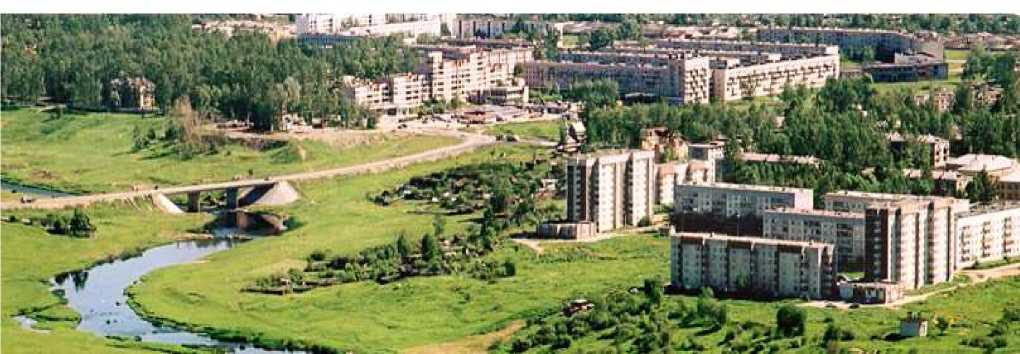 2013СОДЕРЖАНИЕ TOC \o "1-5" \h \z ОБЩИЕ СВЕДЕНИЯ	5Общие положения	5Градостроительная ситуация. Основные направленияразвития города Никольское	8СИСТЕМА ВОДОСНАБЖЕНИЯ ГОРОДА	НИКОЛЬСКОЕ	12Описание существующих сетей и сооружений системыводоснабжения (по состоянию на 2013	год)	12Основные мероприятия по развитию систем водоснабжениягорода Никольское на первую очередь (до 2020 года) и расчетный срок (до 2030 года)	21Расчетные объемы водопотребления города Никольское на первую очередь (до 2020 года) и расчетныйсрок (до 2030 года)	23Гидравлические расчеты водопроводных сетейгорода Никольское на первую очередь (до 2020 г.) и на расчетный срок (до 2030 г.)	30Гидравлические расчеты напорного водовода Никольское-Ульяновка	79Водопроводные сооружения III подъема города Никольское	85Основные технико-экономические показатели системыводоснабжения города Никольское	913. СИСТЕМА КАНАЛИЗАЦИИ ГОРОДА НИКОЛЬСКОЕ	93Описание существующих сетей и сооружений системыканализации (по состоянию на 2013 год)	93Расчетные расходы и загрязнения сточных вод	104Основные мероприятия по развитию системы канализациигорода Никольское	111Гидравлические расчеты канализационных сетей города Никольское на первую очередь (до 2020 г.) и нарасчетный срок (до 2030 г.)	114Предложения по созданию в городе Никольское современных высокоэффективных канализационныхочистных сооружений	130Основные технико-экономические показатели системыводоотведения города Никольское	137Приложение А Схема развития сетей водоснабжения города Никольское напервую очередь (до 2020 г.)	140Приложение Б Схема водоснабжения города Никольское на расчетныйсрок (до 2030 г.)	141Приложение В Справки о развитии предприятий города Никольское напервую очередь (до 2020 г.) и на расчетный срок (до 2030 г.)	142Приложение Г Схема канализации города Никольское на первую очередь (до 2020 г.) и на расчетный срок (до 2030 г.)	147ОБЩИЕ СВЕДЕНИЯОбщие положенияПредложения по развитию централизованных систем водоснабжения и канализации г.Никольское с учетом перспективного развития поселения и соответствующие гидравлические расчеты сетей водоснабжения и канализации выполнены в соответствии с Муниципальным контрактом №	0145300014512000084 от 23.02.2013 г., заключённым междуЗАО "АКВА-ДЕЛЬТА" (Исполнитель) и администрацией МО "Никольское городское поселение" Тосненского района Ленинградской области (Заказчик).Настоящая работа является вторым этапом комплексной разработки схем систем водоснабжения и канализации г.Никольское на период до 2020г. (первая очередь) и до 2030 г. (расчетный срок).Необходимость расширения, реконструкции и модернизации систем водоснабжения и водоотведения г. Никольское обусловлена перспективами развития поселения и связанного с ним ростом водопотребления и водоотведения в результате увеличения численности населения, размещения в поселении новых промышленных зон, увеличения охвата уже проживающего населения услугами водоснабжения и водоотведения, необходимостью совершенствовать технологические процессы водоснабжения и очистки сточных вод на канализационных очистных сооружениях, необходимостью обеспечения надежной и эффективной работы всех элементов систем.Разработка схем систем водоснабжения и канализации на первую очередь (до 2020 года) и расчетный срок (до 2030 года) выполнена с учетом результатов оценки технического состояния существующих систем и сооружений водоснабжения и канализации, возможности их дальнейшего использования при осуществлении мероприятий по реконструкции и модернизации, представленных в брошюре АД 1200.01.13-ТО, том I. "Обследование и оценка технического состояния существующих объектов централизованных систем хозяйственно-питьевого водоснабжения и хозяйственно-бытовой канализации г.Никольское".Законодательной основой для выполнения работ по составлению схем водоснабжения и водоотведения (канализации) поселений и городских округов является Федеральный закон Российской Федерации №416-ФЗ от 07.12.2011 «О водоснабжении и водоотведении». В статье 38 указанного закона определен состав схем развития централизованных систем водоснабжения и канализации, которые должны содержать: основные направления, принципы, задачи и целевые показатели развития централизованных систем водоснабжения и водоотведения;прогнозные балансы потребления горячей, питьевой, технической воды, количество и состав сточных вод сроком не менее чем на 10 лет с учетом различных сценариев развития поселений;зоны централизованного и нецентрализованного водоснабжения (территорий, на которых водоснабжение осуществляется с использованием централизованных и нецентрализованных систем водоснабжения соответственно) и перечень централизованных систем водоснабжения и водоотведения;карты (схемы) планируемого размещения объектов централизованных систем водоснабжения и водоотведения;границы планируемых зон размещения объектов централизованных систем водоснабжения и водоотведения;перечень основных мероприятий по реализации схем водоснабжения и водоотведения в разбивке по годам, включая технические обоснования этих мероприятий и оценку стоимости их реализации.      Кроме этого, при разработке схем учитывались следующие документы прогнозного и нормативно-правового характера:Градостроительный кодекс Российской Федерации. Федеральный закон от 29.12.2004 № 190-ФЗ с изменениями от 15 января 2009 года;Водный кодекс Российской Федерации. Федеральный закон от 03.06.2006 № 74-ФЗ;Федеральный закон от 30 марта 1999 года № 52-ФЗ "О санитарноэпидемиологическом благополучии	населения"	(в	редакцииФедерального закона от 22 августа 2004 г. №1222-ФЗ);Федеральный закон от 10.01.2002 года №7-ФЗ "Об охране окружающей среды";СНиП 2.04.02-84 "Водоснабжение. Наружные сети и сооружения";СНиП 2.04.03-85 "Канализация. Наружные сети и сооружения";СанПиН 2.1.4.1074-01 "Питьевая вода. Гигиенические требования к качеству воды централизованных систем питьевого водоснабжения. Контроль качества"; СанПиН	2.1.5.980-00	"Гигиенические требования	к охранеповерхностных вод"; СанПиН 2.1.4.1110-02	"Зоны санитарной охраны	источниковводоснабжения и водоводов питьевого назначения";СанПиН 2.2.1/2.1.1.1200-03 "Санитарно-защитные зоны и санитарная классификация предприятий, сооружений и иных объектов".     Исходными данными, предоставленными администрациейг.Никольское для разработки схем развития систем водоснабжения и водоотведения г. Никольское являются:"Генеральный план Никольского городского поселения Тосненскогорайона Ленинградской	области",	разработанный Институтомтерриториального планирования "Урбаника" в 2012 г;Ситуационный план г. Никольское, М 1:10 000;Геодезические планшеты (6 шт.).Градостроительная ситуация. Основные направления развития города НикольскоеВ соответствии с Генеральным планом Никольского городского поселения, территория города разделена на шесть планировочных районов в соответствии с историческим формированием, природными и планировочными границами, планировочной целостностью и сложившимся функциональным профилем зон.Планировочный район "Керамик". Располагается в северной части города на территориях, получивших развитие в 1950-1970-х годах при создании северной промышленной зоны города. Ограничен Советским проспектом с запада, границей Никольского городского поселения с севера, подъездными железнодорожными путями с востока и оврагом, образуемым ручьем Власьев, с юга. Основными планировочными осями являются Советский проспект и Комсомольская улица. В северной части района преобладают территории промышленного назначения	(севернаяпромышленная зона города). Основной планировочной осью является Отрадное шоссе, переходящее в Советский проспект. Территория, располагающаяся между Советским проспектом и Комсомольской улицей, застроена в 1950-1960-х годах и типологически представляет собой зону малоэтажной (2-3 этажа) многоквартирной застройки, которая в настоящее время в значительной степени изношена и требует реконструкции или капитального ремонта. Имеются вкрапления среднеэтажной застройки более поздних периодов. Тем не менее, за счет удачной планировки, значительного количества зеленых насаждений, а также расположения на данной территории Дома культуры, рядом с которым потенциально возможно создание главной городской площади, данная территория рассматривается как основной ресурс города с точки зрения формирования центрального городского общественного пространства. Территория, располагающаяся к востоку от улицы Комсомольская, застроена в 19601990-х годах, преобладает среднеэтажная застройка, район насыщен объектами социальной инфраструктуры, при этом в южной части имеется кластер недостроенных инфраструктурных объектов. Улица Комсомольская является основным торговым коридором города, на ней располагаются наиболее крупные магазины и центры предоставления потребительских и бытовых услуг. Территория, располагающаяся к западу от Советского проспекта, в настоящее время используется слабо, что в основном связано с прохождением на этой территории различных инженерных сетей.Планировочный район "Бадаев”. Располагается в северо-западной части города, является наиболее современным районом комплексной жилой застройки (1980-1990-е годы). Ограничен руслом реки Тосны с запада, Никольским шоссе с юга и Советским проспектом с севера и востока. Жилые дома в районе в основном представлены многоэтажной застройкой (8-9 этажей), имеются среднеэтажные дома и вкрапления индивидуальной жилой застройки. Район обеспечен объектами социального обслуживания населения (школа, детский сад) и потребительскими объектами. Часть планировочного района, прилегающая к прибрежной зоне реки Тосна, представлена индивидуальной жилой застройкой. На севере района расположено садоводческое некоммерческое товарищество «Керамик».Планировочный район "Центральный”. Располагается в центральной части города (тяготеет к югу) на месте первоначального расположения деревни Никольское. Ограничен руслом реки Тосны с запада, автодорогой Н-229 и оврагом, образуемым ручьем Власьев с севера, территорией коллективных садоводств с востока и автодорогой Н-223 сюга. Основной планировочной осью района является Советский проспект, который рассекает планировочный район на две примерно равные части: западную и восточную. Район застраивался на протяжении всего ХХ века, жилая застройка более ранних периодов не сохранилась. В восточной части района преобладает индивидуальная жилая застройка (1-2 этажа), вдоль основных магистралей (Советский проспект, Зеленая улица) - многоквартирная застройка (2-4 этажа) (так называемые «дома инженеров» постройки 1930-1950-х годов). В юго-восточной части ведется строительство квартала многоэтажной застройки (5-9 этажей). В западной части района преобладает среднеэтажная застройка 1960-1980-х годов постройки, за исключением района улицы Зеленая на севере, где располагаются малоэтажные многоквартирные дома, имеется развитая социальная инфраструктура,	располагаются основные культовыесооружения города: Церковь во имя Страстотерпца царя Николая и Церковь Святого Николая Чудотворца.Планировочный район "Заречный". Располагается в северозападной части города на левом берегу реки Тосны бывшая деревня Перевоз). Ограничен землями лесного фонда с севера и запада, землями сельскохозяйственного назначения с юга и рекой Тосна с востока. Район застроен индивидуальными жилыми домами различных годов постройки. Основной планировочной осью является Песчаная улица, которая проходит через весь планировочный район с севера на юг. Объекты социальной инфраструктуры отсутствуют. Район транспортно связан с центральной частью города посредством ответвления от автодороги Н-229, кроме того, имеется пешеходный мост, связывающий район с планировочным районом «Бадаев».Планировочный район "Новая деревня”. Располагается в южной части города. Ограничен рекой Тосна с запада, автомагистралью Н-223 с севера, землями сельскохозяйственного назначения с востока и юга и кладбищем с юга. Район сформирован индивидуальной жилой застройкой. Основной планировочной осью является Советский проспект, второстепенной - Совхозная улица. Объекты социальной инфраструктуры отсутствуют.Планировочный район "Сокол". Располагается в юго-восточном направлении от города, ограничен землями сельскохозяйственного назначения с запада и юга, землями лесного фонда с севера и востока. Производственная зона "Сокол" представлена преимущественно предприятиями I-III класса опасности, небольшими включениями территорий коммунально-складских организаций и промышленных предприятий IV-V класса опасности. Район обеспечен всеми видами инженерной инфраструктуры, железнодорожными подъездными путями. Имеется небольшой территориальный резерв для размещения новых предприятий.Таким образом, основными объектами развития г.Никольское на период до 2020 года (первая очередь) являются:новое	жилищное	строительство	в	планировочных	районах"Центральный" и "Заречный";создание новых центров социального и торгового назначения в планировочных районах "Центральный" и "Заречный";развитие промышленных зон "Сокол" и "Северная".Основными объектами развития г.Никольское на период до 2030 года (расчетный срок) являются:новое	жилищное	строительство	в	планировочных	районах"Центральный" и "Новая Деревня";создание новых коммунально-складских предприятий и организаций в планировочном районе "Керамик".СИСТЕМА ВОДОСНАБЖЕНИЯ ГОРОДА НИКОЛЬСКОЕОписание существующих сетей и сооружений системы водоснабжения (по состоянию на 2013 год)Город Никольское и прилегающие к нему предприятия и поселки, а также Ульяновское городское поселение питаются от систем Большого Невского водопровода и Малого Невского водопровода, источником водоснабжения которых является река Нева. Водозаборные и водоочистные сооружения Большого Невского водопровода расположены в поселке Корчмино, Малого Невского водопровода - в городе Отрадное.Существующая система водоснабжения города Никольское и прилегающих к нему предприятий и поселков, а также Ульяновского городского поселения включает в себя следующий комплекс взаимоувязанных инженерных устройств и сооружений:два стальных напорных водовода диаметром 400 мм протяженностью по 7 км каждый (в данное время функционирует только один водовод, второй заглушен от железнодорожной станции «Ивановское» до ЗАО "Петрокерамика") от системы Малого Невского водопровода до площадки водопроводных сооружений г. Никольское;один чугунный напорный водовод диаметром 400 мм протяженностью около 9 км от системы Большого Невского водопровода до площадки водопроводных сооружений г. Никольское;два резервуара чистой воды объемом по 2000 м каждый, расположенные на площадке водопроводных сооружений г. Никольское;насосная станция III подъема, с размещенными в ней четырех насосов (один в работе, два резервных и один демонтирован) марки 3В 200х2 с характеристиками Q=500 м /ч, Н=95,5 м, N=160 кВт каждый, расположенная на площадке водопроводных сооружений города Никольское;два напорных водовода диаметрами 400 мм (сталь), переходящих в водоводы диаметром 250 мм (чугун), общей протяженностью 14 км от насосной станции III подъема г. Никольское до насосной станции IV подъема Ульяновского городского поселения;водопроводные сети города Никольское общей протяженностью 27 км, выполненные из стальных, чугунных и полиэтиленовых труб диаметрами от 50 до 400 мм.Централизованная система водоснабжения Никольского городского поселения по степени обеспеченности подачи воды относится к II категории и обеспечивает:хозяйственно-питьевое водопотребление в жилых и общественных зданиях, нужды коммунально-бытовых предприятий;хозяйственно-питьевое водопотребление на предприятиях;производственные нужды промышленных предприятий;тушение пожаров;собственные нужды на промывку водопроводных сетей, резервуаров и т. п.;полив зеленых насаждений на участках, где имеется водопроводный ввод.В настоящее время (по состоянию на 2013 г.) водопотребителями города Никольское являются:население города Никольское; объекты социально-хозяйственной сферы (продовольственные, промтоварные	магазины, предприятия общественного питания,образовательные учреждения, учреждения культуры и здравоохранения, общественные и административные здания, жилищно-коммунальные службы);промышленные предприятия промзоны "Сокол"; Производство №2 ФГУП "Завод им. Калинина" - предприятие по производству товаров народного потребления (детали из пластмасс, шнуры для бытовой электроаппаратуры и др.; ОАО "Победа ЛСР" (ОАО "Ленстройкерамика") - предприятие по производству кирпича, кирпичной крошки, замазки рамной, глины скульптурной вакуумированной для лепки и др.;промышленные предприятия промзоны "Северная";КОС г. Никольское.В настоящее время водоснабжение города Никольское осуществляется по следующей схеме.Вода от двух систем Невского водопровода (Большого и Малого) по двум водоводам диаметром 400 мм каждый, подается на площадку водопроводных сооружений города Никольское в два резервуара чистой воды объемом по 2000 м каждый. Из резервуаров насосами станции III подъема по двум напорным водоводам диаметром 400 мм вода подается в водопроводные сети Никольского и Ульяновского городских поселений.Объем воды, поступающей от системы водоснабжения Большого Невского водопровода в среднем составляет около 8076 м /сут, а от системы водоснабжения Малого Невского водопровода - около 1500 м3/сут.Проектная производительность насосной станции III подъема города Никольское составляет 24000 м3/сут. Фактическая производительность насосной станции III подъема составляет 10000-12000 м /сут. В настоящее время водопользователями города Никольское от насосной станции III подъема являются:- население города Никольское;завод "Победа ЛСР" (ОАО "Ленстройкерамика");«Завод им. Калинина»;ФГУП "Ленинградский завод "Сокол";население коттеджного поселка "Сибцентр";население отдельной частной жилой застройки (деревня Перевоз).Часть предприятий города Никольское присоединена непосредственно к системе водоснабжения Малого Невского водопровода перед насосной станцией III подъема города Никольское:промышленные предприятия промзоны "Северная";КОС г. Никольское.Принципиальная схема существующей системы водоснабжения города Никольское представлена на рисунке 2.1.Среднесуточное водопотребление населения и предприятий города Никольское по данным абонентской службы филиала "Тосненскийводоканал" ОАО "ЛОКС" за 2012 год составило 9576 м /сутки, в том числе:3население - 3024,88 м /сут.;3социально-хозяйственная сфера - 186,49 м /сут.;3промпредприятия - 3174,43 м /сут.;поливочные расходы - 56 м/сут.;собственные нужды - 2032,29 м3/сут.;потери при транспортировке - 1101,63 м /сут.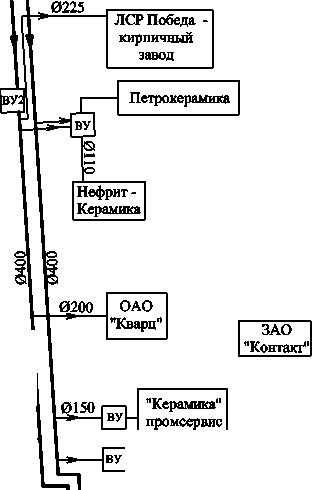 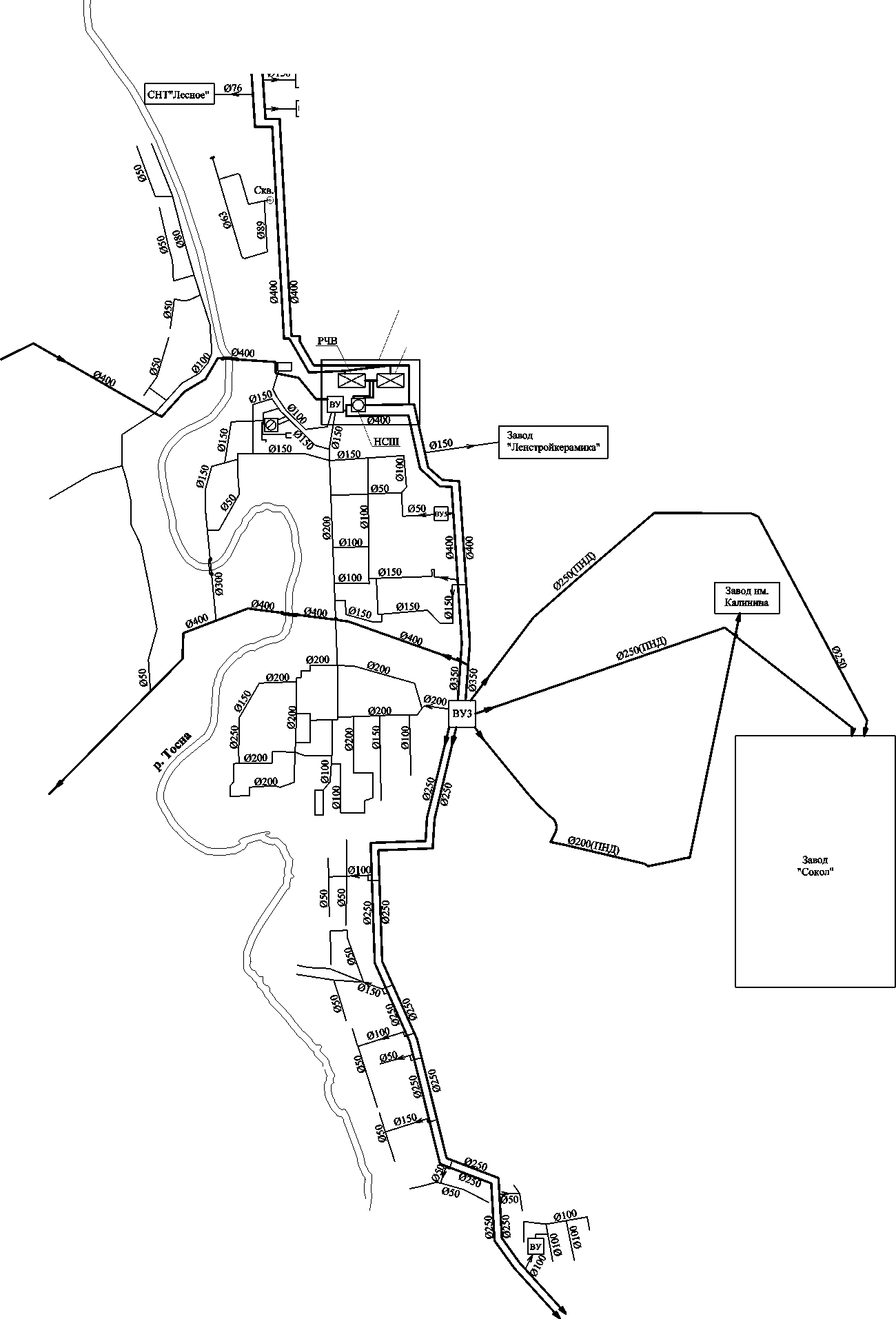 Учёт потребляемой воды на территории города Никольское осуществляется на водомерных узлах учёта воды. Всего водомерных узлов5 шт., 2 их них - коммерческие, 3 - технологического учета.Учет потребляемой воды из Большого Невского водопровода осуществляется на водомерном узле, расположенном в непосредственной близости (в 10 метрах) от места врезки в магистральный водовод DN 900 мм. Водомерный узел расположен в водонепроницаемом кессоне диаметром 1200 мм. Врезка в систему БНВ осуществлена стальной трубой DN 530 мм с установкой запорной арматуры DN 500 мм. Учет потребляемой воды осуществляется электромагнитным расходомером "Фотон" (коммерческий учет).Учет потребляемой воды из Малого Невского водопровода осуществляется на водомерном узле, который расположен вблизи Отрадненского шоссе, непосредственно на административной границе МО "Никольское городское поселение" и МО "Кировский муниципальный район". Водомерный узел расположен в кирпичном здании с размерами в осях 4х3 м. Учет потребляемой воды из системы МНВ осуществляется при помощи электромагнитного расходомера "Акустрон" (коммерческий учет).Для технологического учета расхода воды на распределительной сети водопровода установлены три узла учета:водомерный узел в камере из сборного железобетона, с размерами в осях 6х6 м, расположен по адресу: г. Никольское, ул. Зеленая (район гаражей). Учет расхода воды на микрорайон Октябрьский, завод "Сокол" и «Завод Калинина» осуществляется при помощи водосчётчика ВМХ-200 (технологический учёт);водомерный узел учета расхода воды на котельную и на ОАО "Победа ЛСР" расположен в отдельно стоящей камере 2 х 3 м по адресу: г. Никольское, ул. Заводская. Учет расхода воды осуществляется при помощи двух счетчиков "Взлет" (технологический учет);- учет расхода воды на микрорайон "Первомайский" осуществляется на водомерном узле, расположенном по адресу: г. Никольское, ул.Пионерская, д.3, при помощи водосчётчика ВМХ-10 (технологический учет).Водопроводные сети города Никольское - объединенные, обеспечивают подачу воды на хозяйственно-питьевые, производственные и противопожарные нужды.Водопроводные сети города Никольское выполнены из трубопроводов диаметрами от 50 до 400 мм, материал - чугун, полиэтилен низкого давления (ПНД), сталь. Водопроводные сети проложены по территории жилой застройки, а также на территории коммунальноскладских и промышленных предприятий.Наряду с предусмотренным Генеральным планом выделением 6 планировочных районов, в настоящее время территория города Никольское условно поделена на три части: микрорайон "Октябрьский", микрорайон "Центральный", микрорайон "Первомайский".На территории города Никольское отсутствуют магистральные водопроводные кольца. Закольцовка водопроводных сетей произведена поквартально.Общая протяженность водопроводных сетей города Никольское составляет 27 км. Схема существующих в настоящее время сетей водоснабжения города Никольское в масштабе М1:2000 представлена в брошюре АД 1200.01.13-ТО, том I.Водопроводные сети, в основной своей части, были проложены в 70-х годах прошлого столетия, в период интенсивного жилищного строительства в г. Никольское.Износ водопроводных сетей в микрорайонах "Октябрьский" и "Центральный" - значительный (износ более 60%): на большей части длин трубопроводов нормативный срок их эксплуатации (до 25 лет) истек, имеет место большое количество аварий (в среднем 60 в год), приводящих к повышенным расходам питьевой воды.Запорная арматура на водопроводных сетях также в основном значительно изношена, частично неработоспособна, что не позволяет локализовать места аварий на наиболее коротких расстояниях, с минимизацией количества отключаемых потребителей.Состояние сетей в микрорайоне "Первомайский" характеризуется как работоспособное. Общий износ сетей - незначительный, т.к. этот микрорайон застраивали в 1980-1990 годах. Состояние запорной арматурыработоспособное.На площадке водопроводных сооружений г. Никольское расположены следующие объекты:два полузаглублённых железобетонных резервуара чистой воды (РЧВ) в обваловке, объёмом 2000 м каждый, габариты каждого резервуара чистой воды 22,0х18,0х5,1 (И)м;здание насосной станции III подъема, в машинном зале которого установлены четыре насоса марки 3В 200х2 с характеристиками Q=500 м3/ч, Н=95,5 м, N=160 кВт каждый;склад (пристройка к зданию насосной станции III подъема);проходная;туалет.Подача воды от насосной станции III подъема в водопроводные сети Никольского и Ульяновского городских поселений осуществляется по двум напорным водоводам. Водоводы от насосной станции III подъема до Ульяновского городского поселения выполнены из стальных труб диаметром 400 мм и чугунных труб диаметром 250 мм общей протяженностью примерно 14 км. На участке напорных водоводов от насосной станции III подъема до Ульяновского городского поселения имеется ряд узлов отбора воды, выполненных из труб диаметрамиот 100 до 400 мм, для обеспечения водой части населения и предприятий г. Никольское.Схема существующих в настоящее время сетей и сооружений водоснабжения города Никольское в масштабе М1:2000 и подробное описание их состояния представлены в брошюре АД 1200.01.13-ТО, том I.В результате обследования водопроводных сооружений города Никольское установлено следующее:Состояние строительных конструкций насосной станции III подъемаклассифицируется как работоспособное.	Необходимо выполнитьследующие ремонтные работы:восстановить мягкую кровлю;восстановить отмостку по периметру здания;отремонтировать козырьки над входами.Существующее технологическое оборудование насосной станции III подъема находится в ограниченно работоспособном состоянии, требуется замена. Трубопроводы находятся в работоспособном состоянии. Состояние электрооборудования оценивается как ограниченно работоспособное, требуется замена силовых щитов, электропроводки, системы автоматики.На площадке водопроводных сооружений отсутствуют фильтры- поглотители для резервуаров чистой воды, что не соответствует требованиям ВСН ВК 4-90.Состояние строительных конструкций РЧВ, характеризуется как удовлетворительное. По всему периметру обваловки резервуаров растут многолетние растения (кустарник, деревья) что в соответствии с требованиями СНиП 2.04.02-84 недопустимо.Существующего объема воды (4000 м ) в резервуарах чистой воды недостаточно для водоснабжения г. Никольское.Основные мероприятия по развитию систем водоснабжения города Никольское на первую очередь (до 2020 года) и расчетный срок (до 2030 года)Возможности развития города Никольское связаны как с увеличением потребления воды питьевого и технического качества в связи с развитием жилищного сектора, промышленных и коммунальных предприятий, так и с обеспечением большей надежности и безопасности водоснабжения города.В обеспечение развития города Никольское предлагается реализовать следующие основные мероприятия по реконструкции и развитию сетей и сооружений системы водоснабжения на первую очередь (до 2020 года) и расчетный срок (до 2030 года).Мероприятия на первую очередь (до 2020 года)С целью обеспечения надежного и в требуемом объеме водоснабжения потребителей города Никольское на этот период разработана схема водоснабжения, предусматривающая реализацию следующих мероприятий:строительство дублирующего водовода от головных сооружений Большого Невского водопровода до г. Никольское, диаметр 400 мм - 10 км;реконструкция водовода г. Отрадное - г. Никольское, диаметр 400мм7 км;реконструкция магистрального водовода от насосной станции III подъема города Никольское до поселка Г ладкое;строительство водовода от города Никольское до Ульяновского городского поселения;реконструкция водопроводной насосной станции III подъема в планировочном районе «Керамик» со строительством дополнительного резервуара чистой воды;внедрение автоматизированных систем управления на территории насосной станции III подъема;реконструкция ветхих участков водопроводных сетей г. Никольское;строительство водопроводных сетей в планировочном районе «Заречный» для развития зон жилищного строительства;строительство водопроводных сетей в планировочном районе «Новая Деревня» для развития зон жилищного строительства.Разработанная схема сетей водоснабжения города Никольское на первую очередь (до 2020 года), включает сохранение и необходимую реконструкцию существующих участков сетей водоснабжения, их развитие в обеспечение соответствующего развития жилой и производственной застройки, и учитывает выполнение действующих нормативных требований по надежности и ремонтопригодности.Разработанная схема развития сетей водоснабжения города Никольское на первую очередь (до 2020 года) представлена в приложении А.Мероприятия на расчетный срок (до 2030 года)С целью обеспечения надежного и в требуемом объеме водоснабжения потребителей города Никольское на этот период разработана схема водоснабжения, предусматривающая реализацию следующих мероприятий:строительство водопроводных сетей в планировочном районе «Керамик» для развития общественно-деловых и коммунально-складских зон;строительство водопроводных сетей в планировочном районе «Центральный» для развития зон жилищного строительства;строительство водопроводных сетей в планировочном районе «Новая Деревня» для развития зон жилищного строительства;реконструкция существующих водопроводных сетей.Разработанная схема водоснабжения города Никольское нарасчетный срок (до 2030 года) представлена в приложении Б.Расчетные объемы водопотребления города Никольское на первую очередь (до 2020 года) и расчетный срок (до 2030года)Расчетные расходы воды на хозяйственно-питьевые нужды населения города Никольское определены в соответствие с положениями СП 31.13330.2012.Объем водопотребления складывается из объемов воды на хозяйственно-питьевое	водоснабжение население, хозяйственноеводоснабжение промышленных предприятий, противопожарные нужды городского поселения, полив территории и зеленых насаждений, а также на техническое водоснабжение промышленных предприятий.Удельные среднесуточные нормы водопотребления приняты в соответствии с утвержденными нормами водопотребления по Тосненскому району Ленинградской области	и	составляют:	для жителеймногоквартирного жилого фонда - 300 л/чел.,	для жителейиндивидуального жилого фонда - 160 л/чел.Коэффициент суточной неравномерности водопотребления, учитывающий уклад жизни населения, степень благоустройства зданий, изменения водопотребления по сезонам года и дням недели принят равным Ксут.тах=1,2 согласно рекомендациям СП 31.13330.2012.Количество воды на нужды промышленности, обеспечивающей население продуктами, и неучтенные расходы приняты в размере 20 % расхода воды на хозяйственно-питьевые нужды.Расходы воды на полив улиц и зеленых насаждений из сети хозпитьевого водопровода в поливомоечный сезон подсчитаны по нормативам СНиП 2.04.02-84* из расчета 50 л/сут на одного жителя. Продолжительность поливомоечного периода совпадает, в среднем, с устойчивой температурой воздуха +100С и выше, что для города Никольское составляет около 126 дней (порядка 35% продолжительности года). Эти показатели приняты для определения среднесуточных (за год) расходов воды на полив.Расчетные расходы воды на хозяйственно-питьевые нужды населения города Никольское на первую очередь (до 2020 г.) и на расчетный срок (до 2030 г.) представлены в таблице 2.1.Расчетные расходы воды промышленными предприятиями на существующее положение приняты по данным начислений за 2012г., предоставленным филиалом "Тосненский водоканал" ОАО "ЛОКС".Расчетные расходы воды промышленными предприятиями города Никольское с учетом перспективы развития до 2020 г. и до 2030 г. приняты по справкам, предоставленным предприятиями и представленными в приложении В.Для промышленных предприятий, по которым отсутствуют данные о перспективном развитии, принято условное увеличение водопотребления относительно существующего положения на 20 %.Расчетные расходы воды на	хозяйственно-питьевые	ипроизводственные нужды промышленных предприятий города Никольское на первую очередь (до 2020 г.) и на расчетный срок (до 2030 г.) представлены в таблице 2.2.Расчетные расходы воды на тушение пожара и расчетное количество пожаров приняты по таблице 5 пункта 2.12 СНиП 2.04.02-84*. На все сроки строительства принимается 2 одновременных пожара с расходом воды 20 л/с и 2 внутренних - 2 струи по 2,5л/с. Продолжительность тушения пожара - 3 часа. Пополнение пожарных запасов по действующим нормам производится за счет сокращения расходов воды на хозяйственно-питьевые нужды. Противопожарный запас воды хранится в резервуарах чистой воды при насосной станции III подъёма.Расходы воды на пожаротушение от системы водопровода города Никольское приняты в соответствии со СНиП 2.04.02-84* и представлены в таблице 2.3.Таблица 2.3 - Расходы воды на пожаротушение от системы водопровода города НикольскоеВ расчетное количество одновременных пожаров включены пожары на промышленных предприятиях города Никольское.Трехчасовой пожарный запас воды должен храниться на территории водопроводных сооружений города Никольское. Максимальный срок восстановления противопожарного запаса - 24 часа. Объем этого запаса составляет (20х2+5х2)х 3х3,6=540 м3.Расчетные расходы воды на собственные нужды водопроводного хозяйства города Никольское приняты в соответствии с данными абонентского отдела филиала "Тосненский водоканал" ОАО "ЛОКС" и составляют 2000 м /сут.Общие данные по объему водопотребления города Никольское на первую очередь (до 2020 г.) и на расчетный срок (до 2030 г.) представлены в таблице 2.4.Таблица 2.4 - Объемы водопотребления города Никольское на первую очередь (до 2020 г.) и на расчетный срок (до 2030 г.)Гидравлические расчеты водопроводных сетей города Никольское на первую очередь (до 2020 г.) и на расчетныйсрок (до 2030 г.)Общие положенияВ соответствии с вышеизложенным, для водоснабжения населения и промышленных предприятий города Никольское предлагается сохранение и развитие единой сети хозяйственно-питьевого, технического и противопожарного водоснабжения.Источниками водоснабжения населения и промышленных предприятий города Никольское являются Большой и Малый Невский водопроводы и насосная станция III подъема города Никольское. Объем воды, поступающей от системы водоснабжения Большого Невского водопровода в резервуары чистой воды площадки водопроводных сооружений г. Никольское в среднем составляет около 8076 м /сут, а от системы водоснабжения Малого Невского водопровода - около 1500 м3/сут.Подача воды потребителям города Никольское от источников водоснабжения будет осуществляться следующим образом:Вода от систем Большого и Малого Невского водопроводов поступает на площадку водопроводных сооружений в два резервуара чистой воды. Далее, вода насосной станцией III подъема по двум напорным водоводам подается следующим потребителям города Никольское:население, социальные объекты и предприятия местной промышленности города Никольское;полив территории и зеленых насаждений;пожаротушение жилых и производственных объектов г. Никольское;промзона "Сокол";"Завод им. Калинина";Завод "Ленстройкерамика".Суммарные объемы воды на	хозяйственно-питьевые	ипротивопожарные нужды города Никольское на первую очередь (до 2020 г.) и на расчетный срок (до 2030 г.), подаваемые насосной станцией III подъема, представлены в таблице 2.5.Таблица 2.5 - Суммарные объемы воды на хозяйственно-питьевые и противопожарные нужды города Никольское на первую очередь (до 2020 г.) и на расчетный срок (до 2030 г.), подаваемые насосной станцией III подъемаПомимо водопотребителей города Никольское, насосная станция III подъема обеспечивает водой ряд прилегающих к городу Никольское населенных пунктов в объемах, представленных в таблице 2.6.Таблица 2.6	- Расчетное водопотребление населенных пунктов,прилегающих к городу Никольское, обеспечиваемых водой от насосной станции III подъема города НикольскоеТаким образом, производительность насосной станции III подъема должна составлять:на первую очередь развития (до 2020 г.) города Никольское и прилегающих к нему населенных пунктов - 18 200 м /сут;на расчетный срок развития (до 2030 г.) города Никольское и прилегающих к нему населенных пунктов - 21 300 м /сут.Часть водопотребителей города Никольское подключены непосредственно к системе Малого Невского водопровода:промзона "Северная";КОС города Никольское;Суммарные объемы воды на	хозяйственно-питьевые,производственные и противопожарные нужды города Никольское на первую очередь (до 2020 г.) и на расчетный срок (до 2030 г.), подаваемые потребителям от системы Малого Невского водопровода, представлены в таблице 2.7.Таблица 2.7 - Суммарные объемы воды на хозяйственно-питьевые, производственные и противопожарные нужды города Никольское на первую очередь (до 2020 г.) и на расчетный срок (до 2030 г.), подаваемые потребителям от системы Малого Невского водопроводаРазработанная схема развития системы водоснабжения г.Никольское сохраняет существующий зонный характер. Закольцовка водопроводных сетей выполнена по планировочным районам. В соответствии с этим, гидравлические расчеты водопроводных сетей города Никольское на первую очередь (до 2020 г.) и на расчетных срок (до 2030 г.) выполнены по каждому планировочному району города.Гидравлические расчеты водопроводных сетей города Никольское на первую очередь (до 2020 года)Гидравлические расчеты водопроводных сетей города Никольское выполнены для каждого планировочного района отдельно.При зонном водоснабжении города Никольское расход воды на пожаротушение и количество одновременных пожаров в каждом районе приняты по числу жителей, проживающих в этом районе.Расчетные расходы воды на хозяйственно-питьевые нужды населения города Никольское определены для каждого планировочного района в соответствии со СНиП 2.04.02-84*.Расчетные часовые и секундные расходы воды по предприятиям города Никольское приняты по данным начислений за 2012 г., предоставленным филиалом "Тосненский водоканал" ОАО "ЛОКС".Водопроводные сети рассчитаны на следующие режимы работы:при максимальном часовом расходе;при максимальном часовом расходе и расчётном расходе на пожаротушение зданий.Принципиальная схема водоснабжения города Никольское на первую очередь (до 2020 года) представлена на рисунке 2.2.Гидравлические расчеты водопроводных сетей в планировочном районе "Заречный"Расчётный объем водоснабжения на первую очередь развития планировочного района "Заречный" на хозяйственно-питьевые нужды составляет 267,5 м /сут. Максимальный расчетный расход воды на хозяйственно-питьевые нужды - 32,3 м3/ч, 9 л/с.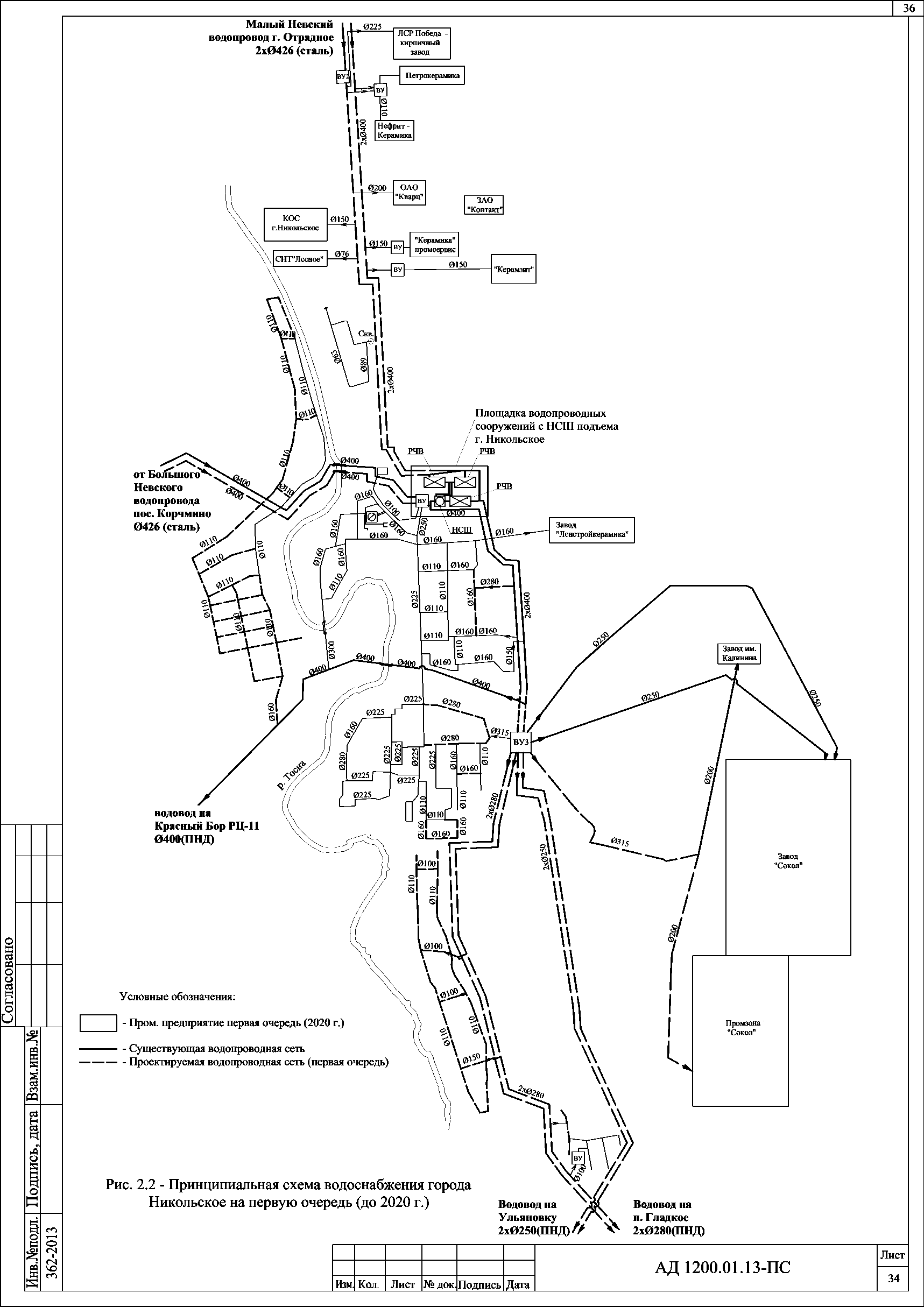 Планировочный район "Заречный" застроен индивидуальной малоэтажной жилой застройкой (до 2 этажей) различных годов постройки. Свободный напор в сети водопровода при максимальном хозяйственнопитьевом водопотреблении принят 14 м.Расчетный расход воды на пожаротушение принят 15 л/с. Количество одновременных пожаров - 1. Свободный напор в водопроводной сети в час пожаротушения принят 10 м.Существующие водопроводные сети планировочный района "Заречный" - тупиковые с односторонним питанием сети, состоят из полиэтиленовых труб DN 32-DN 100. Запитка водопроводных сетей осуществляется от напорного водовода DN 400 Никольское - Красный Бор. Общая протяженность существующих	водопроводных сетейпланировочного района "Заречный" составляет 4,35 км.В зоне района "Заречный", отведенной под новое жилищное строительство, схемой предусмотрены новые кольцевые водопроводные сети из полиэтиленовых труб.Расчетная схема водопроводных сетей района "Заречный" на первую очередь (до 2020 года) представлена на рисунке 2.3.Результаты гидравлических расчетов водопроводной сети планировочного района "Заречный" на первую очередь представлены в таблицах 2.8 и 2.9. Материал новых трубопроводов водопроводной сети принят ПЭ 100.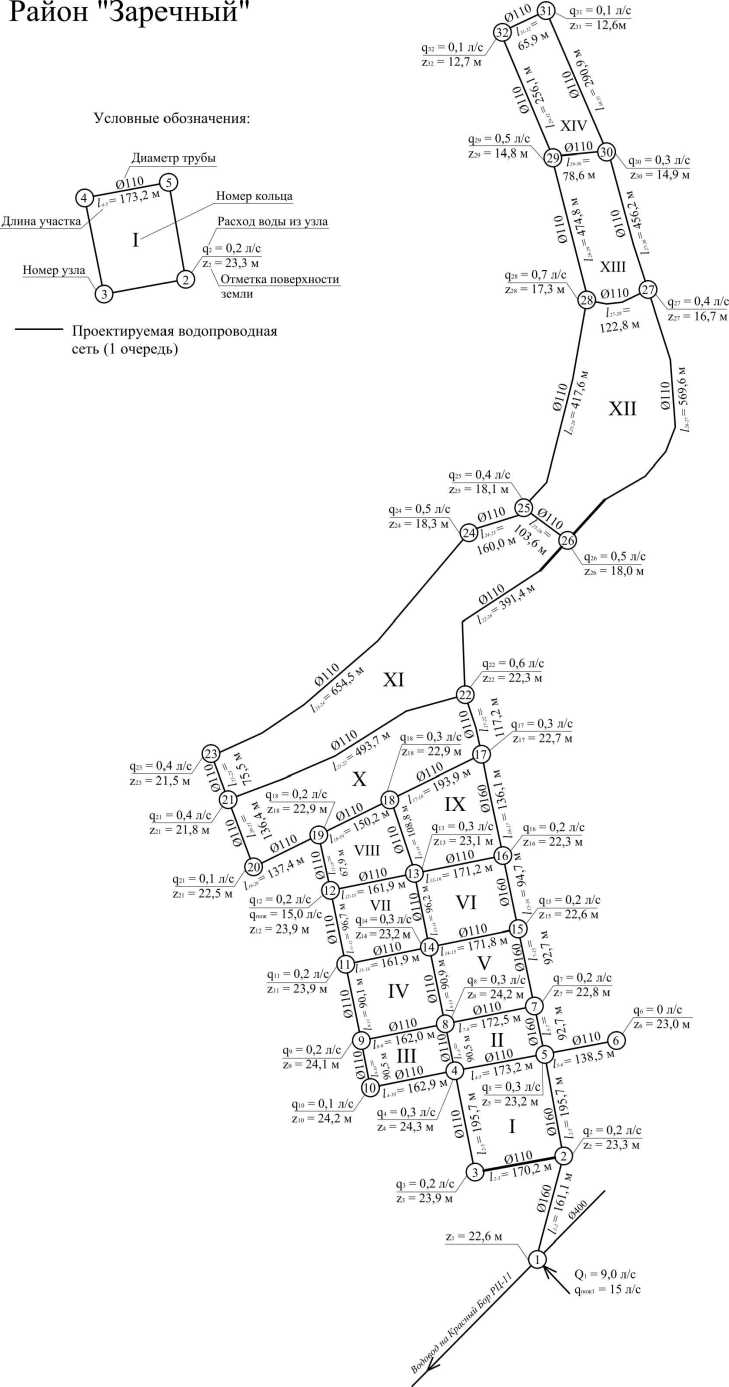 Таблица 2.8 - Результаты расчёта водопроводной сети планировочного района "Заречный" в час максимального водопотребленияСведения об участках водопроводной сети:Таблица 2.9 - Результаты расчёта водопроводной сети планировочного района "Заречный" в час максимального водопотребления и пожаротушения (пожар в узле 12)Сведения об участках водопроводной сети:В результате выполненных гидравлических расчетов водопроводных сетей планировочного района "Заречный" на первую очередь (до 2020 года) установлено следующее.Общая протяженность водопроводных сетей планировочного района "Заречный" составила 8,6 км, в том числе: новые водопроводные сети из ПЭ 100 диаметром 110 мм - 7,8 км; новые водопроводные сети из ПЭ 100 диаметром 160 мм - 0,8 км.Гидравлические расчеты водопроводных сетей в планировочном районе "Новая Деревня"Расчётный объем водоснабжения на первую очередь развития планировочного района "Новая Деревня" на хозяйственно-питьевые нужды составляет 337,6 м /сут. Максимальный расчетный расход воды на хозяйственно-питьевые нужды - 38,9 м /ч, 10,8 л/с.Планировочный район "Новая деревня" застроен индивидуальной малоэтажной жилой застройкой (до 2 этажей) различных годов постройки. Свободный напор в сети водопровода при максимальном хозяйственнопитьевом водопотреблении принят 14 м.Расчетный расход воды на пожаротушение принят 15 л/с. Количество одновременных пожаров - 1. Свободный напор в водопроводной сети в час пожаротушения принят 10 м.Существующие водопроводные сети планировочного района "Новая Деревня" - тупиковые, выполнены преимущественно из стальных труб DN 32, DN 50, DN 100, DN 150. Водопроводные сети коттеджного поселка "Сибцентр" выполнены из полиэтиленовых труб DN 50 и DN 100. Водоснабжение планировочного района "Новая деревня" осуществляется от напорного водовода DN 250 Никольское-Ульяновка, подключение к напорному водоводу выполнено в 8 узлах. В месте подключения коттеджного поселка "Сибцентр" установлен водомерный узел. Общая протяженность существующих водопроводных сетей планировочного района "Новая Деревня" составляет 4,82 км.В связи с изношенным состоянием существующих водопроводных сетей, выполненных из стальных труб диаметрами 50 мм, на первую очередь развития планировочного района "Новая Деревня" предусматривается их замена на новые кольцевые сети из полиэтиленовых труб. Существующие водопроводные сети планировочного района "Новая деревня" сохраняются только в коттеджном поселке "Сибцентр".Расчетная схема водопроводных сетей района "Новая Деревня" на первую очередь (до 2020 года) представлена на рисунке 2.4.Результаты гидравлических расчетов водопроводной сети планировочного района "Новая Деревня" на первую очередь представлены в таблицах 2.10 и 2.11. Материал новых трубопроводов водопроводной сети принят ПЭ 100. Существующие сохраняемые водопроводные сети выполнены из полиэтиленовых и стальных труб диаметрами 50 и 100 мм.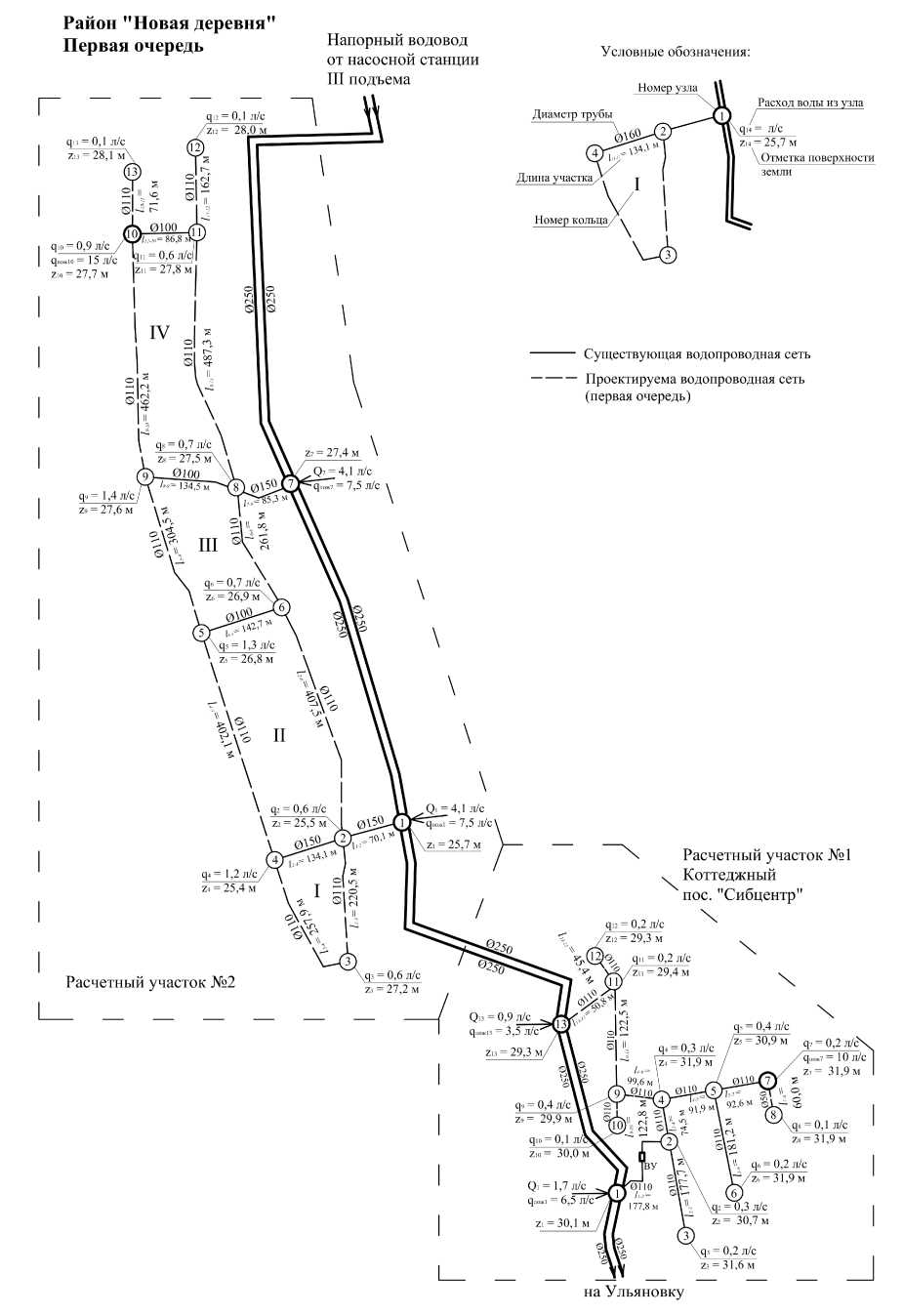 Таблица 2.10	- Результаты расчёта водопроводной сетипланировочного района "Новая Деревня" в час максимального водопотребленияСведения об участках водопроводной сети коттеджного поселка 11 Сибцентр11Исходные данныеРезультаты расчетаСведения об узлах водопроводной сети коттеджного поселка Сведения об участках водопроводной сети индивидуальной жилой застройки, расположенной между Совхозной улицей и Советским проспектомИсходные данныеРезультаты расчетаСведения об узлах водопроводной сети индивидуальной жилой застройки, расположенной между Совхозной улицей и Советским проспектомТаблица 2.11	- Результаты расчёта водопроводной сетипланировочного района "Новая Деревня" в час максимального водопотребления и пожаротушенияСведения об участках водопроводной сети коттеджного поселка 11 Сибцентр11Исходные данныеРезультаты расчетаСведения об узлах водопроводной сети коттеджного поселка Сведения об участках водопроводной сети индивидуальной жилой застройки, расположенной между Совхозной улицей и Советским проспектомИсходные данныеРезультаты расчетаСведения об узлах водопроводной сети индивидуальной жилой застройки, расположенной между Совхозной улицей и Советским  В результате выполненных гидравлических расчетов водопроводных сетей планировочного района "Новая Деревня” на первую очередь (до 2020 г.) установлено следующее.Общая протяженность водопроводных сетей планировочного района "Новая Деревня" составила 5,33 км, в том числе:существующие сохраняемые водопроводные сети DN 50, DN 100, DN 150 - 1,85 км;новые водопроводные сети из ПЭ 100 диаметром 110 мм - 3,48 км.Гидравлические расчеты водопроводных сетей в планировочном районе "Центральный" и планировочном районе"Керамик"Расчётный объем водоснабжения на расчетный срок развития планировочного района "Центральный" на хозяйственно-питьевые нужды3составляет 2539,7 м /сут. Максимальный расчетный расход воды на3хозяйственно-питьевые нужды - 221 м /ч, 61,4 л/с.Планировочный район "Центральный" застроен преимущественно среднеэтажными жилыми домами (5-9 этажей) различных годов постройки с включением отдельно стоящих многоэтажных жилых домов (9-16 этажей). В районе имеется развитая социальная инфраструктура, располагаются основные культовые сооружения города: Церковь во имя Страстотерпца царя Николая и Церковь Святого Николая Чудотворца.На первую очередь развития планировочного района "Центральный" запланировано строительство новых водопроводных сетей для развития зон жилищного строительства (многоэтажные жилые дома 9-16 этажей).Свободный напор в сети водопровода при максимальном хозяйственно-питьевом водопотреблении для гидравлического расчета водопроводных сетей принят 42 м.Расчётный объем водоснабжения на первую очередь развитияпланировочного района "Керамик" на хозяйственно-питьевые нуждысоставляет 3500,7 м /сут. Максимальный расчетный расход воды на3хозяйственно-питьевые нужды - 293,1 м /ч, 81,4 л/с.Планировочный район "Керамик" застроен малоэтажными жилыми домами (2-3 этажа) и среднеэтажными жилыми домами (5-9 этажей) различных годов постройки. Район насыщен объектами социальной инфраструктуры, при этом в южной части имеется кластер недостроенных инфраструктурных объектов. Улица Комсомольская является основным торговым коридором города, на ней располагаются наиболее крупные магазины и центры предоставления потребительских и бытовых услуг.Свободный напор в сети водопровода при максимальном хозяйственно-питьевом водопотреблении для гидравлического расчета водопроводных сетей принят 42 м.Расчетный расход воды на пожаротушение принят 25 л/с. Количество одновременных пожаров в зонах жилой застройки - 1. Свободный напор в водопроводной сети в час пожаротушения принят 10 м.Существующие водопроводные сети планировочных районов "Центральный" и "Керамик" - кольцевые, выполнены из полиэтиленовых труб диаметрами 50,	100,	150, 200 и 250 мм. Водоснабжениепланировочных районов "Центральный" и "Керамик" осуществляется от напорного водовода DN 400 Никольское-Ульяновка, подключение к напорному водоводу выполнено в 5 точках. Общая протяженность существующих водопроводных сетей планировочных районов "Центральный" и "Керамик" составляет 10,5 км.Расчетная схема водопроводных сетей для жилой застройки планировочных районов "Центральный" и "Керамик" на первую очередь развития (до 2020 г.) представлена на рисунке 2.5. Существующая водопроводная сеть Проектируема  водопроводная сеть на Ульяновку года)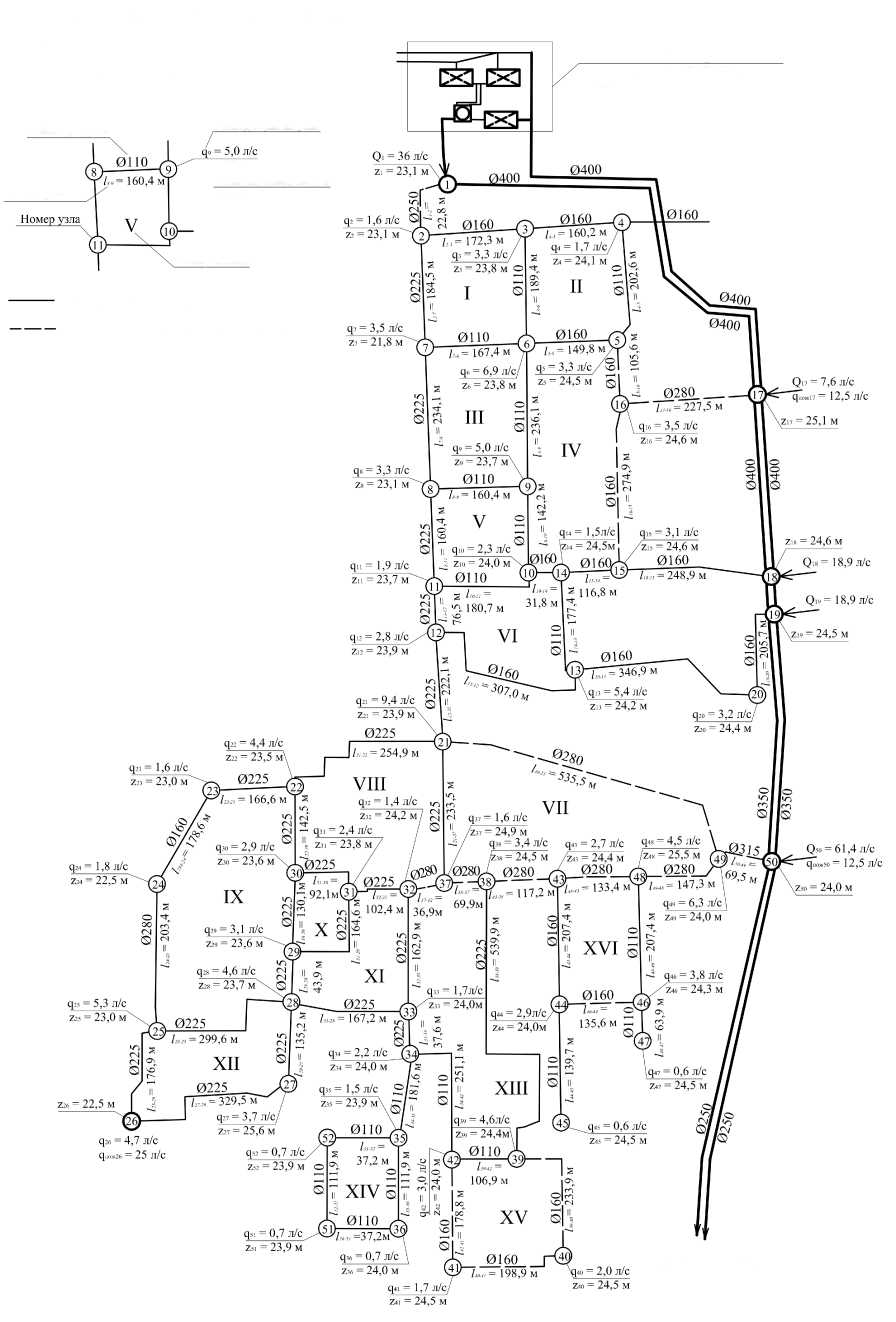 Результаты гидравлических расчетов водопроводной сети планировочных районов "Центральный " и "Керамик" на первую очередь представлены в таблицах 2.12 и 2.13. Материал новых трубопроводов водопроводной сети принят ПЭ 100. Существующие сохраняемые водопроводные сети выполнены из полиэтиленовых труб диаметрами 50100 мм.Таблица 2.12	- Результаты расчёта водопроводной сетипланировочных районов "Центральный" и "Керамик" в час максимального водопотребленияСведения об участкахВ планировочном районе "Керамик" расположен ряд предприятий, входящих в промзону "Северная" и подключенных к Малому Невскому водопроводу. Технические данные по предприятиям промзоны "Северная" представлены в таблице 2.14.Таблица 2.14 - Технические данные по предприятиям промзоны "Северная"В результате выполненных гидравлических расчетов водопроводных сетей планировочных планировочных районов "Центральный" и "Керамик" на первую очередь (до 2020 г.) установлено следующее.1. Для обеспечения пропуска расчетных расходов воды по существующим водопроводным сетям районов "Центральный" и "Керамик" на расчетный срок (до 2020 г.) требуется увеличение диаметров на нескольких участках существующих водопроводных сетей:- участок водопроводных сетей протяженностью 227,5 м, проложенный вдоль Пионерской улицы от напорного водовода DN 400 Никольское- Ульяновка до Лесной улицы, замена трубопровода DN50 (сталь) на DN 250 (ПНД);участок водопроводных сетей протяженностью 69,5 м от водомерного узла на водоводе Никольское-Ульяновка до Зеленой улицы: замена трубопровода 0225 мм (ПНД) на 0315 мм (ПНД);участок водопроводных сетей протяженностью 504,7 м, проложенный по Дачной улице от ул. Зеленая до Советского проспекта: замена трубопровода 0225 мм на 0280 мм;участок водопроводных сетей протяженностью 22,8 м от водомерного узла насосной станции III подъема до водопроводных сетей планировочных района "Керамик": замена трубопровода 0225 мм на 0250 мм.2. Общая протяженность водопроводных сетей планировочных районов "Центральный" и "Керамик" составляет 11,6 км, в том числе:существующие сохраняемые водопроводные сети жилых кварталов планировочных районов "Центральный" и "Керамик" - 9,6 км;новые водопроводные сети для жилых кварталов планиовочных районов "Центральный" и "Керамик", материал ПЭ 100 - 1,97 км, в том числе:диаметр 160 мм - 0,61 км;диаметр 250 мм - 0,023 км;диаметр 280 мм - 1,27 км;диаметр 315 мм - 0,07 км.Гидравлические расчеты водопроводных сетей в планировочном районе "Бадаев”Расчётный объем водоснабжения на первую очередь развития планировочного района "Бадаев" на хозяйственно-питьевые нужды составляет 2120,8 м/сут. Максимальный расчетный расход воды на хозяйственно-питьевые нужды - 189 м /ч, 52,5 л/с.Жилые дома в планировочном районе "Бадаев" в основном представлены многоэтажной застройкой (8-9 этажей), имеются среднеэтажные дома и вкрапления индивидуальной жилой застройки. Район обеспечен объектами социального обслуживания населения (школа, детский сад) и потребительскими объектами.Свободный напор в сети водопровода при максимальном хозяйственно-питьевом водопотреблении для гидравлического расчета водопроводных сетей принят 42 м.Расчетный расход воды на пожаротушение принят 25 л/с. Количество одновременных пожаров - 1. Свободный напор в водопроводной сети в час пожаротушения принят 10 м.Существующие водопроводные сети планировочного района "Бадаев" - кольцевые с двухсторонним питанием сети, состоят из полиэтиленовых труб DN100 и DN150. Запитка водопроводных сетей планировочного района "Бадаев" осуществляется в двух узлах:к напорному трубопроводу DN 150 от насосной станции III подъема города Никольское;к напорному водоводу DN 400 Никольское-Красный Бор.Расчетная схема водопроводных сетей планировочного района "Бадаев" на первую очередь развития (до 2020 г.) представлена на рисунке 2.6.Результаты гидравлических расчетов водопроводной сети планировочного района "Бадаев" на первую очередь представлены в таблицах 2.14 и 2.15. Материал новых трубопроводов водопроводной сети принят ПЭ 100.Рис. 2.6 - Расчетная схема водопроводных сетей района "Бадаев" на первую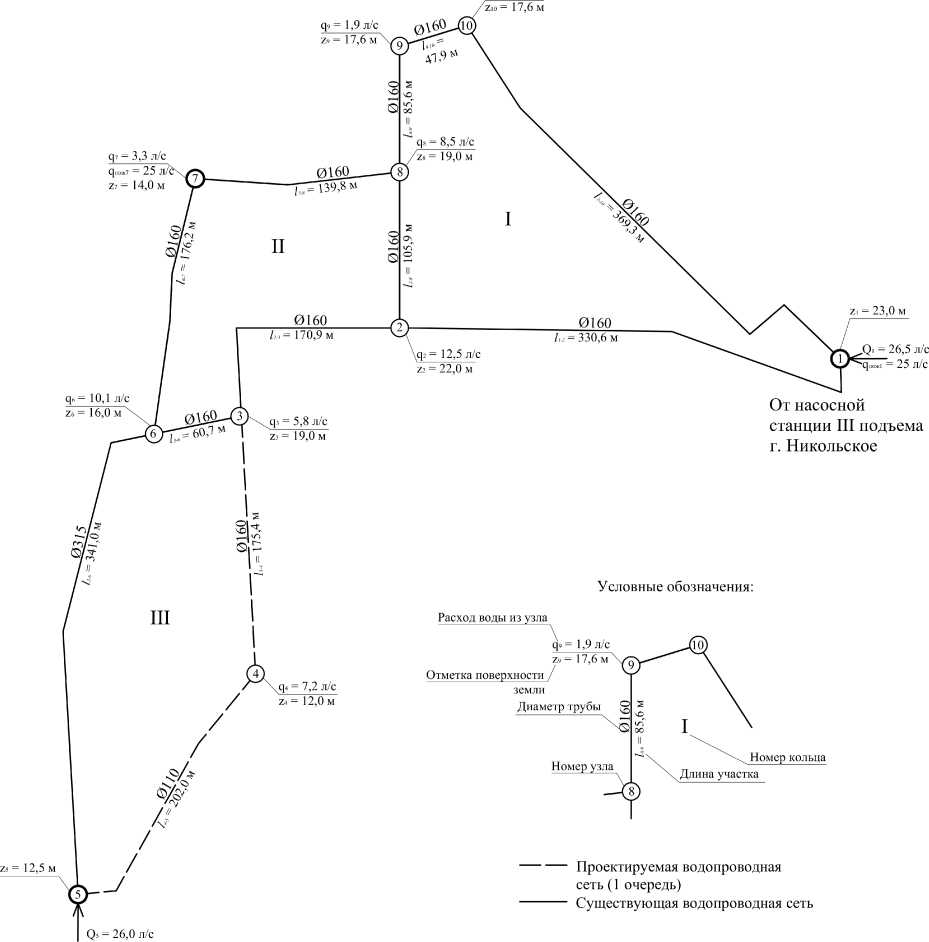 очередь (до 2020 года)Таблица 2.14	- Результаты расчёта водопроводной сетипланировочного	района "Бадаев" вчас максимального водопотребленияСведения об участках водопроводной сети:ИсходныеданныеРезультаты расчетаСведения об узлах:ИсходныеРезультаты расчетаСпецификация труб:Таблица 2.15 - Результаты расчёта водопроводной сети планировочного	района "Бадаев" в	час максимальноговодопотребления и пожаротушенияСведения об участках водопроводной сети:ИсходныеданныеРезультаты расчетаСведения об узлах:ИсходныеРезультаты расчетаСпецификация труб:В результате выполненных гидравлических расчетов водопроводных сетей планировочного района "Бадаев” на первую очередь (до 2020 г.) установлено следующее.Общая протяженность водопроводных сетей планировочного района "Бадаев" составляет 2,2 км, в том числе:существующие сохраняемые водопроводные сети DN 32, DN 50, DN 100 - 1,8 км;новые водопроводные сети из ПЭ 100 диаметром 110 мм - 0,20 км;новые водопроводные сети из ПЭ 100 диаметром 160 мм - 0,18 км.2.4.3 Гидравлические расчеты водопроводных сетей города
Никольское на расчетный срок (до 2030 года)Г идравлические расчеты водопроводных сетей города Никольское на расчетный срок выполнены только для тех планировочных районов, где планируется новое жилищное строительство - для планировочных районов "Центральный", "Керамик" и "Новая Деревня".Водопроводные сети рассчитаны на следующие режимы работы:при максимальном часовом расходе;при максимальном часовом расходе и расчётном расходе на пожаротушение зданий.Принципиальная схема водоснабжения города Никольское на расчетный срок (до 2030 года) представлена на рисунке 2.7.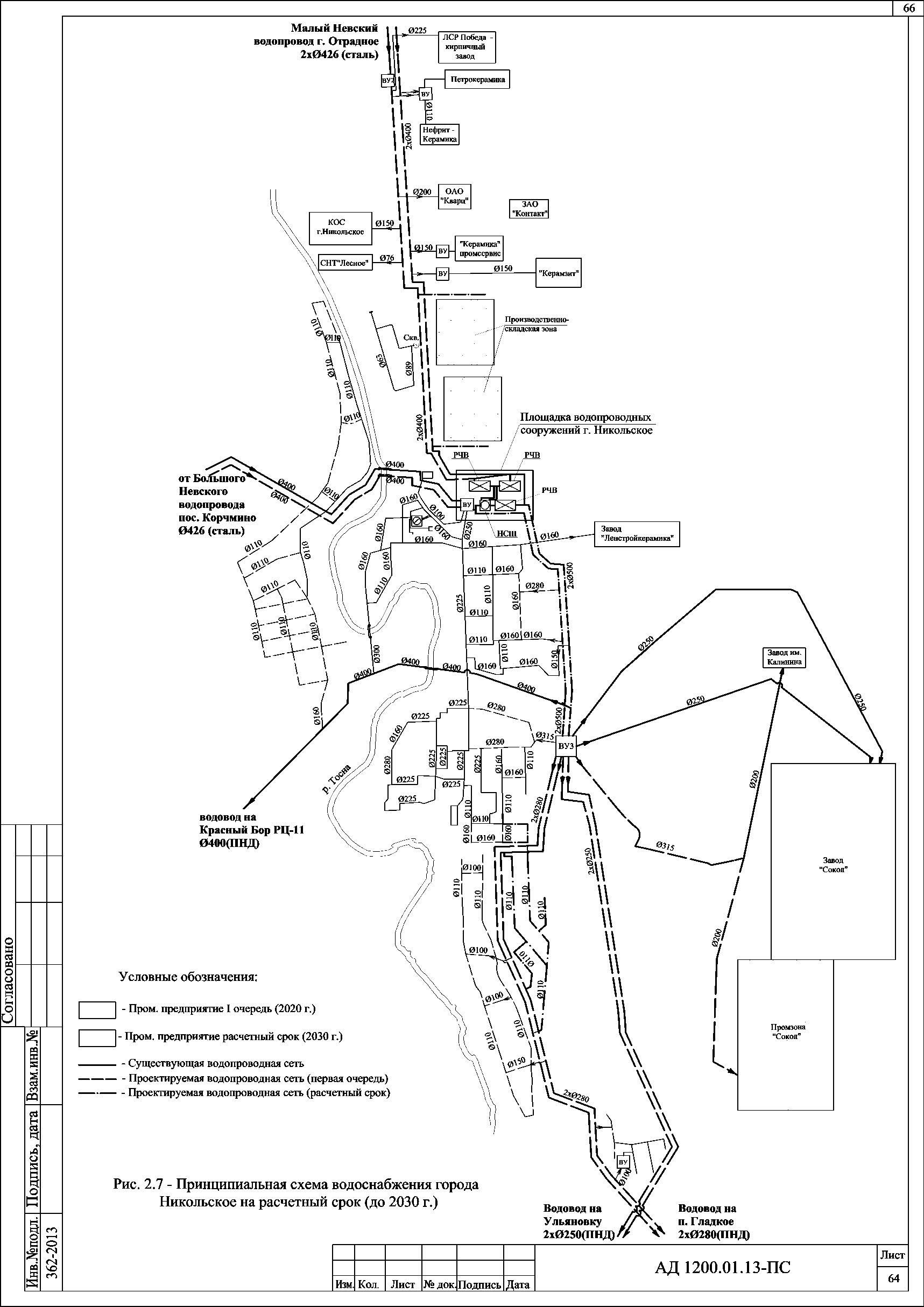 Гидравлические расчеты водопроводных сетей в планировочном районе "Центральный" и планировочном районе"Керамик"Расчётный объем водоснабжения на расчетный срок развитияпланировочного района "Центральный" на хозяйственно-питьевые нуждысоставляет 3232,3 м3/сут. Максимальный расчетный расход воды на3хозяйственно-питьевые нужды - 272,8 м /ч, 75,8 л/с.На расчетный срок развития планировочного района "Центральный" запланировано строительство новых водопроводных сетей для развития зон жилищного строительства (среднеэтажные жилые дома 5-8 этажей).Свободный	напор	в	сети	водопровода	при	максимальномхозяйственно-питьевом водопотреблении для гидравлического расчета водопроводных сетей принят 42 м.Расчётный объем водоснабжения на расчетный срок развития планировочного района "Керамик" на хозяйственно-питьевые нужды составляет 2744,4 м /сут. Максимальный расчетный расход воды на хозяйственно-питьевые нужды - 235,93 м /ч, 65,5 л/с.Свободный	напор	в	сети	водопровода	при	максимальномхозяйственно-питьевом водопотреблении для гидравлического расчета водопроводных сетей принят 42 м.Расчетный расход воды на пожаротушение принят 25 л/с. Количество одновременных пожаров в зонах жилой застройки - 1. Свободный напор в водопроводной сети в час пожаротушения принят 10 м.Расчетная схема водопроводных сетей для жилой застройки планировочных районов "Центральный" и "Керамик" на расчетный срок развития (до 2030 г.) представлена на рисунке 2.8.Рис. 2.8 - Расчетная схема водопроводных сетей для жилой застройки
планировочных районов "Центральный" и "Керамик" на расчетный срок (до 2030года)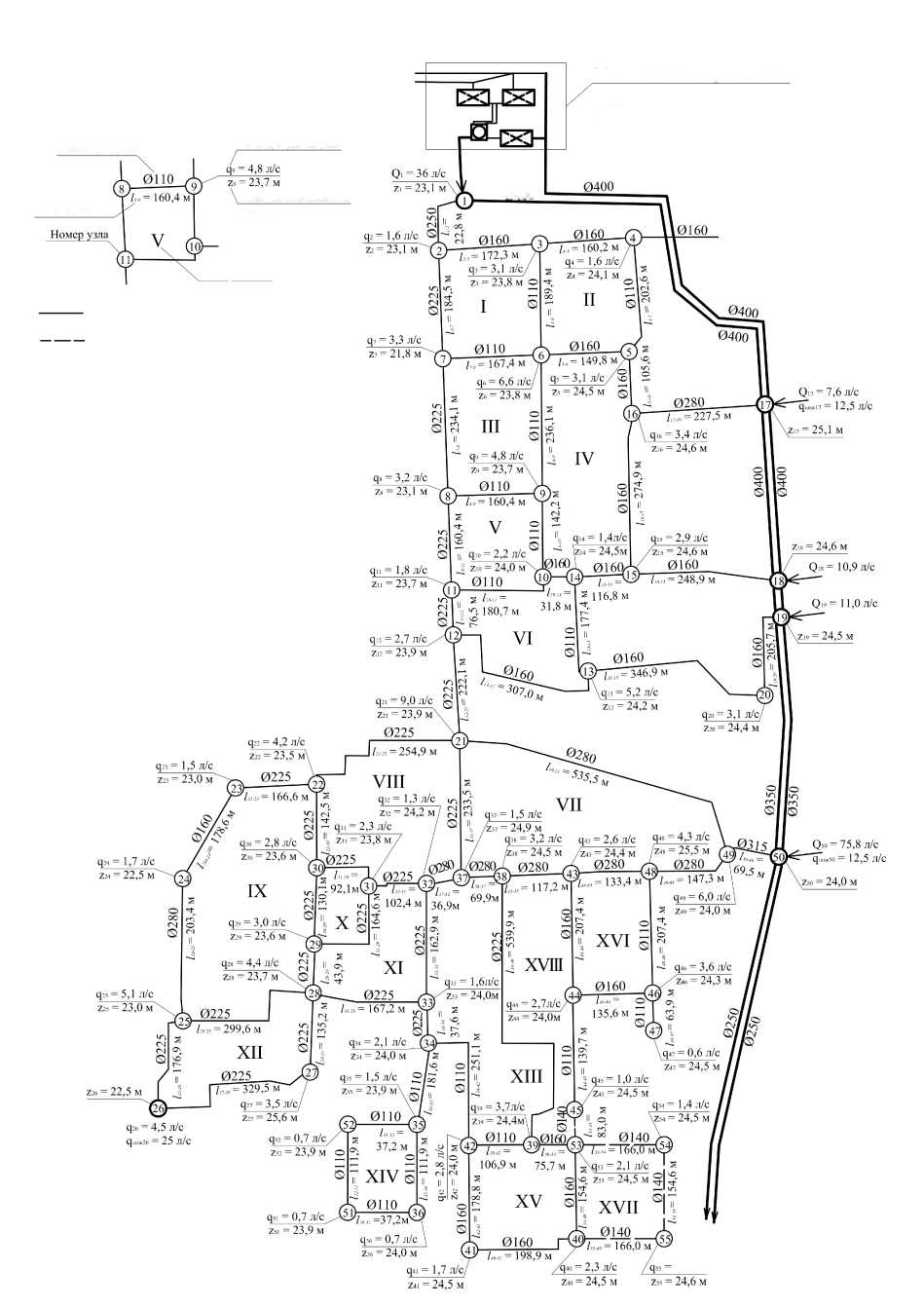 Результаты гидравлических расчетов водопроводной сети планировочных районов "Центральный " и "Керамик" на расчетный срок представлены в таблицах 2.16 и 2.17. Материал новых трубопроводов водопроводной сети принят ПЭ 100. Существующие сохраняемые водопроводные сети выполнены из полиэтиленовых труб диаметрами 50100 мм.Таблица 2.16	- Результаты расчёта водопроводной сетипланировочных районов "Центральный" и "Керамик" в час максимального водопотребленияСведения об участках водопроводной сети:12144.5Таблица 2.17 - Результаты расчёта водопроводной сети районов "Центральный" и "Керамик" в час максимального водопотребления и пожаротушенияСведения об участках водопроводной сети:В результате выполненных гидравлических расчетов водопроводных сетей планировочных районов "Центральный" и "Керамик" на расчетный срок (до 2030 г.) установлено следующее.Общая протяженность водопроводных сетей планировочных районов "Центральный" и "Керамик" на расчетный срок составила 12,2 км, в том числе новые водопроводные сети из полиэтилена ПЭ 100 диаметром 140 мм - 0,6 км.Гидравлические расчеты водопроводных сетей в планировочном районе "Новая Деревня"На расчетный срок развития планировочного района "Новая Деревня" запланировано строительство водопроводных сетей в зоне новой индивидуальной малоэтажной жилой застройки.Расчётный объем водоснабжения на расчетный срок развития для зоны индивидуальной малоэтажной жилой застройки планировочного района "Новая Деревня" на хозяйственно-питьевые нужды составляет 67,2 м /сут. Максимальный расчетный расход воды на хозяйственно-питьевые нужды - 11,9 м /ч, 3,3 л/с.Свободный напор в сети водопровода при максимальном хозяйственно-питьевом водопотреблении принят 14 м.Расчетный расход воды на пожаротушение принят 15 л/с. Количество одновременных пожаров - 1. Свободный напор в водопроводной сети в час пожаротушения принят 10 м.Расчетная схема водопроводных сетей планировочного района "Новая Деревня" на расчетный срок развития (до 2030 г.) в зоне новой индивидуальной малоэтажной жилой застройки представлена на рисунке 2.9.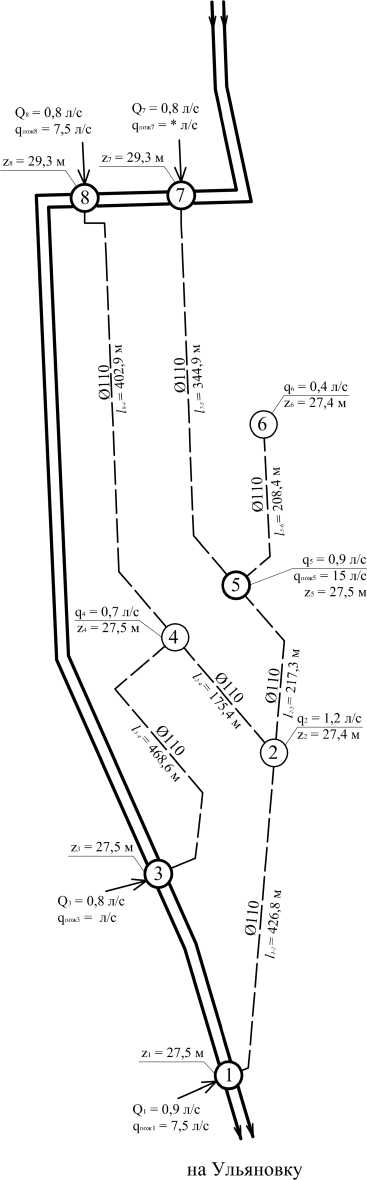 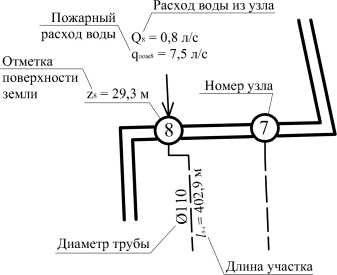 Результаты	гидравлических	расчетов водопроводной сетив зоне новой индивидуальной малоэтажной жилой застройки планировочного района "Новая Деревня" на расчетный срок представлены в таблицах 2.18 и 2.19. Материал новых трубопроводов водопроводной сети принят ПЭ 100.Таблица 2.17 - Результаты расчёта водопроводной сети района в зоне новой индивидуальной малоэтажной жилой застройки планировочного района "Новая Деревня" в час максимального водопотребленияСведения об участках водопроводной сети:Исходные данныеРезультаты расчетаСведения об узлах:Гидравлические расчеты напорного водовода Никольское-УльяновкаНазначение напорного водовода Никольское-Ульяновка - подача воды на хозяйственно-питьевые, производственные и противопожарные нужды потребителям Никольского городского поселения и прилегающим к нему населенным пунктам - Ульяновскому городскому поселению и Красноборскому городскому поселению.Вода по напорному водоводу Никольское-Ульяновка подается от насосной станции III подъема города Никольское. Суммарный расчетный расход воды вышеуказанным потребителям на расчетный срок (до 2030 г.) составляет 21 300 м3/сут (1777 м3/ч, 493,6 л/с).Расчётный расход воды на наружное пожаротушение города Никольское в соответствии с СП 8.13130.2009 принимается равным 20 л/с. Расход воды на внутреннее пожаротушение зданий города Никольское в соответствии с СП 10.13130.2009 принимается равным 5 л/с (две струи по 2,5л/с каждая). Расчетное количество одновременных пожаров - 2. Продолжительность тушения пожара - 3 ч. Таким образом, расчетный расход воды на пожаротушение составляет 50 л/с.В настоящее время напорный водовод Никольское-Ульяновка состоит из двух ниток стальных труб диаметрами 400, 350 и 250 мм. Подключение водопроводных сетей города Никольское к напорному водоводу Никольское-Ульяновка осуществляется поквартально в нескольких узлах.Напорный водовод рассчитан на расчетный срок развития (до 2030 г) на следующие режимы работы:нормальный режим работы (работают две нитки водовода);аварийный режим работы (работает одна нитка водовода).Данные по расчетным расходам воды и требуемым напорам в точках подключения водопроводных сетей города Никольское и других потребителей к напорному водоводу Никольское-Ульяновка представлены в подразделе 2.4 настоящей технической документации.Расчетная схема напорного водовода Никольское-Ульяновка (в границах города Никольское) представлена на рис. 2.10.Результаты гидравлического расчета напорного водовода Никольское-Ульяновка на все режимы работы представлены в таблицах 2.19-2.21.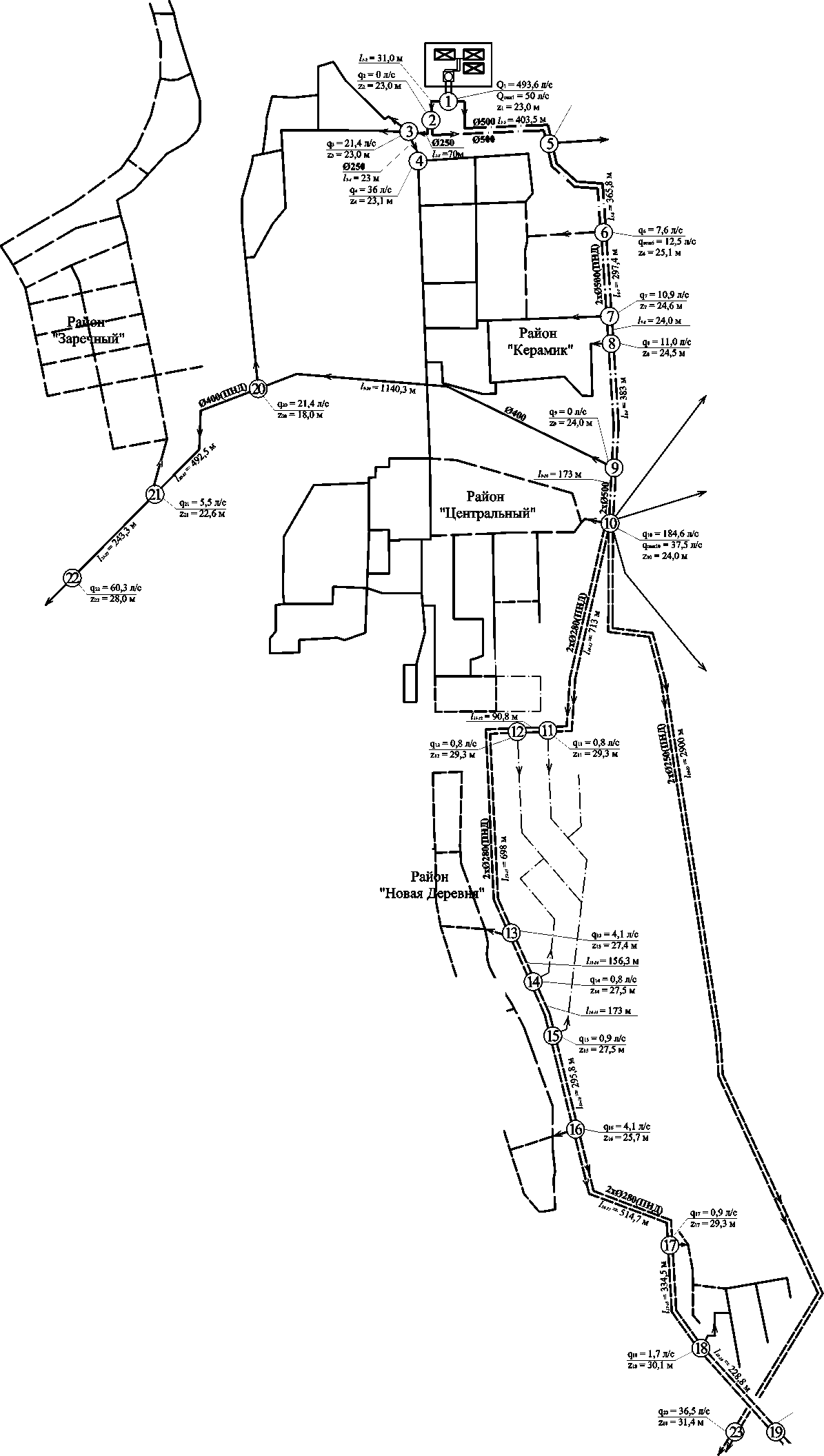 Таблица 2.21 - Результаты гидравлического расчёта напорного водовода	Никольское-Ульяновка	в час максимальноговодопотребления и пожаротушения (нормальный режим работы - работают две нитки водовода)Исходные данные Водопроводные сооружения III подъема городаВ настоящее время на площадке водопроводных сооружений г. Никольское расположены следующие объекты:два полузаглублённых железобетонных резервуара чистой воды (РЧВ) в обваловке, объёмом 2000 м каждый, габариты каждого резервуара чистой воды 22,0х18,0х5,1 (И)м;здание насосной станции III подъема, в машинном зале которого установлены четыре насоса марки 3В 200х2 с характеристиками Q=500 м3/ч, Н=95,5 м, N=160 кВт каждый;склад (пристройка к зданию насосной станции III подъема);проходная;туалет.В связи с развитием Никольского городского поселения и прилегающих к нему Ульяновского и Красноборского городских поселений в настоящей работе был выполнен уточняющий расчет объема резервуаров чистой воды и производительности насосной станции III подъема.Все уточняющие расчеты выполнены на расчетный срок развития (до 2030 г.).Резервуары чистой водыВ резервуарах чистой воды (РЧВ) города Никольское должен хранится регулирующий Wp, и пожарный Шпож объемы воды, а также неснижаемый запас воды на трое суток Шзап. Требуемый расчетный объем резервуаров чистой воды определяется по формуле:Шрез=Шр+Шпож+ШзапРегулирующий объем воды определен по формуле 33 СНиП 2.04.01-84.W = Qcym.max [ - К +(К, - 1)-(Ки / К )Кч К-Vгде: Qcym.max - расчетный расход воды в сутки максимального водопотребления, Qcym.max=21 300 м3/сут;Кн -	отношение максимальной часовой подачи воды врезервуар к среднему часовому расходу в сутки максимального водопотребления, Кн=0,811;Кч -	коэффициент часовой неравномерности отбора воды изрезервуара (отношение максимального часового отбора к среднему часовому расходу в сутки максимального водопотребления), Кч=2.Таким образом, регулирующий объем воды в резервуарах должен составлять:Пожарный запас воды в РЧВ определяется по формуле:Wпож Цпож ' tпож + У',Qmax 3 Qcpгде: дпож - суммарный расход воды на тушение двух пожаров из наружных гидрантов	(один	максимальный напредприятии - 20 л/с и один в населенном пункте - 20 л/с) и на тушение двух пожаров из внутренних пожарных кранов (10 л/с), дпож=50 л/с;tnож - продолжительность тушения пожара, 6ож=3 ч;YJQmax - сумма расходов воды за 3 смежных часа максимального водопотребления (Qmax + Qmax +0,75 • Qmax),TQmax=4887M3;Qcp -	средний часовой расход воды, поступающий врезервуары чистой воды от систем Большого и Малого Невского водопроводов, Qcp=400 м /ч.Таким образом, пожарный запас воды в резервуарах долженсоставлять:50-3-3,6 + 4887 - 3 400=4227 м3Объём воды на неснижаемый запас в случае возникновения чрезвычайных ситуаций W3an., принимается из расчёта запаса воды на трое суток по норме не менее 10 л в сутки на человека на основании п. 2.4.1 "Инструкции по подготовке и работе систем хозяйственно-питьевого водоснабжения в чрезвычайных ситуациях".41567 • 10 • 3	3W3an =	= 1247 м3,1000Где:	N=41567 чел.	- суммарная численность населенияНикольского, Ульяновского и Красноборского городских поселений на расчетный срок развития (до 2030 г.).Требуемый расчетный объем резервуаров чистой воды на расчетный срок развития (до 2030 г.) должен составлять:Wpe3=Wp+Wna™:+W3an=7532+4227+1247=n006 м3Общий объем двух существующих резервуаров чистой воды в настоящее время составляет 4000 м .Таким образом, для обеспечения надежного водоснабжения города Никольское необходимо строительство нового резервуара чистой воды объемом 9000 м (или двух новых резервуаров по 4500 м ).В соответствии с требованиями по ГО и ЧС необходимо строительство фильтров поглотителей для всех резервуаров чистой воды (двух существующих и одного или двух новых).Насосная станция III подъема города НикольскоеРасчетная производительность насосной станции III подъема города Никольское составляет:на первую очередь развития (до 2020 г.) города Никольское и прилегающих к нему населенных пунктов - 18 200 м /сут;на расчетный срок развития (до 2030 г.) города Никольское и прилегающих к нему населенных пунктов - 21 300 м /сут.Потребный напор насосов насосной станции III подъёма определяется по формуле:Н Нп -^шт.рчв + Ь-Нсгде: Нп - пьезометрическая отметка в точке расположения насосной станции (исходя из гидравлического расчёта водоводов, Нп при максимальном хозяйственно-питьевом водоразборе составляет 75,59	м,	при максимальном	хозяйственно-питьевомводоразборе и пожаре - 63,05 м);Zmin.pHis - минимальный уровень воды в резервуаре чистой воды, определяется из габаритных размеров резервуара и условия хранения в нём противопожарного запаса воды; йнс - потери напора в насосной станции (йнс принимается равными 3 м).Площадь резервуара S = 22,5x15 = 337,5 м2 , высота резервуара составляет 5,1 м. Отметка земли над РЧВ (верх обваловки) составляет 26,95м Верх резервуара принимается на 1 м ниже этой отметки и составляет 25,95. Отметка низа резервуара при высоте 5,1 м составит 20,85м. Пожарный запас воды в двух резервуарах чистой воды в соответствии с п.2.6.1 - 4227 м3. Тогда отметка /т;п.рчв составит 22,91 м.Потребный напор насосов насосной станции III подъёма при максимальном хозяйственно-питьевом водоразборе:Н = 75,59 - 22,91 + 3 = 56 мПри максимальном хозяйственно-питьевом водоразборе и пожаре Zmin/рчв принимается на 0,4 м выше отметки низа РЧВ и составит 21,25. Тогда потребный напор насосовН = 63,05 - 21,25 + 3 = 45 мТаким образом, расчётный напор, создаваемый насосами насосной станции III подъёма, должен составлять 56 м.Примерный план площадки водопроводных сооружений г. Никольское представлен на рисунке 2.11. 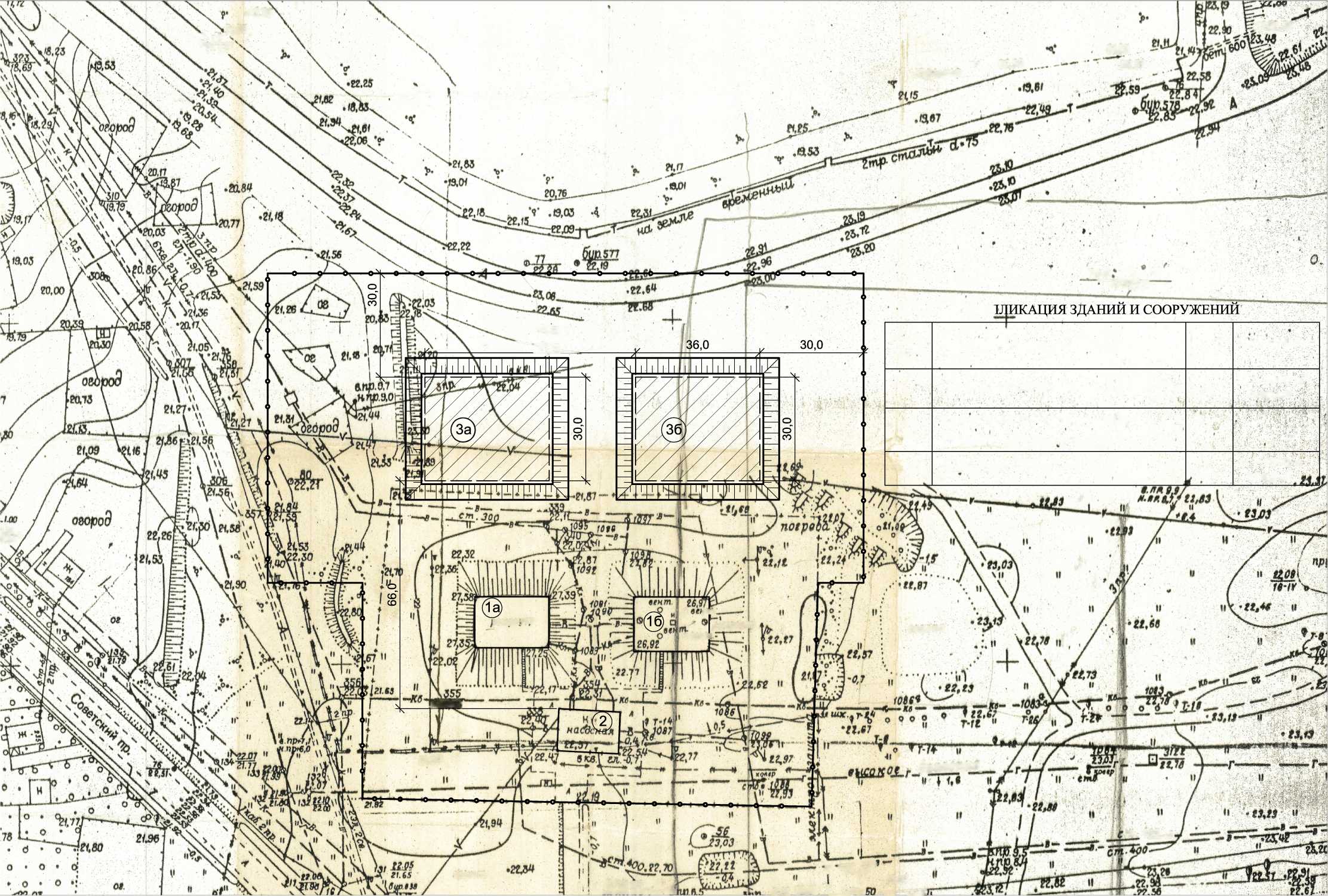 Основные технико-экономические показатели системы водоснабжения города Никольское3. СИСТЕМА КАНАЛИЗАЦИИ ГОРОДА НИКОЛЬСКОЕ3.1 Описание существующих сетей и сооружений системы
канализации (по состоянию на 2013 год)Существующая система канализации города Никольское включает в себя следующий комплекс взаимоувязанных инженерных устройств и сооружений:напорные и самотечные сети хозяйственно-бытовой канализации;канализационные насосные станции (КНС);канализационные очистные сооружения (КОС);выпуск сточных вод в реку Тосну.Система централизованной канализации г. Никольское начала создаваться в 50-60 гг. прошлого столетия одновременно со строительством промышленных предприятий и многоэтажных жилых зданий.В настоящее время (по состоянию на 2013 год) субъектами водоотведения города Никольское являются:население города Никольское; объекты	социально-хозяйственной	сферы	(продовольственные,промтоварные магазины, предприятия общественного	питания,образовательные учреждения, учреждения культуры и здравоохранения; общественные и административные здания, жилищно-коммунальные службы);промышленные предприятия промзоны "Сокол";Производство №2 ФГУП "Завод им. Калинина" - предприятие по производству товаров народного потребления (детали из пластмасс, шнуры для бытовой электроаппаратуры и др.);ОАО "Победа ЛСР" (ОАО "Ленстройкерамика") - предприятие по производству кирпича, кирпичной крошки, замазки рамной, глины скульптурной вакуумированной для лепки и др.);промышленные предприятия промзоны "Северная";КОС г. Никольское.Канализационные сети города Никольское выполнены из трубопроводов диаметрами от 100 до 600 мм, материал - чугун, полиэтилен низкого давления (ПНД), сталь, железобетон. Общая протяженность сетей хозяйственно-бытовой канализации города Никольское составляет 35 км.Система водоотведения преимущественно организована по общесплавному принципу. Раздельная система водоотведения организована на отдельных участках в г. Никольское.Для обеспечения транспортировки сточных вод от водопользователей на канализационные очистные сооружения (КОС) на канализационных сетях жилой застройки города Никольское установлены 7 канализационных насосных станций (КНС):КНС-1	(Центральная), два	насоса марки	СД 450/22,5 схарактеристиками: Q=450 м /час, H=22,5 м, N=75 кВт, n=960 об/мин.;КНС-2	(Первомайская), один насос марки	СМ	125-80-315	с-эхарактеристиками: Q=80 м /час, H=32 м, N=22 кВт, n=1450 об/мин.;КНС-3	(Школьная), один насос марки	СМ	125-80-315	схарактеристиками: Q=80 м /час, H=32 м, N=22 кВт, n=1450 об/мин.;КНС-4	(Власьев ручей),	два	насоса	марки Grundfos3производительностью по 260 м /час.;КНС-5	(Октябрьская), два насоса марки	СМ	125-80-315	с-эхарактеристиками: Q=80 м /час, H=32 м, N=22 кВт, n=1450 об/мин.;КНС-6	(завод "Сокол"), один насос марки	СМ	125-80-315	с-эхарактеристиками: Q=80 м /час, H=32 м, N=22 кВт, n=1450 об/мин. иодин насос марки СМ 150-125-315/4 N= 37 кВт.;-	КНС-7 ("Сибцентр"), один насос марки СДВ-80/18, N=11 кВт.По результатам обследования состояния канализационных насосных станций города Никольское установлено следующее.Состояние строительных конструкций всех канализационныхнасосных станций (КНС) в целом классифицируется как удовлетворительное.	После соответствующего ремонта зданияканализационных насосных станций могут быть в дальнейшем использованы.Существующее технологическое оборудование и трубопроводы в КНС находятся в ограничено работоспособном состоянии, износ составляет ориентировочно 70%. Требуется замена существующего насосного оборудования на новое, а также полная замена трубопроводов и арматуры.Состояние электрооборудования всех КНС оценивается как недопустимое, требуется полная замена электрооборудования.Производительность существующих КНС-1 и КНС-2 не обеспечит расчётных объёмов водоотведения уже в ближайшей перспективе.Требуется реконструкция всех канализационных насосных станций.Сточные воды собираются от отдельных водопользователей городской застройки Никольского и Ульяновского городских поселений системой самотечных коллекторов и направляются на районные канализационные насосные станции (КНС) города Никольское, далее сточные воды по напорным коллекторам направляются на канализационные очистные сооружения (КОС) г. Никольское.Сточные воды промышленных предприятий города Никольское подаются на канализационные очистные сооружения (КОС) от трех канализационных насосных станций (КНС):КНС завода "Керамика-Промсервис", производительность станции составляет 40 м /сут;КНС завода "Петрокерамика", производительность станции составляет 140 м3/сут;КНС завода "Победа ЛСР", производительность станции составляет 20 м3/сут.Принципиальная схема существующей системы канализации города Никольское представлена на рисунке 3.1.Объемы водоотведения, схема сетей канализации и их фактическое состояние подробно представлены в брошюре АД 1200.01.13-ТО, том I.Площадка существующих канализационных очистных сооружений (КОС) расположена в северной части г. Никольское. Площадь территории КОС составляет 4,35 га.Назначение производственной деятельности КОС - прием, очистка и обеззараживание сточных вод, поступающих от г. Никольское, для их последующего сброса в реку Тосну.Стоки, поступающие на КОС, образованы из хозяйственно-бытовых, частично ливневых и производственных сточных вод от промышленных предприятий и социальных учреждений, т.к. система канализации в г. Никольское. Специализация производств г. Никольское относится, в основном, к строительному профилю.Из общего объема сточных вод, поступающих на очистные сооружения, хозяйственно-бытовые и ливневые стоки составляют 85%, производственные стоки -15%.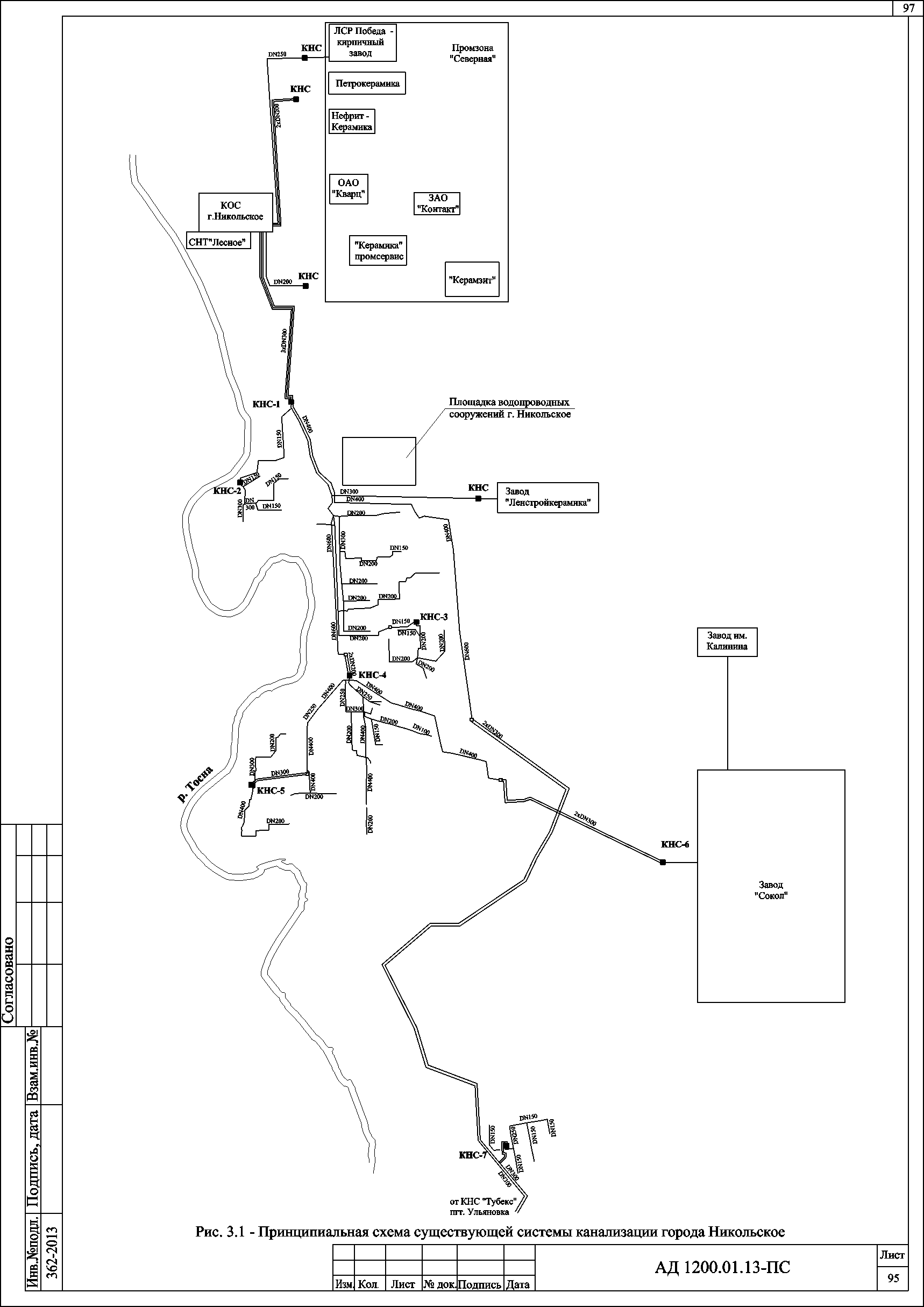 На существующих канализационных очистных сооружениях реализована традиционная для 70-х годов прошлого века технология: КОС представляют собой традиционные очистные сооружения, работающие с использованием активного ила для удаления органических веществ и нитрификации. Проектная производительность КОС - 20 000 м /сут. Фактический среднесуточный расход сточных вод составляет 7200 м /сут.В период активного снеготаяния и паводков расход сточных вод, поступающих на КОС, иногда достигает 18000 м3/сут.В состав действующих канализационных сооружений города Никольское входят следующие здания и сооружения:приемная камера, представляющая собой прямоугольную в плане, заглубленную емкость из монолитного железобетона;две вертикальные решетки с ручной очисткой: одна решетка - с прозорами 20-25 мм, вторая - с прозорами 16-18 мм;две тангенциальные песколовки диаметром 4,0 м каждая, общей пропускной способностью - 20 000 м /сут.;два первичных радиальных отстойника из сборного железобетона диаметром по 15,00 м каждый;два вторичных радиальных отстойника из сборного железобетона диаметром по 15,00 м каждый;аэротенк - прямоугольное емкостное заглубленное сооружение из сборного железобетона, размерами в плане 24,0 х 48,0 м, глубиной 5,1 м, состоящее из четырех секций, объемом по - 1400 м каждая;производственный корпус размерами в плане 20,00 м х 30,00 м, высотой над уровнем земли - 5,20 м, глубиной подземной части машинного отделения насосной - 2,50 м. В настоящее время в помещениях воздуходувной и насосной станции установлено следующее технологическое оборудование:турбовоздуходувки типа ТВ-80-1,4 с электродвигателем N=110 кВт,производительностью 1,67 м3/с, давлением нагнетания Рнагн.=1,42 атм., количество - 3 шт. (две турбовоздуходувки - рабочие, одна турбовоздуходувка находится в ремонте);центробежные насосы типа СД 450/22,5 с электродвигателем N=55кВт, производительностью 400 м /ч, напором 18,5 м, количество - 3 шт.контактный резервуар, представляющий собой сборное емкостное четырехсекционое сооружение из железобетонных панелей, размером в плане 14,0х14,0 м, строительной глубиной - 6,59 м;шесть иловых площадок размерами 20,0 м х 12,0 м каждая, глубиной2,40 м;две песковые площадки размерами 20,0 м х 6,0 м каждая, глубиной - 2,40 м;канализационная насосная станция собственных нужд;отводящий канализационный коллектор DN 600 очищенных сточных вод в реку Тосну.Эффективность работы канализационных очистных сооружений города Никольское по состоянию на 2012 год представлена в таблице 3.1.Схема генерального плана существующих канализационных очистных сооружений (КОС) города Никольское представлена на рисунке 3.2.По результатам обследования состояния канализационных очистных сооружений города Никольское, установлено следующее.Учитывая фактическое состояние строительных конструкций и технологического оборудования отдельных объектов, образующих очистные сооружений, состояние существующих очистных сооружений в целом характеризуется как неудовлетворительное:показатели качества очистки сточных вод по большинству критериев не соответствуют действующим требованиям;сооружения физически изношены, часть основных объектов находится в аварийном состоянии, для обеспечения возможности их дальнейшей эксплуатации необходимо произвести большой объем ремонтно-восстановительных работ, по трудозатратам - превышающий новое строительство.Существующие очистные сооружения не обеспечат прием и очистку сточных вод с увеличением их объема, обусловленного развитием г. Никольское.Сооружения оснащены электротехническим оборудованием и материалами, которые морально и физически устарели, находятся в аварийном и неудовлетворительном состоянии, нуждаются в полной замене. Монтаж оборудования и кабелей необходимо выполнить в полном соответствии с требованиями ПУЭ.Отсутствует система автоматизированного управления технологическими процессами и необходимое для её создания контрольноизмерительное оборудование.Модернизация и реконструкция существующих канализационных очистных сооружений технологически и экономически нецелесообразна. Требуется проектирование и строительство новых высокоэффективных очистных сооружений на основе современных технологических решений, реализующих надежное и энергосберегающее технологическое оборудование, учитывающих перспективы развития г. Никольское как жилого и промышленного комплекса с развитой социальной и рекреационной инфраструктурой.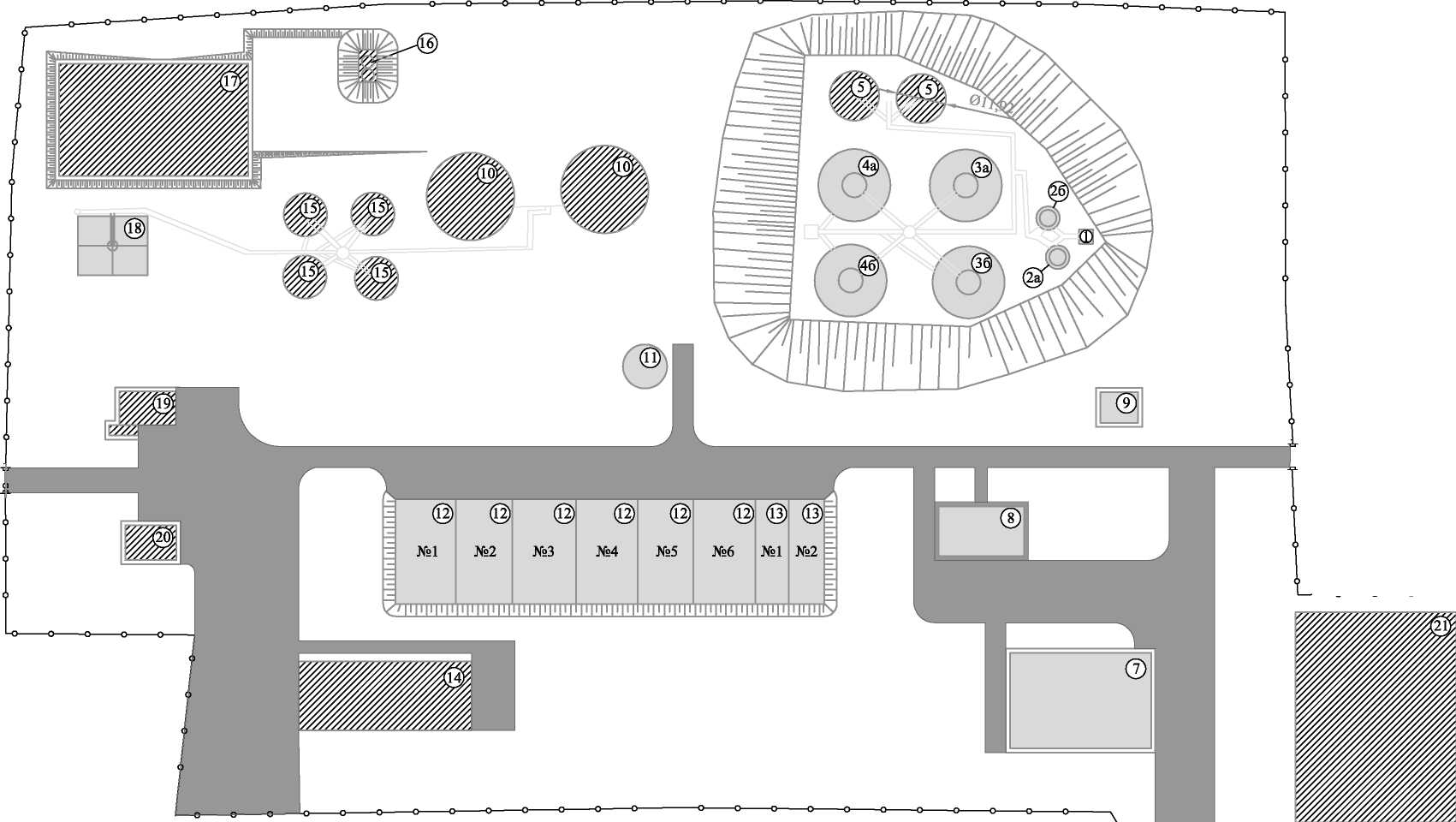 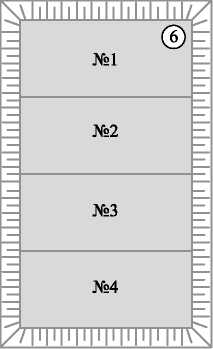 Техническое состояние канализационных сетей города Никольское характеризуется следующими данными.Сети канализации в микрорайоне "Октябрьский" проложены в основном, в 70 - 80 годы прошлого века, в микрорайоне "Центральный" - в 50 - 60 годы, в микрорайоне "Первомайский" - в 80 - 90 годы.Протяжённость существующих канализационных сетей г. Никольское составляет 35,0 км. Диаметры напорных трубопроводов составляют от 150 до 350 мм. Самотечных - от 100 до 600 мм.Канализационные сети города Никольское выполнены преимущественно из железобетонных и чугунных труб. Два основных коллектора DN300 и DN600 мм (железобетон) проходят по Советскому проспекту.По результатам обследования состояния канализационных сетей, установлены участки сети сооружения на сети, находящиеся в аварийном состоянии и требующие замены:Участок внутриквартальной канализационной сети в микрорайоне "Октябрьский" проходящий по улице Октябрьская у домов 1,2,3,4:чугунные трубы DN400, протяженность 339 м;канализационные колодцы - 21 шт.Внутридворовые коллекторы в микрорайоне "Центральный":внутридворовые коллекторы DN250 (чугун) у домов 215, 217, 221,223 по Советскому проспекту, протяженностью 285 м;внутридворовые коллекторы DN400 (чугун) у домов по улице Школьной, протяженностью 353 м;внутридворовые коллекторы DN400 (чугун) от дома 4 по улицеТеатральной, по Пионерской улице до Советского	проспекта,протяженностью 442 м;канализационные колодцы - 58 шт.Три напорных канализационных коллектора DN 300 от КНС-1 ("Центральная") до КОС протяженностью 2 км.Расчетные расходы и загрязнения сточных водВ настоящее время в канализационные сети города Никольское поступают сточные воды от населения и предприятий города Никольское и городского поселения Ульяновка.В перспективе предполагается подключение к канализационным сетям города Никольское следующих объектов: деревня Пустынка, поселок при железнодорожной станции Пустынька, поселок Гладкое.В соответствии с СП 32.13330.2012 расчетное удельное среднесуточное водоотведение бытовых сточных вод от жилых зданий принято равным расчетному среднесуточному водопотреблению без учета расхода воды на полив территорий и зеленых насаждений.Количество сточных вод от предприятий бытового обслуживания и неучтенные расходы приняты дополнительно в размере 20 % суммарного среднесуточного водоотведения. Сточные воды от промышленных предприятий учитываются в объеме, приравненном к объему хозяйственнопитьевого водоснабжения этих предприятий.Расчетные расходы сточных вод от промышленных предприятий на существующее положение приняты по данным начислений за 2012г., предоставленным филиалом "Тосненский водоканал" ОАО "ЛОКС".Расчетные расходы сточных вод от промышленных предприятий города Никольское с учетом перспективы развития до 2020 г. и до 2030 г. приняты по справкам, предоставленным предприятиями и представленным в приложении В.Для промышленных предприятий, по которым отсутствуют данные о перспективном развитии, расчетное водоотведение принято по расчетному водопотреблению.Расчетные расходы сточных вод от населения Никольского городского поселения и Ульяновского городского поселения на первую очередь (до 2020 г.) и на расчетный срок (до 2030 г.) представлены в таблице 3.2. Расчетные расходы сточных вод собственных нужд водопроводноканализационного хозяйства города Никольское приняты в соответствии с данными абонентского отдела филиала "Тосненский водоканал" ОАО "ЛОКС" и составляют 2000 м3/сут.Объемы водоотведения города Никольское и прилегающих к нему населенных пунктов на первую очередь (до 2020 г.) и на расчетный срок (до 2030 г.) представлена в таблице 3.4.Таблица 3.4 - Объемы водоотведения города Никольское и прилегающих к нему населенных пунктов на первую очередь (до 2020 г.) и на расчетный срок (до 2030 г.)Расчетные концентрации загрязнений в поступающих на КОС хозяйственно-бытовых сточных водах приняты в соответствии с СП 32.13330.2012 исходя из нормы водопотребления на одного жителя (300 л/сут на чел.) и количества загрязняющих веществ на одного жителя. Концентрации загрязнения	поступающих сточных	вод помикробиологическим показателям принята в соответствии с МУ 2.1.5.80099.Приемником очищенных хозяйственно-бытовых сточных вод от канализационных очистных сооружений города Никольское является река Тосна.Расчетные исходные концентрации загрязнений в хозяйственнобытовых сточных водах города Никольское по приоритетным показателям приведены в таблице 3.5.Таблица 3.5	- Расчетные исходные концентрации загрязнений вхозяйственно-бытовых	сточных водах города Никольское поприоритетным показателямОсновные мероприятия по развитию системы канализации города НикольскоеВ настоящее время в городе Никольское имеется централизованная система хозяйственно-бытовой канализации. На отдельных участках города Никольское имеется ливневая канализация.С учетом требований, предъявляемых к качеству сточных вод, сбрасываемых в водоем рыбохозяйственного водопользования - реку Тосну, система водоотведения города Никольское в перспективе должна быть реализована по полной раздельной схеме.В связи с тем, что проектирование систем дождевой канализации не является предметом настоящей работы, изучение существующей системы дождевой канализации не производилось.Разработанная схема сетей канализации предусматривает сохранение сложившейся централизованной системы отвода сточных вод от существующей жилой застройки города Никольское, прокладку дополнительных коллекторов на тех участках, где будет наблюдаться перегрузка действующих сетей, замену сетей, находящихся в аварийном состоянии, а также прокладку новых коллекторов на развивающихся территориях.На территории современной застройки, не оборудованной в настоящее время системами водоотведения, также предусмотрена прокладка новых канализационных коллекторов.Хозяйственно-бытовые сточные воды от централизованных систем водоотведения поселков Ульяновка, Пустынка, Гладкое и поселка при железнодорожной станции Пустынька предполагается подавать по существующему напорному канализационному коллектору, состоящему из двух ниток труб DN 300, в канализационные сети города Никольское и далее на КОС города Никольское.Производственные сточные воды промышленных предприятий города Никольское должны проходить очистку на локальных очистных сооружениях этих предприятий и затем они могут подаваться в бытовую канализацию города Никольское и далее на очистку совместно с бытовыми сточными водами на КОС.Несмотря на то, что производительность существующих очистных сооружений города Никольское достаточна для пропуска расчетного расхода сточных вод Никольского городского поселения, в том числе с учетом приема возрастающего объема сточных вод от Ульяновского городского поселения и прилегающих к городу Никольское поселков Пустынка, Гладкое и поселка при железнодорожной станции Пустынька, обеспечить требуемую очистку хозяйственно-бытовых сточных вод города Никольское, даже после выполнения необходимых ремонтных работ они не смогут.Настоящей схемой развития системы водоотведения города Никольское предусматривается коренная реконструкция КОС.Таким	образом,	разработанная схема развития системыводоотведения города Никольское предусматривает реализацию следующих мероприятий на период до 2020 года (первая очередь):Реконструкция	отдельных участков самотечных и напорныхколлекторов для существующей жилой застройки;реконструкция	напорного коллектора от КНС Ульяновскогогородского поселения до колодца-гасителя в городе Никольское;перекладка ветхих напорных канализационных сетей в городе Никольское;реконструкция существующих канализационных насосных станций города Никольское;реконструкция	канализационных очистных сооружений городаНикольское;строительство новых самотечных и напорных коллекторов и станций подкачки в планировочном районе «Новая Деревня»;строительство новых самотечных и напорных коллекторов и станций подкачки в планировочном районе «Заречный» для развития зон жилищного строительства;реконструкция узла выпуска сточных вод в реку Тосну.На расчетный срок (до 2030г.) схемой развития системы канализации предусмотрена реализация следующих мероприятий:строительство новых самотечных и напорных коллекторов и станций подкачки в планировочном районе «Новая Деревня» для развития зон жилищного строительства;строительство новых самотечных и напорных коллекторов и станций подкачки в планировочном районе «Центральный» для развития зон жилищного строительства.Схема канализации города Никольское на первую очередь (до 2020г.) и на расчетный срок (до 2030г.) представлены в приложении Г.Гидравлические расчеты канализационных сетей города Никольское на первую очередь (до 2020 г.) и на расчетныйсрок (до 2030 г.)Расчетные суточные расходы сточных вод от населения и предприятий города Никольское и прилегающих к нему населенных пунктов составляют:на первую очередь (до 2020 г.) - 14 000 м /сут;на расчетный срок (до 2030 г.) - 16 000 м /сут.Расчетные общие максимальные расходы сточных вод с учетом суточной и часовой неравномерности определены в соответствии с СП 32.13330.2012.Сооружения канализации и канализационные сети города Никольское рассчитаны на пропуск суммарного расчетного максимального расхода и дополнительного притока поверхностных и грунтовых вод, поступающего в самотечные сети канализации через неплотности люков колодцев и за счет инфильтрации грунтовых вод.Величина дополнительного притока определена в соответствии с СП 32.13330.2012 по формуле:Чаа = 0,15 ■L ^lmd,где L - общая длина самотечных трубопроводов до рассчитываемого сооружения (створа трубопровода), км; md - величина максимального суточного количества осадков, мм (по СП 131.13330).Таким образом, в период поступления на КОС смеси хозяйственнобытовых сточных вод и неорганизованно поступающего в сети канализации поверхностного и грунтового стока, расчетные суточные расходы сточных вод города Никольское и прилегающих к нему населенных пунктов составят:на первую очередь (до 2020 г.) - 18 000 м /сут;на расчетный срок (до 2030 г.) - 20 000 м /сут.Принципиальная схема канализации города Никольское на первую очередь (до 2020 года) и на расчетный срок (до 2030года) представлена на рисунке 3.3.Гидравлические расчеты канализационных сетей города Никольское выполнены для каждого планировочного района отдельно.Расчетная схема канализационных сетей города Никольское на первую очередь (до 2020 г.) и на расчетный срок (до2030 г.) представлена на рисунке 3.4.Ведомости расчетных расходов воды по планировочным районам города Никольское представлены в таблицах 3.6-3.10.Гидравлические расчеты канализационных сетей по планировочным районам города Никольское представлены в таблицах 3.11-3.15.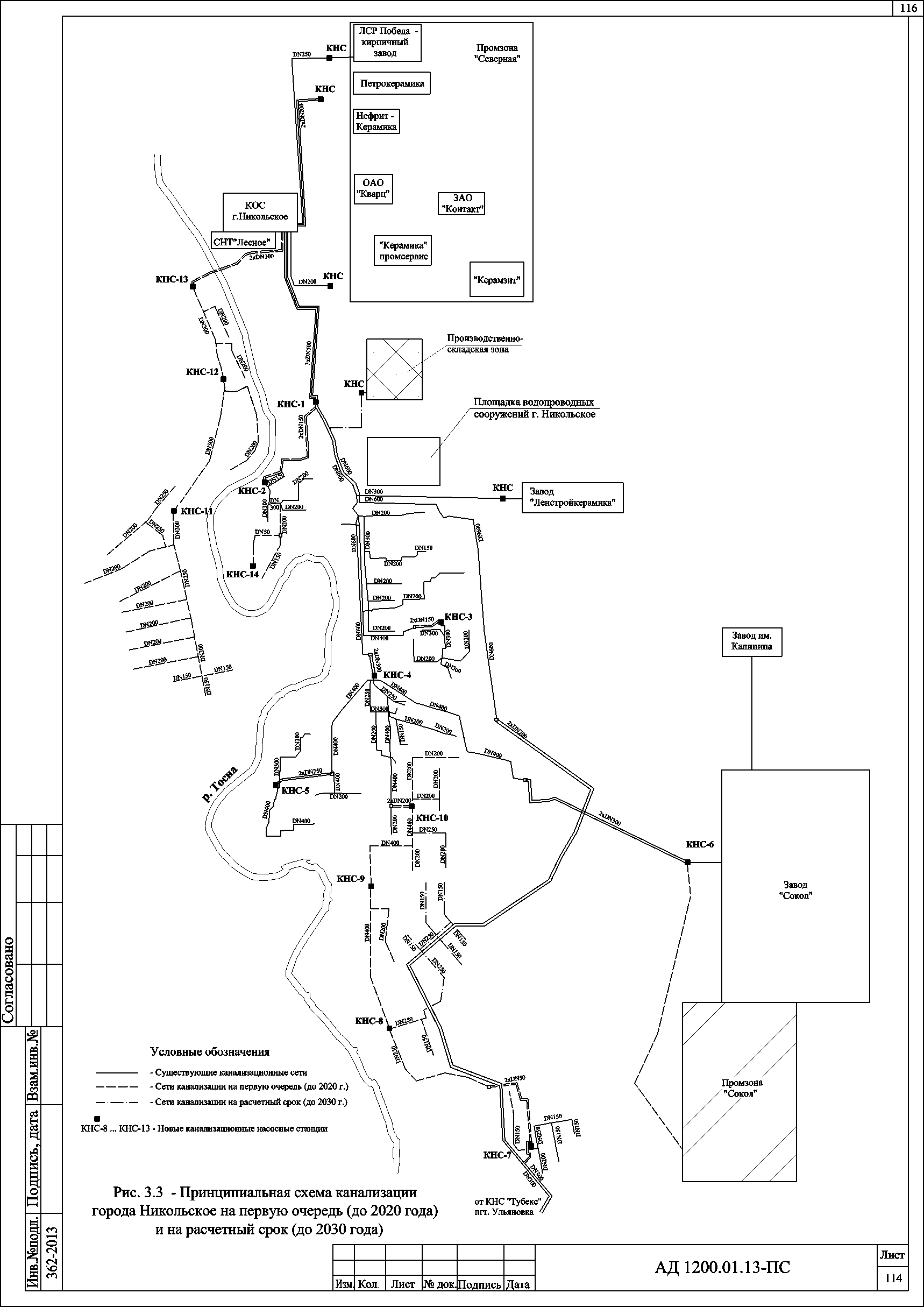 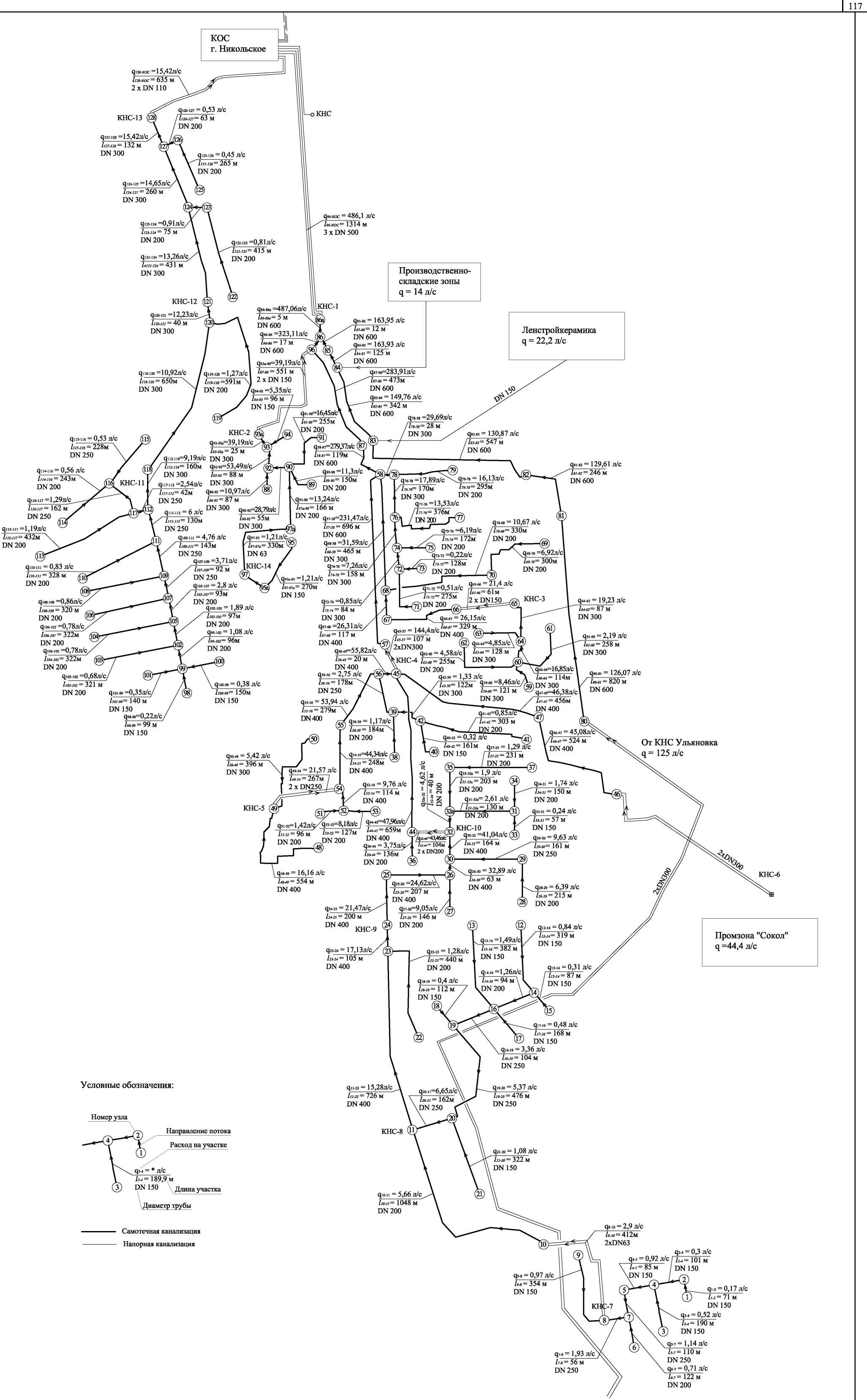 Предложения по созданию в городе Никольское современных высокоэффективных канализационныхочистных сооружений3.5.1 Основные технические и технологические решенияПри требуемой производительности канализационных очистных сооружений города Никольское на первую очередь (до 2020 года) и расчетный срок (до 2030 года) - 20 000 м /сут современные очистные сооружения должны представлять собой комплекс инженерных объектов, обеспечивающих реализацию следующих основных технологических процессов:механическая очистка сточных вод;глубокая биологическая очистка сточных вод с реализацией процессов нитри-денитрификации;доочистка сточных вод до показателей, позволяющих производить их выпуск в водный объект рыбохозяйственного значения;обеззараживание очищенных сточных вод;обработка (обезвоживание) осадка.Инженерная реализация вышеуказанных процессов базируется на сочетании составляющих	основу КОС	емкостных сооружений,выполняемых из монолитного железобетона, и современного высокоэффективного, надежного и энергосберегающего технологического оборудования заводского	изготовления	в агрегатно-модульномисполнении.Примечание: изготовление резервуаров большого объема из монолитного железобетона является наиболее приемлемым по стоимостным показателям, обеспечивая при этом требуемую прочность, надежность и долговечность.Снижению стоимости эксплуатации КОС, повышению надежности и эффективности их работы способствует применение современной системы автоматизации.Принципиальная технологическая схема реконструируемых КОС города Никольское представлена на рисунке 3.5.Необходимо отметить, что бытующее мнение об эффективности применения модульных очистных сооружений для объектов с производительностью более 500 м /сут является ошибочным. В действительности одновременная установка большого количества емкостей и одновременная работа большого количества технологических устройств и механизмов нецелесообразна экономически и нерациональна в обслуживании. Обеспечить стабильную работу таких КОС также проблематично. Примера успешной реализации модульных КОС для большой производительности не имеется.Организационно-технические решенияРеконструкция канализационных очистных сооружений города Никольское с обеспечением их производительности, учитывающей развитие города на первую очередь (до 2020 года) и расчетный срок (до 2030 года), и требуемой эффективности возможна по одному из двух вариантов:вариант 1 - размещение объектов реконструируемых КОС на площадке существующих очистных сооружений;вариант 2 - размещение объектов КОС на новой площадке.Реконструкция КОС по обоим вариантам будет представлять собой фактически новое строительство.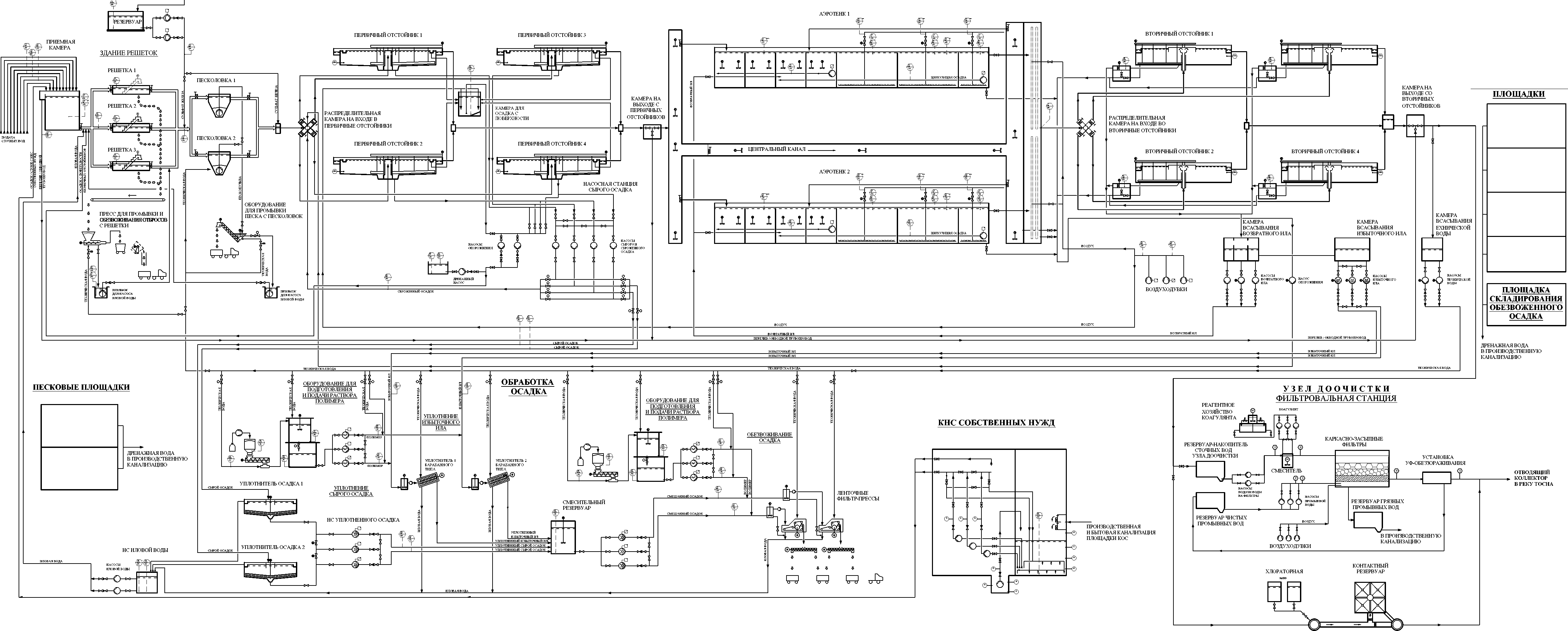 Состав оборудования и сооружений, реализующих технологические решения, будут одинаковыми для указанных вариантов.Основные положительны и отрицательные особенности реализации каждого из вариантов следующие.3.5.2.1 Вариант 1 - реконструкция объектов КОС с их размещением на существующей площадке.Учитывая фактическое неудовлетворительное состояние строительных конструкций, технологического и электротехнического оборудования существующих КОС города Никольское, объем работ по их реконструкции, ремонту и модернизации будет значительным. Выполнение строительных и монтажных работ в условиях работающего предприятия является удорожающим фактором. По опыту выполнения работ по реконструкции очистных сооружений на аналогичных объектах, стоимость работ по реконструкции сопоставима со стоимостью нового строительства и может превышать её.Удорожающими факторами реконструкции КОС на существующей площадке являются следующие:площадь территории существующих КОС недостаточна для размещения комплекса сооружений, составляющих реконструируемые КОС. Требуется некоторое расширение площадки (до 1,5 га в западном направлении) с соответствующим оформлением землеустроительной документации;фактическая санитарно-защитная зона (СЗЗ) существующих КОС не соответствует действующим нормативным требованиям (существенно меньше требуемых 400 метров), поэтому при реконструкции КОС потребуется реализация дополнительных технических мероприятий, позволяющих обосновать и согласовать фактический размер СЗЗ.К положительным факторам целесообразности реконструкции КОС на существующей площадке относятся:возможность дальнейшего использования после соответствующего капитального ремонта строительных конструкций производственного здания, здания лаборатории, здания цеха механического обезвоживания осадка;возможность использования существующей инженернойинфраструктуры - сетей водоотведения и	водоснабжения,электроснабжения, связи, дорожных подъездов;возможность использования после реконструкции существующего выпуска в реку Тосну без оформления нового разрешения на его устройство.Схема генерального плана площадки существующих реконструируемых КОС города Тосно представлена на рисунке 3.6.Вариант 2 - строительство новых КОС на новой территорииВыбор новой площадки под строительство КОС на территории Никольского городского поселения по данным Градостроительного плана ограничен:требуемая площадь территории КОС составляет примерно 5 га, кроме того, фактически из хозяйственного землепользования изымается территория санитарно-защитной зоны (СЗЗ) радиусом 400 м (до 16 га);территория поселения по большей части фактически распределена;выпуск сточных вод в реку Тосну должен производиться ниже по течению города Никольское.Учитывая вышеизложенное, наиболее подходящим местом для размещения строительства новых КОС представляется выбор площадки на левом берегу реки Тосны в соответствии с ситуационным планом Никольского городского поселения.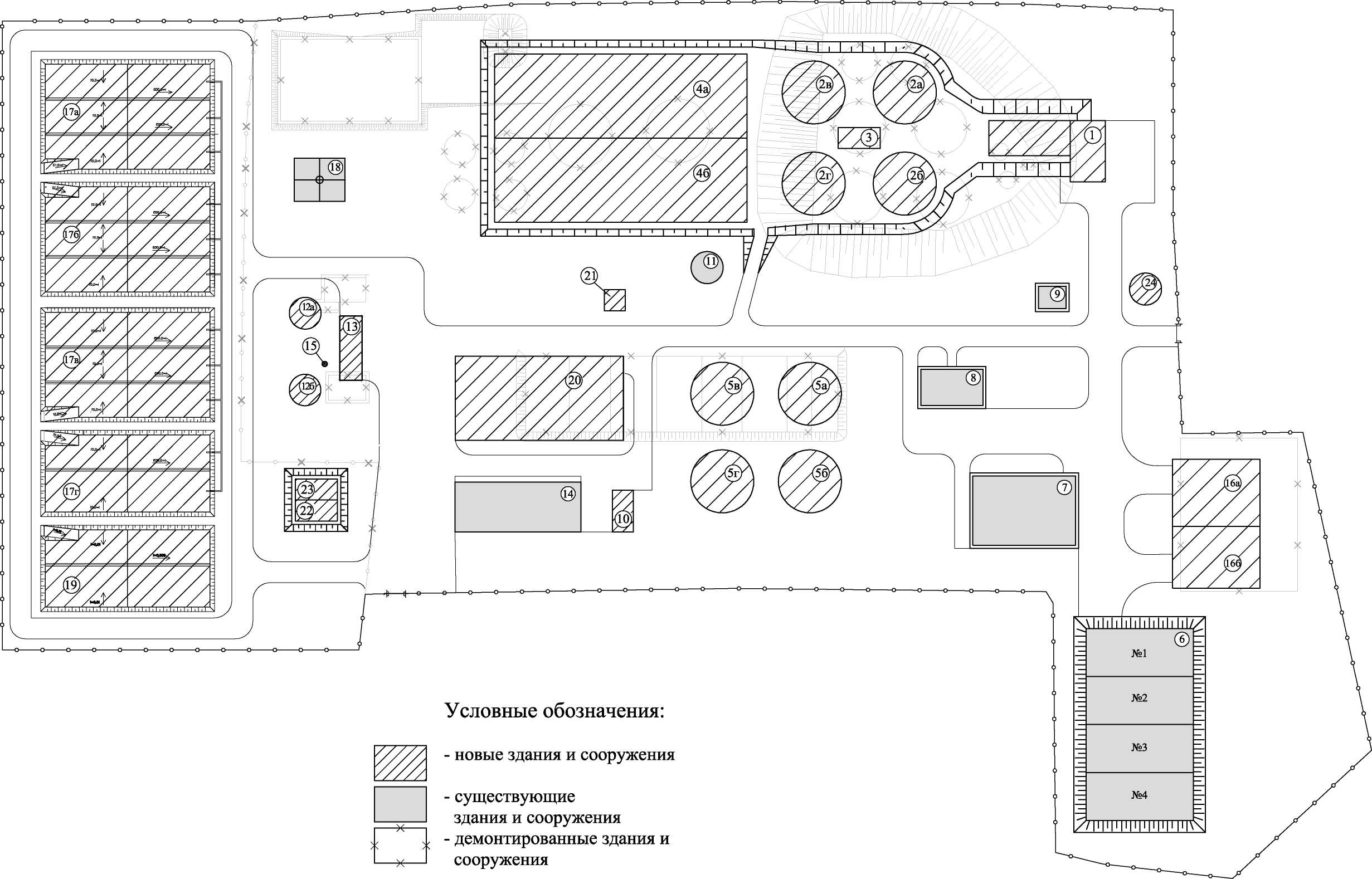 Необходимо отметить, что Генеральным планом развития Никольского городского поселения на этой территории предусматривается размещение малоэтажной жилой застройки, поэтому требуется оформление соответствующего решения о перепрофилировании территории.Положительными факторами в пользу строительства новых очистных сооружений города Никольское являются:возможность оптимизации организации процесса строительства и, соответственно, минимизации стоимости общестроительных работ; сохранение работоспособности	существующих	очистныхсооружений без разработки специальных мероприятий по обеспечению очистки сточных вод города на период нового строительства.К недостаткам этого варианта относятся:необходимость дополнительного строительства дюкерного перехода реки Тосны;создание новой инженерной инфраструктуры (сети водоснабжения, электроснабжения, подъезды);строительство новой канализационной насосной станции (КНС) на территории существующих КОС;необходимость решения организационно-правовых вопросов по переоформлению назначения земельного участка, получению разрешения на новое место выпуска.Выбор оптимального для города Никольское варианта устройства высокоэффективных и надежных канализационных очистных сооружений можно будет сделать после всестороннего рассмотрения вопросов землеустройства с учетом социальных и экономических факторов.Основные технико-экономические показатели системы водоотведения города Никольское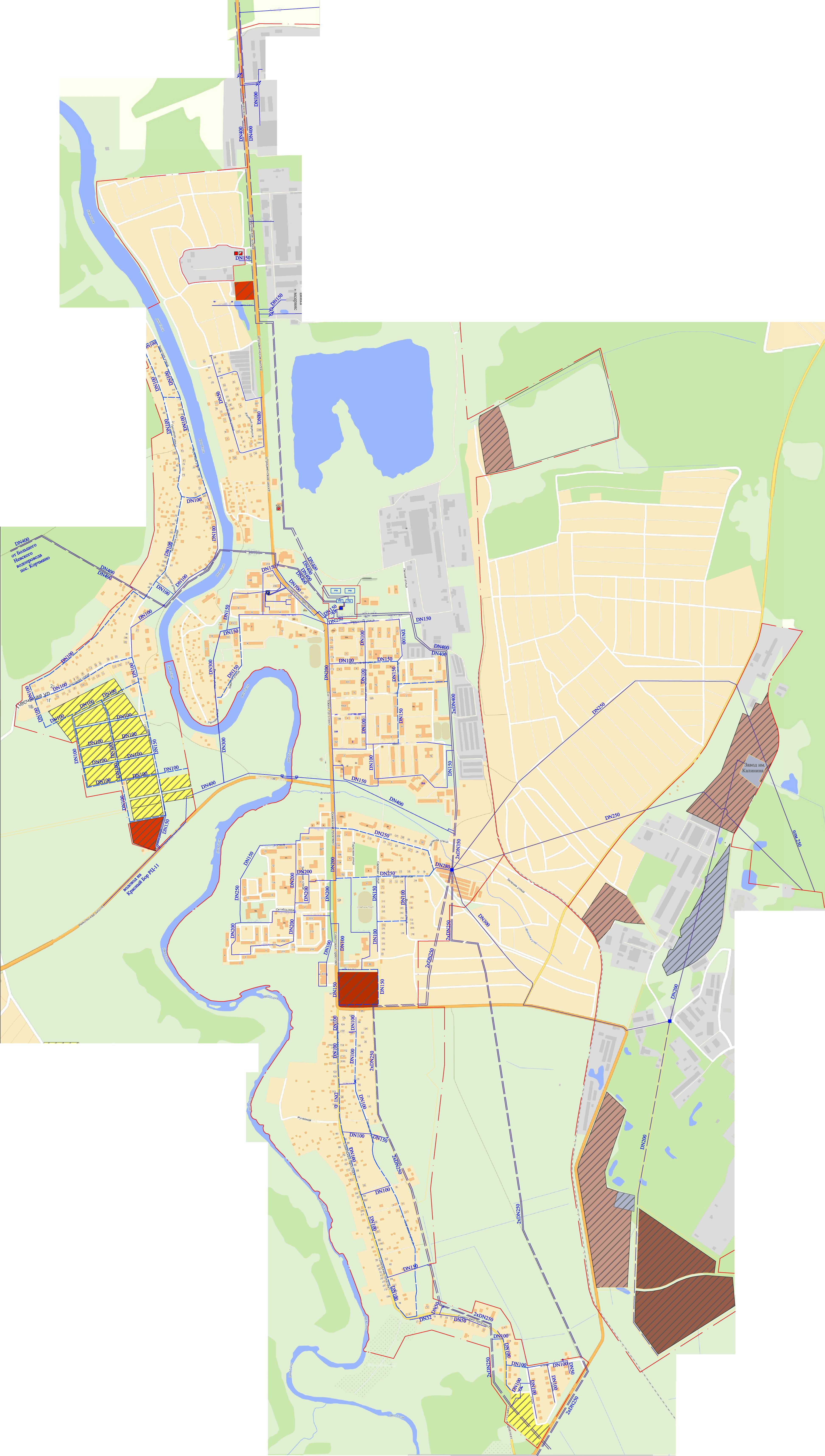 аловаерПетрокерамика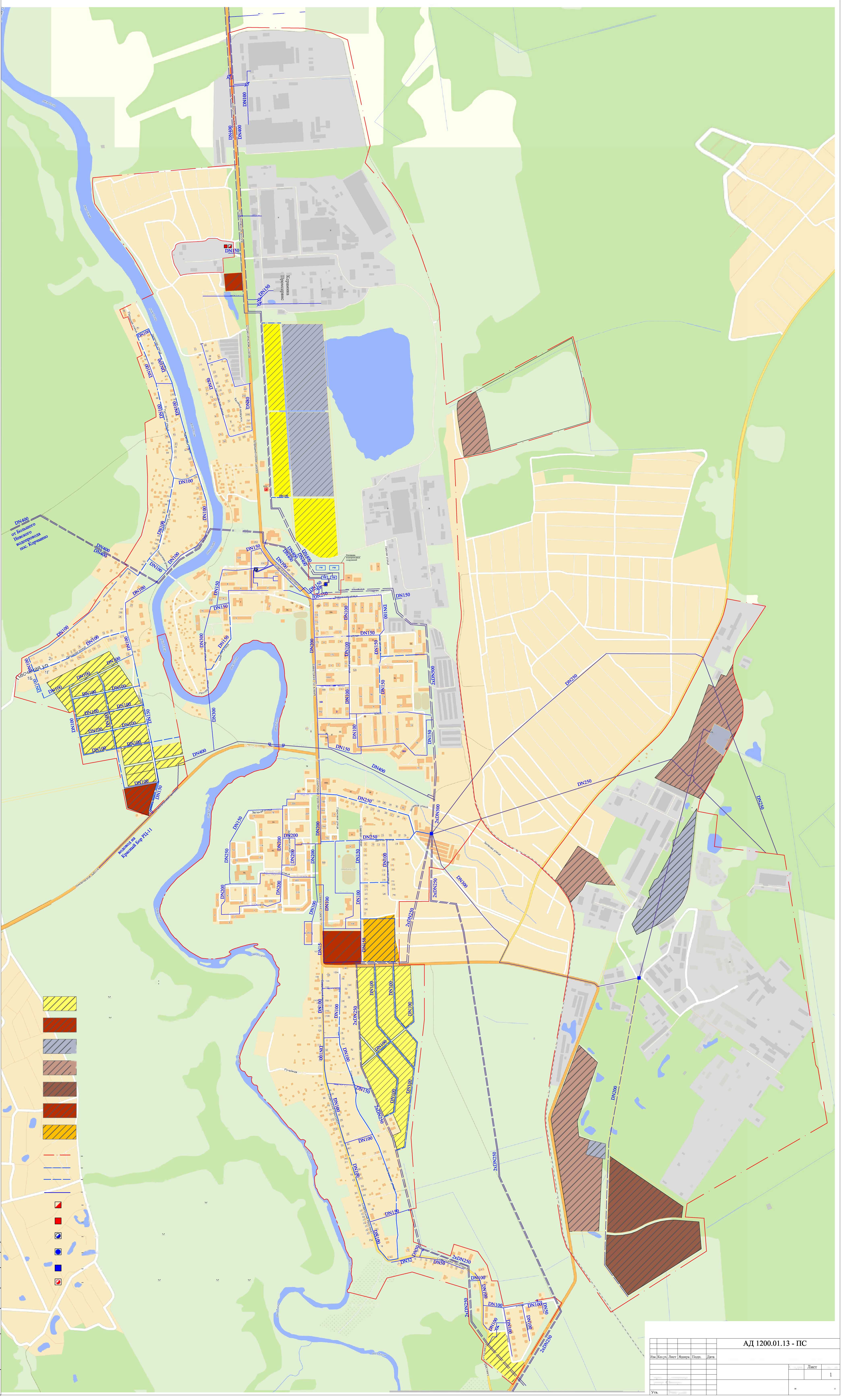 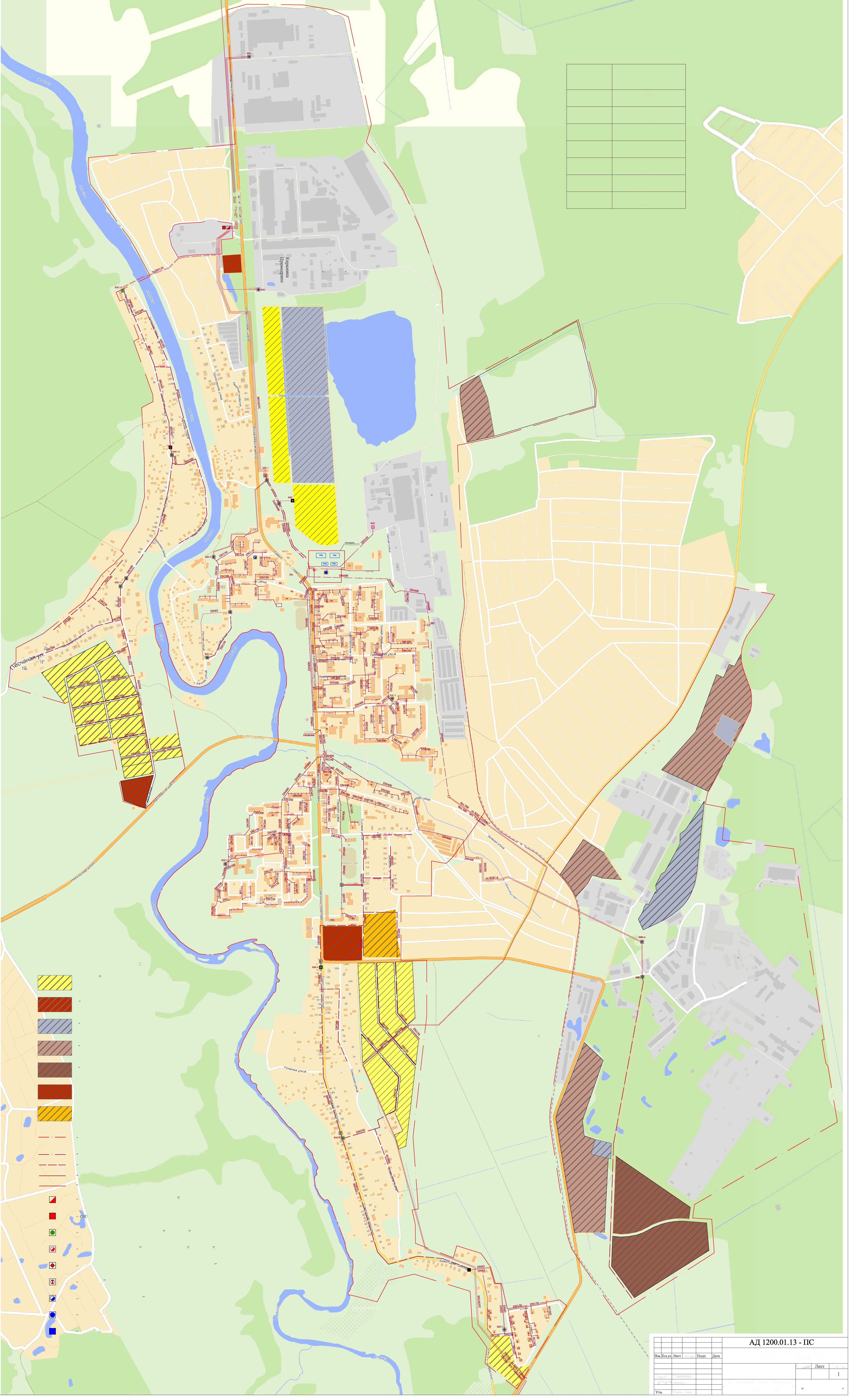 оектируемая канализационная сеть на расчетный срок (до 2030 г.)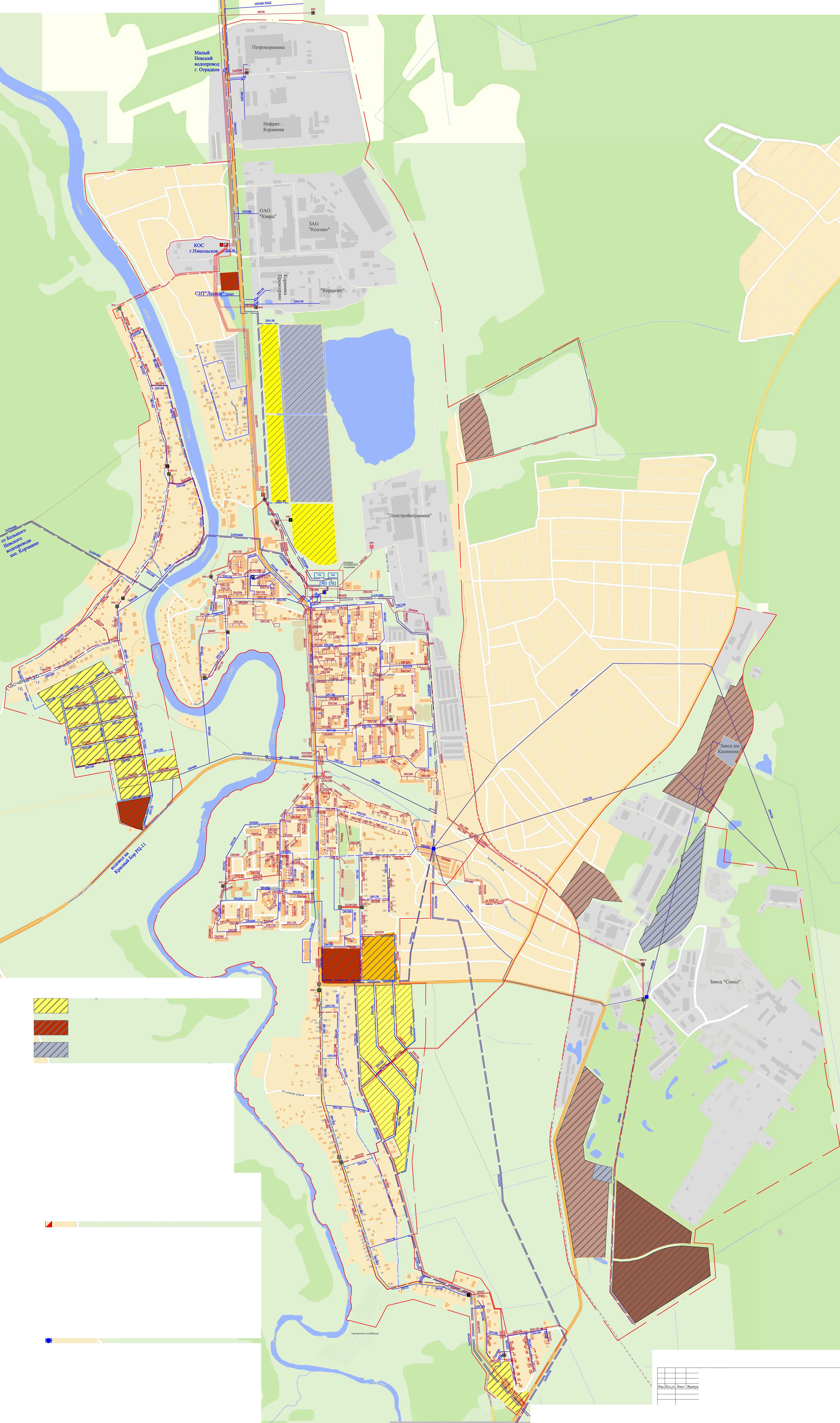 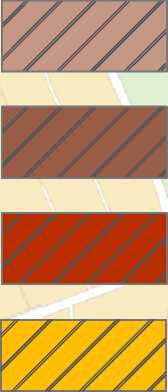 проектируемая канализационная сеть на первую очередь (до 2020 г.)существующая канализационная сетьнапорный канализационный коллекторреконструкция очистных сооружений канализацииочистные сооружения канализациистроительство канализационной насосной станцииреконструкция главной канализационной насосной станцииреконструкция канализационных насосных станцийнапорный водоводреконструкция насосной станциипроектируемая водопроводная сеть на расчетный срок (до 2030 г.)проектируемая водопроводная сеть на первую очередь (до 2020 г.)существующая водопроводная сетьнапорный водоводНаселенный пункт, адрес, телефон 2-83-06Кол-во котлов шт.Тем-ра на выход.Тип, номер котла основного/резервногоГод ввода в эксплуатацию% износаМощность, Гкал/чВид т-ваг. Никольское, Ульяновское ш., д.12105-70водогрейный ТТ-100, зав.№ 01301-13002472; паровой ТТ-200-2, рег.№ 304312010257,09газг. Никольское, Советский пр. д.225к395-70водогрейный ТТ-100,зав. № 05201-13002258водогрейный ТТ-100,зав. № 05201-13002322 водогрейный ТТ-100,зав. № 05201-130023212014520,63газг. Никольское, ул. Спортивная, у д.12395-70водогрейный ТТ-100,зав. № 170/1водогрейный ТТ-100,зав. № 170/2водогрейный ТТ-100,зав. № 170/320102520,64газг. Никольское, ул. Первомайская, у д.9395-70водогрейный ТТ-100,зав. № 171/1водогрейный ТТ-100,зав. № 171/2водогрейный ТТ-100,зав. № 171/320102510,84газп. Гладкое, ул. Школьная, д.4295-70 водогрейный ТТ-100,зав. № 221/1водогрейный ТТ-100,зав. № 221/22011203,44мазут№ п/пНазваниеПДК, т/год1Пыль0,0212Оксид углерода33,18943Диоксид азота15,75274Оксид азота2,45755Формальдегид 0,336Технологический этапМероприятияЦель мероприятий1. Забор питьевой водыМодернизация водозаборных сооруженийСнижение износа основных фондовПовышение эффективности их работы2. Транспортировка питьевой водыМодернизация водопроводно-насосных станцийСнижение энергопотребленияОбеспечение стабильным водоснабжением высотной застройки3. Распределение питьевой водыМодернизация сетей водопровода с высокой степенью износаУвеличение пропускной способности, снижение потерь воды Повышение надежности работы сети, оптимизация работы сети Увеличение охвата системой водоснабжения4. Потребление питьевой водыВнедрение общедомового учета водыСнижение удельного потребления питьевой водыТехнологический этапМероприятияЦель мероприятий1. Распределение питьевой водыЗамена сетей водопровода для эффективного водоснабжения Никольского городского поселения Увеличение пропускной способности, снижение потерь воды Повышение надежности работы сети, оптимизация работы сети Увеличение охвата системой водоснабжения№ п/пПоказатели результативностиЕд. изм.2017 год2018 год2019год1Обеспеченность населения города централизованным водоснабжением%9596982Уровень неучтенных расходов воды, в том числе на собственные нужды%22,918,914,03Количество аварийных отключений на сетях водоснабженияотк. км/сетей0,180,150,10Нормативные параметры надежностиДопустимый период и показатели нарушения (снижения) параметров надежностиНормативные параметры надежностиДопустимый период и показатели нарушения (снижения) параметров надежностиБесперебойное круглосуточное водоотведение в течение годаа) Плановый – не более 8 часов в течение одного месяцаб) при аварии – не более 8 часов в течение одного месяца№ п/пПоказателиКонцентрация загрязнений, мг/лКонцентрация загрязнений, мг/лКонцентрация загрязнений, мг/лКонцентрация загрязнений, мг/л№ п/пПоказателиТехнологически возможнаяТехнологически возможнаяНормативнаяНормативная№ п/пПоказателивходВыходПДКВСС1Взвешенные вещества412,46,158-2БПКполн. = 1.33БПК5443,563-3Ион аммония15,060,3570.5-4Нитритыотс0.0590.08-5Нитратыотс69,1840-6Фосфаты2,261,240,2-7Сульфаты104,75105,10765,8-8Хлориды209,7482,1353,1-9Сухой остаток1083594516-10СПАВ9,730.1390.22-11Нефтепродукты0,260.030.05-12Железо 6,340,3810,1-Технологический этапМероприятияЦелевые показатели1. Сбор сточных водМодернизация сетей системы водоотведенияПовышение надежности работы сетиОптимизация работы сетиПовышение эффективности работы сети Увеличение охвата системой водоотведения2. Транспортировка сточных водМодернизация канализационных насосных станцийСнижение износа основных фондовПовышение эффективности их работыСнижение энергопотребленияСнижение эксплуатационных затрат№ п/пПоказатели результативностиЕд. изм.2017 год2018 год2019 год1Обеспеченность населения города централизованным водоотведением%7580852Степень износа сетей водоотведения%4030103Количество внеплановых отключений на 1 км сетей водоотведения (в год)шт.0,140,120,1ТипНоминальная мощность, ВтПотребляемая активная мощность, ВтСредняя продолжительность горения, часовСветовой поток, ЛмДРЛДРЛ-125125140120006000ДРЛ-2502502801200013000ДРЛ-4004004501500024000ДНАТДНАТ-10010011560009400ДНАТ-1501501701000014000ДНАТ-2502502901500024000ДНАТ-4004004601500047500СДаналог ДРЛ-2508080до 1000005000Тип лампыДРЛ-250ДНАТ-150СД светильникСветовой поток, Лм13000140005000Потребление, Вт28017080Срок службы, часов12тыс.10тыс.до 100тыс.Контрастность и цветопередачаслабаяочень слабаяотличнаяМеханическая прочностьсредняясредняяотличнаяТемпературная устойчивостьслабаяочень слабаяотличнаяУстойчивость к перепадамслабаяслабаяотличнаяВремя выхода в рабочий режим10-15 минут10-15 минутмгновенноНагреваетсясильносильнослабоЭкологическая безопасностьлампа содержит до 100мг паров ртутилампа содержит натриево-ртутную амальгаму и ксенонабсолютно безвреднаНаименование энергетического ресурсаЕдиница измерения2017 г.2018 г.2019 г.2020 г.Затраты (нарастающим итогом)Затраты (нарастающим итогом)Затраты (нарастающим итогом)Затраты (нарастающим итогом)Затраты (нарастающим итогом)Затраты (нарастающим итогом)Электроэнергия (замена светильников с лампами ДРЛ на светильники с лампами ДНАТ)тыс. руб.0,00696,002559,002559,00Без заменыБез заменыБез заменыБез заменыБез заменыБез заменыЭлектроэнергия (замена светильников с лампами ДРЛ на светильники с лампами ДНАТ)тыс. кВт.ч.787,39787,39787,39787,39Электроэнергия (замена светильников с лампами ДРЛ на светильники с лампами ДНАТ)тыс. руб.2362,162716,493123,963592,55При заменеПри заменеПри заменеПри заменеПри заменеПри заменеЭлектроэнергия (замена светильников с лампами ДРЛ на светильники с лампами ДНАТ)тыс. кВт.ч.787,39648,19508,46508,46Электроэнергия (замена светильников с лампами ДРЛ на светильники с лампами ДНАТ)тыс. руб.2362,162236,252017,322319,92Экономия (нарастающим итогом)Экономия (нарастающим итогом)Экономия (нарастающим итогом)Экономия (нарастающим итогом)Экономия (нарастающим итогом)Экономия (нарастающим итогом)Электроэнергия (замена светильников с лампами ДРЛ на светильники с лампами ДНАТ)тыс. кВт.ч.0,00139,20418,13697,05Электроэнергия (замена светильников с лампами ДРЛ на светильники с лампами ДНАТ)тыс. руб.0,00480,241586,872859,51№ п/пТехнические мероприятияВсего, тыс. руб.1Обеспечение бесперебойной работы системы водоснабжения 6897592Реконструкция насосной станции III подъема150000ИТОГО839759                                             Водоотведение3Обеспечение бесперебойной работы системы водоотведения, снижение аварийности4395004.Реконструкция канализационных очистных сооружений25773,20ИТОГО465273,20ВСЕГО 1305032,20ОбозначениеНаименование документаПримечание00-1449/2016 ПИР.СХ.Изм2-ССодержание книги 100-1449/2016 ПИР.СХ.Изм2-СПСостав проектной документации100-1449/2016 ПИР.СХ.Изм2Текстовая часть82Общее количество листов, включенных в томОбщее количество листов, включенных в том84НаименованиеЕд. изм.КоличествоКоличествоКоличествоКоличествоКоличествоПримеча-ниеПримеча-ниеНаименованиеЕд. изм.Сущ.Сущ.2018 г. (1 период)2023 г. (расчетный срок)НаименованиеЕд. изм.Сущ.Сущ.2018 г. (1 период)2023 г. (расчетный срок)123345661. Сумма совмещен-ных максимумов нагрузок на шинах 
6 кВ ЦП в зимний максимум нагрузок энергосистемы, МВ∙А19,621,426,8в том числеАО «ЛОЭСК»-"-7,08,713,32. Центры питания для электроснабжения потребителей АО «ЛОЭСК»ед./МВ∙А2/1002/1002/112*)по планам ООО «Энерго-сервис» *)по планам ООО «Энерго-сервис» всего,ед./МВ∙А2/1002/1002/112*)по планам ООО «Энерго-сервис» *)по планам ООО «Энерго-сервис» в том числе:ПС 110/35/6 кВ № 199-"-1/801/801/80ПС 35/6 кВ № 52-"-1/201/201/32*3. Протяженность питающих и распределительных
ЛЭП 6 кВ, всего,км9080,8785,67в том числе:ВЛ-"-53,3445,3945,39КЛ-"-36,6635,4840,283.1. Протяженность питающих и распреде-лительных ЛЭП на балансе АО «ЛОЭСК», всего,км88,6*78,27**82,77* - по электрич. расчету сети 6 кВ, с учетом       21,02 км ВЛ и 2,18 км КЛ п. Ульяновка**- с учетом перевода сущ. сетей 1,96 км КЛ и 8 км ВЛ с ПС №52 на ПС №500 РЦ-11(вариант 1) * - по электрич. расчету сети 6 кВ, с учетом       21,02 км ВЛ и 2,18 км КЛ п. Ульяновка**- с учетом перевода сущ. сетей 1,96 км КЛ и 8 км ВЛ с ПС №52 на ПС №500 РЦ-11(вариант 1) в том числе:* - по электрич. расчету сети 6 кВ, с учетом       21,02 км ВЛ и 2,18 км КЛ п. Ульяновка**- с учетом перевода сущ. сетей 1,96 км КЛ и 8 км ВЛ с ПС №52 на ПС №500 РЦ-11(вариант 1) * - по электрич. расчету сети 6 кВ, с учетом       21,02 км ВЛ и 2,18 км КЛ п. Ульяновка**- с учетом перевода сущ. сетей 1,96 км КЛ и 8 км ВЛ с ПС №52 на ПС №500 РЦ-11(вариант 1) ВЛ-"-52,6444,6944,69* - по электрич. расчету сети 6 кВ, с учетом       21,02 км ВЛ и 2,18 км КЛ п. Ульяновка**- с учетом перевода сущ. сетей 1,96 км КЛ и 8 км ВЛ с ПС №52 на ПС №500 РЦ-11(вариант 1) * - по электрич. расчету сети 6 кВ, с учетом       21,02 км ВЛ и 2,18 км КЛ п. Ульяновка**- с учетом перевода сущ. сетей 1,96 км КЛ и 8 км ВЛ с ПС №52 на ПС №500 РЦ-11(вариант 1) КЛ-"-35,9633,5833,08* - по электрич. расчету сети 6 кВ, с учетом       21,02 км ВЛ и 2,18 км КЛ п. Ульяновка**- с учетом перевода сущ. сетей 1,96 км КЛ и 8 км ВЛ с ПС №52 на ПС №500 РЦ-11(вариант 1) * - по электрич. расчету сети 6 кВ, с учетом       21,02 км ВЛ и 2,18 км КЛ п. Ульяновка**- с учетом перевода сущ. сетей 1,96 км КЛ и 8 км ВЛ с ПС №52 на ПС №500 РЦ-11(вариант 1) в том числе питающие ЛЭП, всего,км18,5518,922,9из них:ВЛ-"-16,4416,4916,49КЛ-"-2,112,416,413.1.1 Новых ЛЭП, всего,км-22,075,89из них:ВЛЗ-"--15,13-КЛ-"--6,955,89в том числе:для присоединения новых потребителей, всегокм-1,34,5из них:ВЛЗ-"--0,3-КЛ-"--1,04,5для повышения надеж-ности электроснабже-ния потребителейкм-0,45-из них:ВЛЗ-"--0,05-КЛ-"--0,4-в связи с плохим техническим состоянием КЛкм-1,7-взамен самортизирован-ных по сроку службы и в связи с заменой сечения на большее КЛкм-0,12-взамен самортизирован-ных по сроку службы, не требующих увеличения пропускной способности сети, всего,км-18,511,39из них:ВЛЗ-"--14,78-КЛ-"--3,731,393.1.2. Замена сечения на большее, КЛкм-0,15-3.1.3. Демонтаж ЛЭП, всего,км-2,12-из них:ВЛ-"--0,3-КЛ-"--1,82-3.2. Протяженность питающих и распреде-лительных ЛЭП 6 кВ на балансе потребителя (абонента), всегокм1,41,41,4в том числе:ВЛ-"-0,70,70,7КЛ-"-0,70,70,74. Количество РП 6/0,4 кВ  на балансе АО «ЛОЭСК» ед.3454.1. Строительство новых РП, всего-"--41в том числе:для присоединения новых потребителейРП с трансформаторами-"---1для повышения надежности электро-снабжения потребителейРП без трансформаторов-"--1-взамен самортизирован-ных по сроку службы без трансформаторов-"--3-5. Количество ТП 6/0,4 кВ, всегоед./МВ∙А50/32,6*5357* - по электри-ческому рас-чету сети 6 кВ* - по электри-ческому рас-чету сети 6 кВв том числе:ЗТП с одним трансформаторомед.999ЗТП с двумя трансформаторами-".202121ЗТП с четырьмя трансформаторами-"-222КТП с одним трансформатором-"-182024КТП с двумя трансформаторами-"-1115.1. ТП на балансе        АО «ЛОЭСК», всегоед./МВ∙А44/31,3*4751* - по расчету сети, с учетом  неподключ.ТП 49* - по расчету сети, с учетом  неподключ.ТП 49в том числе:* - по расчету сети, с учетом  неподключ.ТП 49* - по расчету сети, с учетом  неподключ.ТП 49ЗТП с одним трансформаторомед.999ЗТП с двумя трансформаторами-"-202121ЗТП с четырьмя трансформаторами-"-222КТП с одним трансформатором-"-1315195.1.1. Новых ТП, всего  ед.-335в том числе:ЗТП с одним трансформатором-"--9-ЗТП с двумя трансформаторами-"--15-КТП с одним трансформатором-"--95из новых ТП:для присоединения новых потребителей, всегоед.-44из них:ЗТП с двумя трансформаторами-"--1-КТП с одним трансформатором-"--34взамен самортизирован-ных по сроку службы, всего,ед.-281из них:ЗТП с одним трансформатором-"--9-ЗТП с двумя трансформаторами-"--14-КТП с одним трансформатором-"--51для разукрупнения сети 0,38 кВ,КТП с одним трансформаторомед.-1-5.1.2. Демонтаж КТП с одним трансформаторомед.-2 -5.1.3. Реконструкция РУ 6 кВ РП с установ-кой дополнительных ячеек с выключателями ед.-3-5.2. ТП на балансе потребителей (абонентов), всего,ед./МВ∙А6/1,3*66* - по расчету сети* - по расчету сетив том числе:КТП с одним трансформаторомед.555КТП с двумя трансформаторами-"-1115.2.1 Новых ТПвзамен самортизирован-ных по сроку службы, всего,ед.-2-в том числе:КТП с одним трансформатором-"--1-КТП с двумя трансформаторами-"--1-6. Сеть 0,38 кВ6.1. Протяженность распределительных ЛЭП 0,38 кВ на балансе АО «ЛОЭСК», всегокм74,383,1385,33в том числе:ВЛ-"-39,845,7346,93КЛ-"-34,537,438,46.1.1 Новых ЛЭПдля присоединения новых потребителей, всегокм-7,72,2из них:ВЛи-"--5,81,2КЛ-"--1,91для разукрупнения дей-ствующей сети 0,38 кВ, ВЛикм-0,13-для резервирования социально-значимых объектов, КЛкм-1,0-взамен самортизирован-ных по сроку службы с заменой сечения на большее ВЛкм-0,93-взамен самортизиро-ванных по сроку службы и в связи с заменой трехжильного кабеля на четырехжильныйкм-0,17взамен самортизиро-ванных по сроку службы, не требующих увеличе-ния пропускной способ-ности сети, КЛкм-0,617. Средняя загрузка трансформаторовТП 6/0,4 кВ в часы максимума нагрузки энергосистемы%3640447. Средняя загрузка трансформаторовТП 6/0,4 кВ в часы максимума нагрузки энергосистемы%3640448. Количество отходящих фидеров6 кВ от ЦП 35-110 кВ, всего,ед.21*2121* - в том числе ф. 52-12 и        ф. 52-19, питающие Никольское и Ульяновское гп* - в том числе ф. 52-12 и        ф. 52-19, питающие Никольское и Ульяновское гпв том числе АО «ЛОЭСК»-"-12*1212* - в том числе ф. 52-12 и        ф. 52-19, питающие Никольское и Ульяновское гп* - в том числе ф. 52-12 и        ф. 52-19, питающие Никольское и Ульяновское гп9. Средняя протяженность фидеров 6 кВ 
АО «ЛОЭСК»км7,57,68,010. Капиталовложения в строительство и реконструкцию сетей 0,38-6 кВ АО «ЛОЭСК»в текущих ценах на 2017 г., всего,из них:млн. руб.353,92353,9210. Капиталовложения в строительство и реконструкцию сетей 0,38-6 кВ АО «ЛОЭСК»в текущих ценах на 2017 г., всего,из них:новое строительство для присоединения новых потребителеймлн. руб.93,9993,99в том числе:по ЛЭП 6 кВ-"-28,3628,36по РП и ТП 6 кВ-"-45,1245,12по ВЛи 0,38 кВ-"-20,5120,51новое строительство для повышения надеж-ности электроснабже-ния  потребителеймлн. руб.13,1713,17в том числе:по ЛЭП 6 кВ-"-2,172,17по РП 6 кВ-"-11,011,0новое строительство КЛ 6 кВ  взамен КЛ в плохом техническом состояниимлн. руб.7,297,29реконструкция и строительство сетей взамен самортизиро-ванных по сроку служ-бы в связи с присоеди-нение новых потреби-телеймлн. руб.3,783,78в том числе:по ЛЭП 6 кВ-"-1,391,39по РП и ТП 6 кВ-"-0,630,63по ВЛи 0,38 кВ-"-1,761,76строительство сетей взамен самортизиро-ванных по сроку службы*млн. руб.235,69235,69* не требуется переустройство сети, в связи с присоедине-нием новых потребителей* не требуется переустройство сети, в связи с присоедине-нием новых потребителейв том числе:* не требуется переустройство сети, в связи с присоедине-нием новых потребителей* не требуется переустройство сети, в связи с присоедине-нием новых потребителейпо ЛЭП 6 кВ-"-54,6854,68* не требуется переустройство сети, в связи с присоедине-нием новых потребителей* не требуется переустройство сети, в связи с присоедине-нием новых потребителейпо ТП 6 кВ-"-179,36179,36* не требуется переустройство сети, в связи с присоедине-нием новых потребителей* не требуется переустройство сети, в связи с присоедине-нием новых потребителейпо ВЛи 0,38 кВ-"-1,651,65* не требуется переустройство сети, в связи с присоедине-нием новых потребителей* не требуется переустройство сети, в связи с присоедине-нием новых потребителей11. Капиталовложения в реконструкцию сетей 6 кВ потребителя (абонента)в текущих ценах на 2017г.млн. руб.3,643,6412. Усредненная стоимость 1 кВт присоединяемой мощностис учетом сети 0,38 кВруб.1600516005без учета сети 0,38 кВруб. 55605560Номер фидера от ПС № 199ТП 6/0,4 кВ, с указанием номера и установленной мощности трансформаторов, присоединенных к фидеру Суммарная мощность трансформаторов ТП 6/0,4 кВ, присоединенных к фидеру, кВ·А Максимальная расчетная нагрузка фидера на головном участке 
на 2017 г. (отчет), 
кВ·АРазрешенная к использованию нагрузка 
от ПС № 199,
кВ·А12345ф.199-18РП-1 1х630
ТП 11 2х400
ТП 6 1х400
ТП 5 1х400
ТП 9 2х400
ТП 8 1х630
ТП 7 1х400
ТП 14 1х630469016203562ф.199-23ТП 10 1х630
ТП 33 1х160
ТП 17 1х250
ТП 47 1х160
ТП 13 1х400
ТП 15 2х400
ТП 14 1х630
ТП 36 1х250
ТП 12 1х25035309403210ф.199-25ТП 45 1х630
ТП 46 2х1000
ТП 48 2х1000
ТП 41 1х400
ТП 44 1х250
ТП 38 1х630
ТП 20 1х40063106303043ф.199-29ТП 45 1х630
ТП 46 2х1000
ТП 48 2х1000
ТП 41 1х400
ТП 44 1х250
ТП 38 1х630
ТП 20 1х40063105103043ф.199-26РП-1 1х630ТП 1 1х630ТП 8 1х630ТП 12 1х250ТП 3 1х630ТП 4 2х40035709402270ф.199-31ТП 10 1х630
ТП 18 1х180810360630Всего по ПС25220500012714Наименование работЕд. изм.Уд. стоим., млн. руб.Вариант 1. Строительство нового РП в районе ПС 110/35/6 кВ  №199 Керамическая Вариант 1. Строительство нового РП в районе ПС 110/35/6 кВ  №199 Керамическая Вариант 2. Строительство нового РП
 взамен РП 2Вариант 2. Строительство нового РП
 взамен РП 2Приме-
чаниеНаименование работЕд. изм.Уд. стоим., млн. руб.Наме- чаемый объемКапита- ловло- жения, млн.руб.Наме- чаемый объемКапита- ловло- жения, млн.руб.Приме-
чание123 45 67 81. Строительство нового РП (РП Н-1) без трансформа-торов в районе ПС № 199ед. 11,0111,0--2. Строительство нового      РП-2Н взамен самор-тизированного по сроку службы на реновацию РП 2 без трансформаторов *)ед. 11,0--111,0*) Тр-ры РП 2 уста-новлены в отдельно стоящем здании3. Строительство новых участков КЛ кабелем АПвП 240 для заводки фидеров от          ПС № 199 в РУ 6 кВ нового      РП Н-1ф. 199-31км5,142х0,1 1,028ф. 199-18км5,142х0,1 1,028взамен подлежащих полному восстановлению с увеличением сеченияф. 199-18км5,140,120,62ф. 199-26км5,14--0,120,62кабелем АПвП 185    взамен подлежащих полному восстановлению с увеличением сеченияф. 199-18км4,87--0,120,58РП 2Н - РП-1км4,87--0,321,564. Строительство новых участков ВЛЗ проводом СИП 120 для заводки фидеров от ПС № 199 в РУ 6 кВ РП Н-1ф. 199-26км2,240,050,112--для заводки фидеров от ПС № 199 в РУ 6 кВ РП 2Нф. 199-31км2,24--1,73,81ф. 199-26км2,24--0,10,22Всего по вариантаммлн. руб.13,817,8Всего по вариантам%100129Наименованиецентра питанияНаименованиецентра питанияСуммарная протяженность электрически связанных сетей 6 кВ, кмСуммарная протяженность электрически связанных сетей 6 кВ, кмТок замыкания на землю, АТок замыкания на землю, АКоличество и тип устанавливаемых дугогасящих реакторовНаименованиецентра питанияНаименованиецентра питанияВЛКЛРасчетныйПредельно допустимыйКоличество и тип устанавливаемых дугогасящих реакторов1234567ПС 110/35/6 кВ № 199 Керамическая 1 секция2,99,0(без учета промпредприятий)6,310На ПС установлены дугогасящие реакторыПС 110/35/6 кВ № 199 Керамическая 2 секция6,213,8(без учета промпредприятий)9,610На ПС установлены дугогасящие реакторыПС 35/6 кВ № 52 Завод Сокол1 секция29,17,8(без учета промпредприятий)6,010-ПС 35/6 кВ № 52 Завод Сокол2 секция7,29,72(без учета промпредприятий)6,810РЗДПОМ-120/6У1Наименование центра питанияСовмещенные максимумы нагрузок на шинах 6 кВ ЦП на 2023 г.,  МВ∙А/%Совмещенные максимумы нагрузок на шинах 6 кВ ЦП на 2023 г.,  МВ∙А/%Глубина встречного регули-рования        на шинах 6кВ ЦП, %Предельно допустимые потери напряжения в сетях 6 кВпо условиям соблюдения нормированных отклонений.,%ПримечаниеНаименование центра питанияКоммунально-бытовыеПромыш-ленныеГлубина встречного регули-рования        на шинах 6кВ ЦП, %Предельно допустимые потери напряжения в сетях 6 кВпо условиям соблюдения нормированных отклонений.,%Примечание123456ПС 110/35/6 кВ № 199 Керамическая16,0/901,8/10+4,56,0Установка допол-нительных средств  регулирования в сетях 6 и 0,38 кВ не требуетсяПС 35/6 кВ№ 52 Завод Сокол6,9/772,1/23+3,7 6,0Установка допол-нительных средств  регулирования в сетях 6 и 0,38 кВ не требуетсяНомер приложенияНаименование приложенияКол-во листовПримеч-аниеПриложение АТехническое задание на разработку3Приложение БПеречень новых потребителей, намечаемых  к строительству и расширению в Никольском городском поселении в период 2017-2023 гг.2Изм. 1 формат А3Приложение ВПодсчет максимальных нагрузок потребителей зоны на шинах 6 кВ центров питания 35-110 кВ Никольского городского поселения1Изм. 1Приложение ГОсновные показатели центров питания 35-           110 кВ Никольского городского поселения1Изм. 1Приложение ДПоказатели состояния действующих городских фидеров  6 кВ от центров питания 35-110 кВ на 2017 г. в нормальном и послеаварийных режимах работы сети2Приложение Д1Показатели состояния городских фидеров 6 кВ от центров питания 35-110 кВ на 2018 г. и 2023 г. в нормальном и послеаварийных режимах работы сети2Изм. 1Приложение ЕСписок РП и ТП 6/0,4 кВ Никольского городского поселения с мероприятиями по техперевооружению и их обоснованием6Изм. 1Приложение ЖПеречень ЛЭП 6 кВ, намечаемых к строительству и реконструкции в Никольском городском поселении2Изм. 1Приложение ИУзкие места в сети 0,38 кВ на 2017 г. с объемами электросетевого строительства и реконструкции до 2018 г.2Приложение КПеречень социально-значимых объектов Никольского городского поселения, с указанием мероприятий для обеспечения требуемой категории надежности электроснабжения по ПУЭ2Приложение ЛОбъемы работ по строительству и рекон-струкции электрических сетей 0,38-6 кВ Никольского городского поселения с оценкой капиталовложений в текущих ценах на 2017 г.5Изм. 1Приложение МОпределение усредненной стоимости 1 кВт присоединяемой мощности, исходя из капиталовложений в новое строительство и реконструкцию сетей 0,38 - 6 кВ, необходимых для присоединения новых потребителей (по варианту 1)3Изм. 1Приложение НРезультаты расчета токов короткого замыкания на шинах 6 кВ и 0,4 кВ РП и ТП 6/0,4 кВ на        2017 г.10Приложение ПОтвет Ленэнерго о ПС № 52 Завод Сокол1Нов.Тип застройкиНаселение, чел.Население, чел.Нормапотребленияводы,л/сут3Расчетные расходы воды, м /сут3Расчетные расходы воды, м /сут3Расчетные расходы воды, м /сут3Расчетные расходы воды, м /сутТип застройкиПерваяочередьРасч.срокНормапотребленияводы,л/сутПервая очередьПервая очередьРасчетный срокРасчетный срокТип застройкиПерваяочередьРасч.срокНормапотребленияводы,л/сутсреднесут.макс.суточ.среднесут.макс.суточ.Планировочный район "Новая Деревня"Планировочный район "Новая Деревня"Планировочный район "Новая Деревня"Планировочный район "Новая Деревня"Планировочный район "Новая Деревня"Планировочный район "Новая Деревня"Планировочный район "Новая Деревня"Планировочный район "Новая Деревня"Индивидуальный жилой фонд12041444160192,6231,2231,0277,2Предприятия местного значения и прочие нужды38,546,246,255,4Расход воды на поливку улиц и зеленых насаждений (поливочный сезон - 126 дней)120414445020,860,224,972,2Итого по району "Новая Деревня"12041444252337,6302,1404,8Всего по городу НикольскоеВсего по городу НикольскоеВсего по городу НикольскоеВсего по городу НикольскоеВсего по городу НикольскоеВсего по городу НикольскоеВсего по городу НикольскоеВсего по городу НикольскоеСуммарные расходы воды на хозяйственнопитьевые нужды19144180846837,98766,264378253,9Наименованиепромышленного предприятия3Расчетные расходы воды, м /сут3Расчетные расходы воды, м /сутНаименованиепромышленного предприятияПервая очередь (до 2020 г.)Расчетный срок (до 2030 г.)предприятие)ООО "Бизнес Альянс" (фасовка пищевых добавок)0,570,62ООО "Рестро" (производство дверей)1,131,35ООО "Эксперт" (производство тентов)0,360,47ООО "ЭКРОС"1,872,25ООО "Фортуна"0,540,65ООО "Ланитекс-Оптима-7"125125Итого по промзоне "Сокол"172181КОС г. Никольское32,332,3Завод "Победа ЛСР" (Ленстройкерамика)430520"Завод им. Калинина"670670ЗАО "СТИЛ-Трейд" (строящийся завод по производству металлоконструкций)5,16,1Трест № 68 (ПУ СУ-331)0,650,78ВСЕГО:11331223НаименованиеПринятая величинаКоличество одновременных наружных пожаров в городе Никольское2расход воды на один наружный пожар20 л/сКоличество одновременных внутренних пожаров в городе Никольское2Расход воды на внутренний пожар на 2 струи5 л/сНаименованиеВодопотребление, м3/сутВодопотребление, м3/сутНаименованиеПервая очередь (до 2020г.)Расчетный срок (до 2030 г.)Хозяйственно-питьевые нужды и местная промышленность7808,97349,6Полив территории957,3904,3Пожаротушение540540Предприятия промышленной зоны "Северная"1015,81267КОС г. Никольское32,332,3Завод "Победа ЛСР" (Ленстройкерамика)430520Завод им. Калинина670670Предприятия промышленной зоны "Сокол"172181Собственные нужды водопроводного хозяйства20002000ВСЕГО13626,313464,2НаименованиеСуммарные объемы воды, подаваемые насосной станцией III подъема на первую очередь развития города Никольское (до 2020г.), м3/сутСуммарные объемы воды, подаваемые насосной станцией III подъема на расчетный срок развития города Никольское (до 2030г.), м3/сутХозяйственнопитьевые нужды населения7808,97349,6Поливочныерасходы957,3904,3Промышленные предприятия промзоны "Сокол"100200Завод им. Калинина670670Завод" Ленстройкерамика"430520Итогохозяйственнопитьевые и производственные нужды99669644Собственные нуждыводопроводногохозяйства20002000Пожаротушение540540НаименованиеводопотребителейРасчетное водопотребление населенных пунктов, прилегающих к городу Никольское и обеспечиваемых водой от насосной станции III подъема города НикольскоеРасчетное водопотребление населенных пунктов, прилегающих к городу Никольское и обеспечиваемых водой от насосной станции III подъема города НикольскоеРасчетное водопотребление населенных пунктов, прилегающих к городу Никольское и обеспечиваемых водой от насосной станции III подъема города НикольскоеРасчетное водопотребление населенных пунктов, прилегающих к городу Никольское и обеспечиваемых водой от насосной станции III подъема города НикольскоеНаименованиеводопотребителейПервая очередь (до 2020г.)Первая очередь (до 2020г.)Расчетный срок (до 2030г.)Расчетный срок (до 2030г.)НаименованиеводопотребителейХозяйственно -питьевые и производственные нужды, м3/сутПожаротушение, л/сХозяйственнопитьевые и производственные нужды, м3/сутПожаротушение, л/сПоселок"Гладкое"304,415512,315ДеревняПустынка890,9152023,915Поселок при железнодорожной станции Пустынька3,9102,910Ульяновскоегородскоепоселение186520288220Красноборскоегородскоепоселение311220418220Племхоз им. Тельмана11,92011,9ООО "ТОСНА- ЛЕС"13,52013,5ВСЕГО:62029629НаименованиеСуммарные объемы воды, потребителям от системы Малого Невского водопровода на первую очередь развития города Никольское (до 2020г.), м3/сутСуммарные объемы воды, потребителям от системы Малого Невского водопровода на расчетный срок развития города Никольское (до 2030г.), м3/сутПромзона"Северная"1015,81267КОС города Никольское32,332,3Итогохозяйственнопитьевые и производственные нужды предприятий1048,11299,3Nуч.NначзлаконNлев<:ол . пр.Длина, мДлина, мТиптрубDcyrn;,ммDpac4ммQ пут, л/cQ пут, л/cV,м/cV,м/cH,мH,м1120017787110240380.502230017777110020030.01324007457110190300.14445009197110090140.055560018127110020030.01657009267110030050.0177800600750010040.00849009967110070110.0399100012287110010020.00109110012257110020030.00111112004547110020030.00121311005087110020030.00Nуч.NначзлаконNлев<:ол .пр .Длина, мДлина, мТиптрубDcyrn;,ммDpac4ммQ пут, л/cQ пут, л/cV,м/cV,м/cH,мH,м11200701115068035012223012205711006010006334012579711000001000424121341115033017005526204075711022035098645024021711022034093765231427110003003000868302618711012019021989341345110010010003105903304571101201902411780085311501400700112910044622711008013019138114048737110090140231411104086811000200200015111200162771100100200016101300716711001002000Nуч.NначзлаконNлев<:ол .пр.Длина, мДлина, мТиптрубDcyrn;,ммDpac4ммQ пут, л/cQ пут, л/cV,м/cV,м/cH,мH,м11200177871101241959.152230017777110020030.013240074571101191873.564450091971101091713.765560018127110020030.016570092671101031623.4377800600750010040.00849009967110070110.0399100012287110010020.00109110012257110020030.00111112004547110020030.00121311005087110020030.00Nуч.NначзлаконNлев<:ол .пр .Длина, мДлина, мТиптрубDcyrn;,ммDpac4ммQ пут, л/cQ пут, л/cV,м/cV,м/cH,мH,м11200701115016108206722301220571101302002033401257971100701000742412134111507403802752620407571106910974564502402171106810771876523142711000300300086830261871105909336398934134511004204104810590330457110580924101178008531150710360161291004462271108613512361381140487371108112811851411104086811007407309915111200162771100100200016101300716711001002000НаименованиепредприятияДиаметр существующего трубопровода, подключенного к Малому Невскому водопроводу, ммРасчетные расходы воды на первую очередь (до 2020 г.)Расчетные расходы воды на первую очередь (до 2020 г.)НаименованиепредприятияДиаметр существующего трубопровода, подключенного к Малому Невскому водопроводу, ммм3/сутм3/чЗавод "Победа ЛСР"2252024Петрокерамика2х150123147,6ОАО "Кварц"2000,80,96ЗАО "Контакт"200510510"КерамикаПромсервис"1503744,4ООО "Керамзит"150225340Итого1015,81267Nуч .NначзлаконNлев<:ол .пр .Длина, мДлина, мТиптрубDcyrn;,ммDpac4ммQ пут, л/cQ пут, л/cV,м/cV,м/cH,мH,м1120133067160820611.372322017097160540400333340317547160310230134543020207110410641455560334107315328063065667021762716084062076778021398716051038025898108567160230170049109104797160420310061011010369371607505512911282110597160120090011263236077160142106067NQ уз,Q уз,Z земли,Z земли,H треб,H треб,Ндоп,Z пьез,Z пьез,H расч,H расч,H избыт,H избыт,узлал/cммммммм1-26 .523000001006537423742.37212 .422004200100640042000.0035 .819004200100643345333.3347 .2120042001006419521910. 195-26 .012500001006565531553. 15610 .116004200100650049007.0073 .314004200100642450248.2488 .519004200100639944992. 9991.917604200100640246424.42103 .317604200100640846L484.48Nуч .NначзлаконNлев<:ол .пр .Длина, мДлина, мТиптрубDcyrn;,ммDpac4ммQ пут, л/cQ пут, л/cV,м/cV,м/cH,мH,м11201330671601471093.85232201709716016079059066334031754716016023017008454302020711011049077201556033410731531544208511066702176271601601811352987872013987160102076085898108567160160850630389109104797160160104078030101101036937160160137102382112821105971601601020760641263236077160	1	160	1	160119082NQ уз,Q уз,Z земли,Z земли,H треб,H треб,Ндоп,Z пьез,Z пьез,H расч,H расч,H избыт,H избыт,узлал/cммммммм1-51.523000001006785448544.85212 .422004200100640042000.0035 .819000001006466456645.6647 .212000001006457525752. 575-26 .012500001006658540854. 08610 .116004200100654849487.48728 .3140010001006250485038.5088 .519000001006336443644.3691.917600001006374461446. 14103 .31760000100640446L4446.44ТиптрубМатериалГОСТБуслммЬсумм7ПНД18599-83, Тип Т2801471.17ПНД18599-83, Тип Т 	31569.5LNN узлаN узлаN кол.N кол.Длина,ТипБсущ,БрасчQ пут,V,H,уч.начконлевпр.мтрубммммл/см/см1i200426.871102.10.330.9222500217.371100.60.100.0632400175.471100.20 . 040.0143400468.671100.20 . 040.0255600208.471100.40 . 060.0267500344.971100.60.100.0978400402.971100.20 . 04 	0.02Nуч .NначзлаконNлев<:ол .пр.Длина, мТиптрубDcyrn;,ммDpac4ммQ пут, л/cV,м/cH,м1120031.0750028.70.220.012230070.0725028.70.870.323340023.0725018.00.550.0541500403.57500243.11.852.9655600365.87500235.61.792.5466700297.47500225.61.721.917780024.07500220.11.680.1588900383 . 07500214.61.632.25991000173.07500171.11.300.6810101100713.0728041.71.013.651111120090.8728041.31.000.4612121300698.0728040.90.993.4513131400156.3728038.80.940.7114141500173.0728038.50.930.7715151600295.8728038.00.921.2816161700514.7728036.00.872.0317171800334.5728035.50.861.2918181900228.8728034.70.840.8419920001140.3740043.60.521.1520202100492.5740032.90.390.3021212200243.3740030.10.360.13221023002900.0 	725018.30.565.90Действующий состав очистных сооруженийНаименование показателей, по которым производится очисткаФактическаязагрузка(среднеезначение)Фактическаязагрузка(среднеезначение)Эффективность работы, мг/лЭффективность работы, мг/лНДСДействующий состав очистных сооруженийНаименование показателей, по которым производится очисткам3/чтыс.м3/годдо очисткипослеочисткиНДСПриемная камера, решетка, песколовки, песковые площадки, первичные отстойники, КНС собственных нужд, аэротенк, вторичные отстойники, насосно-воздуходувная станция, контактный резервуар, иловые и песковые площадкиБПКполн171,15,13,0Приемная камера, решетка, песколовки, песковые площадки, первичные отстойники, КНС собственных нужд, аэротенк, вторичные отстойники, насосно-воздуходувная станция, контактный резервуар, иловые и песковые площадкиВзвешенныевещества1017,010,75Приемная камера, решетка, песколовки, песковые площадки, первичные отстойники, КНС собственных нужд, аэротенк, вторичные отстойники, насосно-воздуходувная станция, контактный резервуар, иловые и песковые площадкиНефтепр одукты0,680,050,05Приемная камера, решетка, песколовки, песковые площадки, первичные отстойники, КНС собственных нужд, аэротенк, вторичные отстойники, насосно-воздуходувная станция, контактный резервуар, иловые и песковые площадкиСПАВ2,2060,050,1Приемная камера, решетка, песколовки, песковые площадки, первичные отстойники, КНС собственных нужд, аэротенк, вторичные отстойники, насосно-воздуходувная станция, контактный резервуар, иловые и песковые площадкиСухой остаток3073121000Приемная камера, решетка, песколовки, песковые площадки, первичные отстойники, КНС собственных нужд, аэротенк, вторичные отстойники, насосно-воздуходувная станция, контактный резервуар, иловые и песковые площадкиСульфаты4951100Приемная камера, решетка, песколовки, песковые площадки, первичные отстойники, КНС собственных нужд, аэротенк, вторичные отстойники, насосно-воздуходувная станция, контактный резервуар, иловые и песковые площадкиФосфорфосфатов2,381,740,2Приемная камера, решетка, песколовки, песковые площадки, первичные отстойники, КНС собственных нужд, аэротенк, вторичные отстойники, насосно-воздуходувная станция, контактный резервуар, иловые и песковые площадкиОбщий фосфор8,744,371,5Приемная камера, решетка, песколовки, песковые площадки, первичные отстойники, КНС собственных нужд, аэротенк, вторичные отстойники, насосно-воздуходувная станция, контактный резервуар, иловые и песковые площадкиХлориды3943300Приемная камера, решетка, песколовки, песковые площадки, первичные отстойники, КНС собственных нужд, аэротенк, вторичные отстойники, насосно-воздуходувная станция, контактный резервуар, иловые и песковые площадкиАлюминий0,540,110,04Приемная камера, решетка, песколовки, песковые площадки, первичные отстойники, КНС собственных нужд, аэротенк, вторичные отстойники, насосно-воздуходувная станция, контактный резервуар, иловые и песковые площадкиЖелезо3,40,830,1Приемная камера, решетка, песколовки, песковые площадки, первичные отстойники, КНС собственных нужд, аэротенк, вторичные отстойники, насосно-воздуходувная станция, контактный резервуар, иловые и песковые площадкиМарганец0,2090,10,01Приемная камера, решетка, песколовки, песковые площадки, первичные отстойники, КНС собственных нужд, аэротенк, вторичные отстойники, насосно-воздуходувная станция, контактный резервуар, иловые и песковые площадкиМедь0,0120,0020,001Приемная камера, решетка, песколовки, песковые площадки, первичные отстойники, КНС собственных нужд, аэротенк, вторичные отстойники, насосно-воздуходувная станция, контактный резервуар, иловые и песковые площадкиЦинк0,3800,30,01Приемная камера, решетка, песколовки, песковые площадки, первичные отстойники, КНС собственных нужд, аэротенк, вторичные отстойники, насосно-воздуходувная станция, контактный резервуар, иловые и песковые площадкирН7,77,66,5-8,5Приемная камера, решетка, песколовки, песковые площадки, первичные отстойники, КНС собственных нужд, аэротенк, вторичные отстойники, насосно-воздуходувная станция, контактный резервуар, иловые и песковые площадкиФенолы0,0180,0020Приемная камера, решетка, песколовки, песковые площадки, первичные отстойники, КНС собственных нужд, аэротенк, вторичные отстойники, насосно-воздуходувная станция, контактный резервуар, иловые и песковые площадкиХПК297,250,330Тип застройкиНаселение, чел.Население, чел.Нормапотребленияводы,л/сут3Расчетные объемы воды, м /сут3Расчетные объемы воды, м /сут3Расчетные объемы воды, м /сут3Расчетные объемы воды, м /сутТип застройки1очередьРасч.срокНормапотребленияводы,л/сут1 очередь1 очередьРасчетный срокРасчетный срокТип застройки1очередьРасч.срокНормапотребленияводы,л/сутСреднесут.макс.суточ.Среднесут.макс.суточ.Поселок при железнодоПоселок при железнодоПоселок при железнодоюжной станции Пустынькаюжной станции Пустынькаюжной станции Пустынькаюжной станции Пустынькаюжной станции ПустынькаИндивидуальный жилой фонд16121602,63,11,92,3Всего по поселку при железнодорожной станции Пустынька16122,63,11,92,3ИТОГО по Никольскому городскому поселению22703251707244869278319397Ульяновское городское поселениеУльяновское городское поселениеУльяновское городское поселениеУльяновское городское поселениеУльяновское городское поселениеУльяновское городское поселениеУльяновское городское поселениеУльяновское городское поселениеНаселение38976397370444820984Предприятия местного значения и прочие нужды95959595Промышленныепредприятия380380680740Итого по Ульяновскому городскому поселению3897639784591915951819ИТОГО по Никольскому и Ульяновскому городским поселениям80899611942611216Наименованиепромышленного предприятия3Расчетные расходы воды, м /сут3Расчетные расходы воды, м /сутНаименованиепромышленного предприятияПервая очередь (до 2020 г.)Расчетный срок (до 2030 г.)(машиностроительноепредприятие)ООО "Бизнес Альянс" (фасовка пищевых добавок)0,570,62ООО "Рестро" (производство дверей)1,131,35ООО "Эксперт" (производство тентов)0,360,47ООО "ЭКРОС"1,872,25ООО "Фортуна"0,540,65ООО "Ланитекс-Оптима-7"125125Итого по промзоне "Сокол"172181КОС г. Никольское32,332,3Завод "Победа ЛСР" (Ленстройкерамика)430520"Завод им. Калинина"670670ЗАО "СТИЛ-Трейд" (строящийся завод по производству металлоконструкций)5,16,1Трест № 68 (ПУ СУ-331)0,650,78ВСЕГО:11331223НаименованиеВодопотребление, м3/сутВодопотребление, м3/сутНаименованиеПервая очередь (до 2020г.)Расчетный срок (до 2030 г.)Население и местная промышленность961111216Предприятия промышленной зоны "Северная"1015,81267КОС г. Никольское32,332,3Завод "Победа ЛСР" (Ленстройкерамика)430520Завод им. Калинина670670Предприятия промышленной зоны "Сокол"172181Собственные нужды водопроводноканализационного хозяйства20002000ВСЕГО1393115886Наименование показателейНорма водопотребления, л/чел в суткиКол-возагрязнений на 1 чел в сутки, г/чел в суткиКонцентрациязагрязнений,мг/лВзвешенные вещества30065217БПК5 неосветленной жидкости30060200БПКполн30072240Азот общий3001343,3Азот аммонийных солей30010,535Фосфор общий3002,58,3Фосфор фосфатов Р-РО43001,55Общие колиформные бактерии--106-108КОЕ/100млКолифаги--103-104БОЕ/100млLТаблица 3.14 - Гидравлические расчеты канализационных сетей планировочного района "Бадаев"LТаблица 3.14 - Гидравлические расчеты канализационных сетей планировочного района "Бадаев"LТаблица 3.14 - Гидравлические расчеты канализационных сетей планировочного района "Бадаев"LТаблица 3.14 - Гидравлические расчеты канализационных сетей планировочного района "Бадаев"LТаблица 3.14 - Гидравлические расчеты канализационных сетей планировочного района "Бадаев"LТаблица 3.14 - Гидравлические расчеты канализационных сетей планировочного района "Бадаев"LТаблица 3.14 - Гидравлические расчеты канализационных сетей планировочного района "Бадаев"LТаблица 3.14 - Гидравлические расчеты канализационных сетей планировочного района "Бадаев"LТаблица 3.14 - Гидравлические расчеты канализационных сетей планировочного района "Бадаев"LТаблица 3.14 - Гидравлические расчеты канализационных сетей планировочного района "Бадаев"LТаблица 3.14 - Гидравлические расчеты канализационных сетей планировочного района "Бадаев"LТаблица 3.14 - Гидравлические расчеты канализационных сетей планировочного района "Бадаев"LТаблица 3.14 - Гидравлические расчеты канализационных сетей планировочного района "Бадаев"LТаблица 3.14 - Гидравлические расчеты канализационных сетей планировочного района "Бадаев"LТаблица 3.14 - Гидравлические расчеты канализационных сетей планировочного района "Бадаев"LТаблица 3.14 - Гидравлические расчеты канализационных сетей планировочного района "Бадаев"LТаблица 3.14 - Гидравлические расчеты канализационных сетей планировочного района "Бадаев"LТаблица 3.14 - Гидравлические расчеты канализационных сетей планировочного района "Бадаев"LТаблица 3.14 - Гидравлические расчеты канализационных сетей планировочного района "Бадаев"LТаблица 3.14 - Гидравлические расчеты канализационных сетей планировочного района "Бадаев"LТаблица 3.14 - Гидравлические расчеты канализационных сетей планировочного района "Бадаев"LТаблица 3.14 - Гидравлические расчеты канализационных сетей планировочного района "Бадаев"LТаблица 3.14 - Гидравлические расчеты канализационных сетей планировочного района "Бадаев"LТаблица 3.14 - Гидравлические расчеты канализационных сетей планировочного района "Бадаев"128ОбозначениеучасткаРасходстоков,л/сДлина участка, l, мУклонднатрубы,iПадение трубы, H=il, мДиаметр трубы, d, ммГ лубина протока в трубеГ лубина протока в трубеОтметки, мОтметки, мОтметки, мОтметки, мОтметки, мОтметки, мОтметки, мОтметки, мОтметки, мОтметки, мОтметки, мСкорость, V, м/сГ лубина заложения дна трубы, мГ лубина заложения дна трубы, мГ лубина заложения дна трубы, мУклон земли, i3ОбозначениеучасткаРасходстоков,л/сДлина участка, l, мУклонднатрубы,iПадение трубы, H=il, мДиаметр трубы, d, ммГ лубина протока в трубеГ лубина протока в трубеПоверхностиземлиПоверхностиземлиШелыгитрубыШелыгитрубыПоверхности воды в трубеПоверхности воды в трубеПоверхности воды в трубеДна трубыДна трубыДна трубыДна трубыСкорость, V, м/сГ лубина заложения дна трубы, мГ лубина заложения дна трубы, мГ лубина заложения дна трубы, мУклон земли, i3ОбозначениеучасткаРасходстоков,л/сДлина участка, l, мУклонднатрубы,iПадение трубы, H=il, мДиаметр трубы, d, ммh/dh, мвначалевконцевначалевконцевначалевначалевконцевначалевначалевконцевконцеСкорость, V, м/свначалевконцесредняяУклон земли, i388-9210,97870,00500,443000,2790,08416,0016,0014,3013,8714,0814,0813,6514,0014,0013,5713,570,672,002,442,220,000089-9011,31500,01001,502000,4190,08422,0019,0019,6018,1019,4819,4817,9819,4019,4017,9017,900,912,601,101,850,020091-9016,452550,00701,792000,5810,11620,0019,0017,0015,2216,9216,9215,1316,8016,8015,0215,020,883,203,993,590,003990-9228,79550,00500,283000,4690,14119,0017,2015,3215,0415,1615,1614,8815,0215,0214,7414,740,893,992,463,220,032792-9353,49880,00800,703000,5930,17817,2015,0015,0414,3414,9214,9214,2114,7414,7414,0414,041,222,460,961,710,025094-935,35960,01000,961500,4230,06317,6015,0015,0514,0914,9614,9614,0014,9014,9013,9413,940,752,701,061,880,027193-93а39,19250,00700,183000,5090,15315,0015,0013,7013,5313,5513,5513,3813,4013,4013,2313,231,091,601,781,690,000093а(КНС-2)-9639,1997(КНС-14)-951,2133095-95а1,212700,01203,241500,1870,02817,0013,0015,0511,8114,9314,9311,6914,9014,9011,6611,660,532,101,341,720,014895-9013,241660,00701,162000,5080,10219,0019,0017,1015,9417,0017,0015,8416,9016,9015,7415,740,832,103,262,680,000096-86323,11170,00700,126000,5990,35918,5018,5015,2915,1815,0515,0514,9314,6914,6914,5814,581,833,813,923,870,000086-86а(КНС-1)487,0650,00700,046000,8300,49818,5018,5015,1815,1415,0715,0715,0414,5814,5814,5414,542,593,923,963,940,0000Таблица 3.15 - Гидравлические расчеты канализационных сетей планировочного района "Заречный"Таблица 3.15 - Гидравлические расчеты канализационных сетей планировочного района "Заречный"Таблица 3.15 - Гидравлические расчеты канализационных сетей планировочного района "Заречный"Таблица 3.15 - Гидравлические расчеты канализационных сетей планировочного района "Заречный"Таблица 3.15 - Гидравлические расчеты канализационных сетей планировочного района "Заречный"Таблица 3.15 - Гидравлические расчеты канализационных сетей планировочного района "Заречный"Таблица 3.15 - Гидравлические расчеты канализационных сетей планировочного района "Заречный"Таблица 3.15 - Гидравлические расчеты канализационных сетей планировочного района "Заречный"Таблица 3.15 - Гидравлические расчеты канализационных сетей планировочного района "Заречный"Таблица 3.15 - Гидравлические расчеты канализационных сетей планировочного района "Заречный"Таблица 3.15 - Гидравлические расчеты канализационных сетей планировочного района "Заречный"Таблица 3.15 - Гидравлические расчеты канализационных сетей планировочного района "Заречный"Таблица 3.15 - Гидравлические расчеты канализационных сетей планировочного района "Заречный"Таблица 3.15 - Гидравлические расчеты канализационных сетей планировочного района "Заречный"Таблица 3.15 - Гидравлические расчеты канализационных сетей планировочного района "Заречный"Таблица 3.15 - Гидравлические расчеты канализационных сетей планировочного района "Заречный"Таблица 3.15 - Гидравлические расчеты канализационных сетей планировочного района "Заречный"Таблица 3.15 - Гидравлические расчеты канализационных сетей планировочного района "Заречный"Таблица 3.15 - Гидравлические расчеты канализационных сетей планировочного района "Заречный"Таблица 3.15 - Гидравлические расчеты канализационных сетей планировочного района "Заречный"Таблица 3.15 - Гидравлические расчеты канализационных сетей планировочного района "Заречный"Таблица 3.15 - Гидравлические расчеты канализационных сетей планировочного района "Заречный"Таблица 3.15 - Гидравлические расчеты канализационных сетей планировочного района "Заречный"Таблица 3.15 - Гидравлические расчеты канализационных сетей планировочного района "Заречный"ОбозначениеучасткаРасходстоков,л/сДлина участка, l, мУклонднатрубы,iПадение трубы, H=il, мДиаметртрубы,ГлубпротструинаОтметки, мОтметки, мОтметки, мОтметки, мОтметки, мОтметки, мОтметки, мОтметки, мОтметки, мОтметки, мОтметки, мСкорость, V, м/сГ лубина заложения дна трубы, мГ лубина заложения дна трубы, мГ лубина заложения дна трубы, мУклон земли, i3ОбозначениеучасткаРасходстоков,л/сДлина участка, l, мУклонднатрубы,iПадение трубы, H=il, мДиаметртрубы,Глубпротстру>ка в беПоверхностиземлиПоверхностиземлиШелыгитрубыШелыгитрубыПоверхности воды в трубеПоверхности воды в трубеПоверхности воды в трубеДна трубыДна трубыДна трубыДна трубыСкорость, V, м/сГ лубина заложения дна трубы, мГ лубина заложения дна трубы, мГ лубина заложения дна трубы, мУклон земли, i3ОбозначениеучасткаРасходстоков,л/сДлина участка, l, мУклонднатрубы,iПадение трубы, H=il, мd, ммh/dh, мвначалевконцевначалевконцевначалевначалевконцевначалевначалевконцевконцевначалевконцесредняяУклон земли, i398-990,22990,00800,791500,0880,01323,3023,3021,8521,0621,7121,7120,9221,7021,7020,9120,910,271,602,392,000,0000100-990,381500,00801,201500,1210,01823,0023,3021,5520,3521,4221,4220,2221,4021,4020,2020,200,301,603,102,35-0,0020101-990,351400,00801,121500,1160,01724,4023,3022,9521,8322,8222,8221,7022,8022,8021,6821,680,301,601,621,610,007999-1021,08960,00700,672000,1380,02823,3023,2020,4019,7320,2320,2319,5620,2020,2019,5319,530,403,103,673,390,0010103-1020,683210,01003,212000,1020,02025,0023,2023,6020,3923,4223,4220,2123,4023,4020,1920,190,401,603,012,310,0056102-1051,89970,00700,682000,1170,02323,2022,7019,7319,0519,5519,5518,8719,5319,5318,8518,850,363,673,853,760,0052126Изм. КСол.учЛист№док.Подп.ДатаДата126Приложение БDN200 		ШСЛСР Победа - кирпичный завод